Шестопалов С.В.Деловая АстрологияНесколько общих слов. Это не астрология бизнеса в чистом виде, поскольку в этом курсе рассматриваются все вопросы, касающиеся любых "дел" - купля-продажа, предложения о работе и сотрудничестве, создание предприятия или фирмы. Здесь мы поймем, что такое гороскоп фирмы, на какой момент его нужно составлять и на что там необходимо обратить внимание. Надо сказать, что определение момента образования фирмы - вопрос не простой и зависит от законодательства данной страны. Однако, существуют методики, позволяющие, не имея точного времени рождения фирмы, составить для данной организации гороскоп, который "работает" как любая нормальная натальная карта, в том числе на уровне прогрессий, транзитов, планетаров и т.п.Говоря о сотрудничестве и партнерстве, мы прежде всего рассмотрим вопросы совместимости деловых партнеров, на что в этом вопросе следует обратить внимание, какие показатели указывают на роковые негативные обстоятельства при партнерстве или сотрудничестве двух людей. В этом разделе я не буду останавливаться подробно на азах синастрической астрологии, поэтому если вы этими азами не овладели, то сначала проработайте мой курс Синастрической астрологии. Кстати, если вы вообще начинающий астролог, то попробуйте сначала проштудировать курс "Предсказательная астрология", в котором астрологические знания даются, начиная с основ. И только после этого вы можете в полной мере изучить данный курс по деловой астрологии.Если вы ознакомились с курсом "Астрология профессий", то уже знаете, как по натальной карте клиента определить, является ли он бизнесменом или нет, т.е. присутствует ли в карте формула бизнеса. А в этом курсе мы рассмотрим эту формулу подробнее с целью определить, каким именно бизнесом лучше всего заниматься человеку - финансирование, производство, продюсирование, купи-продай, операции с недвижимостью и т.п. Вторая часть этого вопроса - где заниматься бизнесом. Бывает, что человек имеет коммерческие предложения, скажем, в Москве, Новгороде и Самаре. Разумеется, встает вопрос: где, в каком городе лучше развернуть свой бизнес, где именно лучше вложить деньги. Этот вопрос мы также разберем. Кстати, жить там совсем не обязательно, жить можно в одном месте, а бизнес иметь в другом. Здесь речь идет не о собственном переезде человека, а о переводе капитала, что, конечно, упрощает ситуацию.Также мы рассмотрим формулу богатства. Я проанализировал 20 карт богатых людей (их состояние более 1 миллиона долларов) и определил общую для всех них закономерность - Формулу богатства. С ней мы тоже познакомимся. Кстати, выяснилось, что переездом можно поправить свое материальное положение, т.е. можно переехать жить в такой город, где в локальной карте возникает формула богатства. В этом случае, если по натальной карте человек не богач, он все равно миллионером не станет, но социальную прослойку бедняков покинуть сможет.Однако, не думайте, что формула счастья и формула богатства - это одна и та же формула. Можно быть богатым и несчастным, и наоборот.Еще одно направление - деловой прогноз. Когда лучше купить или продать машину, или квартиру и т.п. Такими вопросами занимаются все, не только бизнесмены, но это тоже можно охарактеризовать понятием "дело". Поэтому данные вопросы мы также рассмотрим. Здесь мы можем также сказать, когда человек реально может разбогатеть, т.е. когда "сработает" его формула богатства. И даже у бедных раз в жизни такое бывает, важно не упустить этот момент. Причем, такой прогноз можно сделать и человеку, и фирме.В этом курсе я буду пользоваться хорарными картами. Что это такое? Это карта, составленная на момент формулировки какого-либо вопроса или на момент, когда произошло какое-то событие. Есть масса книг по хорарной астрологии, единственное, что я могу дополнить в этом вопросе: по моим наблюдениям формулы событий также применимы при рассмотрении любой хорарной карты. Теперь сразу и рассмотрим пример хорарной карты. Это гороскоп составленный на момент теракта 11 сентября 2001 года. Это произошло в 08 час. 45 мин. по местному времени в Нью-Йорке (см. рис. 1)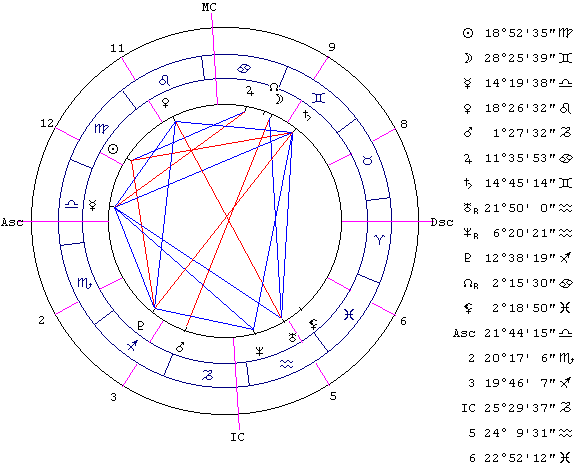 Рис. 1Оговорюсь сразу. Я использую систему домов Коха. Во всех случаях, в хорарных картах в том числе. В данном случае рассмотрим только напряженные аспекты. Анализируя данную карту, мы не стремимся узнать, что произошло, это и так хорошо известно, но мы можем посмотреть, кто это сделал. Найти, так сказать, врага.Что касается формул событий, то здесь они хорошо видны: и формула убийства, и формула преступления. Напомню формулу убийства: I|X-VII-VIII-XI. Т.е. элементы первого или десятого домов в напряженных взаимодействиях с элементами седьмого, восьмого и одиннадцатого домов. Первый и десятый дом - это хилеги, сигнификаторы жизни. Восьмой дом - это абсциссоры, сигнификаторы смерти. Седьмой дом - участие конкретных лиц, враги, т.е. смерть конкретно от какого-то лица (а не цунами, например, смыло). Участие одиннадцатого дома показывает умысел, люди планировали это деяние, у них был такой план на будущее - убить, это умышленное убийство. Убийство это преступление, а формула преступления это IX-XII. Т.е. элементы девятого дома в напряженных аспектах с элементами двенадцатого дома.Кстати, есть формула II-VIII, т.е. крупный материальный ущерб. Да уж, крупный - не то слово...Но это все и без гороскопа ясно. Я их продемонстрировал только для того, чтобы вы убедились, что формулы событий в хорарах тоже работают. А какую дополнительную информацию, не известную широкой публике (или вообще почти никому не известную) мы можем извлечь из данной карты?I дом - это объект нападения, а VII дом - это тот, кто нападает. В седьмом доме Овен и Телец, т.е. главный нападающий находится под влиянием этих знаков. Солнечный Овен или Телец, или Овен или Телец на асценденте. При этом Овен указывает на Восток, Телец связывают с Ближним Востоком, т.е. заказчики и организаторы - оттуда. Является ли Бен Ладен этим организатором? Если взять его гороскоп (он родился 28 июня 1957 г., Джигда, Саудовская Аравия), то по Солнцу он Рак, уже не Овен и не Телец. Если же построить карту Бен Ладена с восходящими Овном или Тельцом, то в таких картах нет формул убийства и преступления. Таким образом, не он главный организатор (хотя мог принимать участие). А кто? Не знаю, но не Бен Ладен. Кстати, когда задают вопрос: "Будет ли пойман убийца?", то необходимо анализировать карту на момент преступления и анализируем VII дом. В данной карте Плутон (хозяин VII дома) стоит во втором, это восьмой от седьмого, т.е. это дом смерти для врага. Т.е. организатор теракта будет убит, от возмездия он не уйдет.На примере этой карты мы можем ответить на вопрос: на какой момент составлять гороскоп фирмы, организации, города, страны и т.п. Очень важный вопрос. Издревле существует традиция закладки первого камня в полдень, т.е. Солнце должно быть в Х доме. Этот факт меня заинтересовал. Анализируя подобные карты, составленные на полдень, я убедился, что они работают частично. Оказалось, что работают карты, составленные не на гражданский, а на истинный полдень (это когда Солнце точно на МС). Например, я составил карту Останкинской телебашни, взял дату закладки (год, месяц, число) и построил карту на истинный полдень для этого дня, а потом посмотрел прогрессии на день пожара, все совпало, там и в медленной, и в быстрой прогрессиях была формула I-VIII-IX, это в том числе и формула пожара.А сейчас посмотрим гороскоп США. Дата рождения государства - это объявление его независимости. В случае США это событие произошло 4 июля 1776 г., Филадельфия, в качестве времени рождения возьмем истинный полдень (это было в 12 час. 22 мин. по местному времени). Но это место рождения США, а место жительства там, где сейчас находится столица, т.е. Вашингтон. Поэтому в данный момент работает карта США на Вашингтон (см. рис. 2)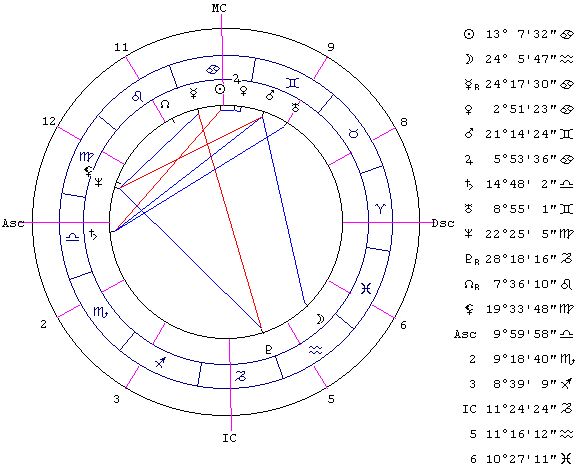 Рис. 2.Мы видим, что гороскоп США имеет такой же восходящий знак, что и хорар на теракт 11 сентября. Т.е. нападение совершено на Весов (Весы - в первом доме в обеих картах), значит, напали на США как на страну. А прогрессии в локале США на 11 сентября 2001 г. были следующие: (я не буду выписывать все, возьму только значимые для теракта).AscПР оказался в IX доме локальной карты в квадратуре с натальной Черной Луной. Напомню, что Лилит всегда считается абсциссором, т.е. элементом VIII дома, здесь она еще и элемент XII дома. Таким образом, возникают связи I-VIII, I-XII. ВенераПР из шестого дома локала образует оппозицию с Асцендентом радикса. В натальной карте Венера связана с I (управитель), VIII (управитель) и IX домом. Возникают связи I-I, I-VIII, I-IX. Одновременно с этим прогрессивная Венера находится в орбе соединения с Десцендентом, таким образом, возникают указания по формулам I+VII, VII+IX, VII-VIII (соединения с элементами VI, VIII и XII домов считаются негативными).Та же ВенераПР в квиконсе (аспект в 150 градусов) с куспидом II дома в локальной карте США. Возникают связи I-II, II-VIII, VIII-IX. Тут есть аспект крупного материального ущерба.Еще один аспект. ВенераПР в квиконсе (аспект в 150 градусов) с куспидом ХII дома в локальной карте США. Здесь есть связи I-XII, VIII-XII, IX-XII.Прогрессивный куспид VIII дома в четвертом доме радикса образует квадратуру к натальному Сатурну. В радиксе США Сатурн является элементом I (стоит в доме) и IV (управитель) домов. Опять I-VIII и еще есть IV-VIII (разрушение зданий, ущерб для недвижимости, крах фундаментальных устоев жизни). Тот же прогрессивный куспид VIII дома в оппозиции с Солнцем радикса. Солнце в локале является элементом X и XI домов. Получается VIII-X, VIII-XI. Итого, мы имеем как минимум четыре аспекта, в которых хилеги повреждаются абсциссорами. Это аспект смерти. Т.е. программа максимум здесь была - уничтожить США, и мы знаем, что первоначальный план включал в себя и уничтожение Белого дома с президентом, и уничтожение Пентагона, и взрыв АЭС, короче, при полном выполнении замысла в США начался бы такой хаос, что неизвестно, чем бы все это закончилось.Зачем я привожу этот пример? Не только для того, чтобы задним числом сообщить вам информацию о теракте 11 сентября, которая сейчас и так всем известна. Я хочу показать, что, во-первых, работает карта рождения, составленная на истинный полдень, и, во-вторых, у стран, фирм и организаций тоже может быть не только натальная, но и локальная карта (в случае стран локал строится на географические координаты столицы, перенос столицы приводит к изменению локальной карты страны), причем, работает именно локальная карта.Данный пример имеет полезное следствие - мы можем рассчитывать гороскоп предприятия, фирмы, организации, города или государства на момент истинного полудня и не беспокоиться о времени регистрации. Составленная таким образом карта будет работать! Т.е. мы выбираем день регистрации фирмы и смотрим карту на истинный полдень в этот день. Этого достаточно. Теперь познакомимся с азбукой деловой астрологии. Т.е. мы должны проинтерпретировать смысл всех Зодиакальных знаков, всех планет и всех домов в деловом ключе. Мы знаем, как все это звучит в астрологии индивидумов (астропсихологии, синастрической астрологии и т.п.), но теперь необходимо понять, что означают эти же элементы в деловых вопросах.Конечно, в деловых отношениях (купля-продажа, сотрудничество, бизнес и т.п.) главным является вопрос выгоды. Выгодно ли это? Или, наоборот, принесет ущерб, и этим заниматься не стоит? С этой точки зрения мы и должны понять значение всех элементов гороскопа.К финансовым планетам в деловой астрологии относят Марс, Венеру, Солнце, Луну, Плутон, Юпитер и Нептун. Все эти планеты могут символизировать понятия "деньги, финансы, материальные блага" в гороскопе. Солнце - золото; Луна - серебро; Венера - деньги и движимое имущество, а также умение заработать; Юпитер - планета богатства; Нептун - тоже планета богатства, у него с Юпитером общие знаки соуправления (Стрелец-Рыбы); Плутон с Марсом тоже идут парой, т.к. имеют в соуправлении знаки Овен и Скорпион. Черная Луна также имеет отношение к материальной выгоде.Таким образом, НЕфинансовыми планетами являются: Меркурий, Сатурн и Уран, их положения и аспекты не оказывают существенного влияния на вопросы материальной выгоды.Существуют планетарные аспекты, которые дают финансовые преимущества. В основном, как положительные указания, рассматриваются гармоничные аспекты. Солнце-Луна (секстиль, трин, соединение) - дает преимущество перед теми, у кого такого аспекта нет. Такие люди в жизни более материально благополучны. Практически точно также рассматриваются гармоничные аспекты Марс-Венера, Венера-Луна, Венера-Юпитер, Юпитер-Луна, т.е. всех финансовых планет друг с другом.Однако, я часто наблюдал такую картину, что финансовый успех может быть обусловлен и напряженными аспектами, у богатых людей (особенно, у миллиардеров) карты часто очень напряженные. Люди с гармоничными картами (т.е. имеющими в космограмме в подавляющем большинстве гармоничные аспекты) не являются, конечно, бедными, но и богатыми их не назовешь. Крайняя бедность и большое богатство - это две крайности, которые описываются преимущественно напряженными аспектными конфигурациями. Во многих случаях напряженное взаимодействие финансовых планет сулит большие финансовые возможности, но и вероятность полного разорения здесь также очень велика. Негативные аспекты дают риск и потери. И мы с вами можем привести массу примеров, когда миллионеры и миллиардеры в одночасье становились банкротами, некоторые снова поднимались, а некоторые так и кончали свою жизнь чуть ли не под забором (спивались и т.п.). Все это происходит на напряженных аспектах между финансовыми планетами.Особенно интересно выглядит аспектное взаимодействие Юпитера и Плутона. Любой мажорный аспект Юпитер-Плутон называется "аспект миллионера". У Билла Гейтса, например, Юпитер в соединении с Плутоном - самый богатый человек в мире, личное состояние, по-моему, 80 миллиардов долларов (такая цифра сравнима с гос. бюджетами многих стран). Но если это напряженный аспект, то очень высока вероятность банкротства, можно в одночасье потерять все, до последней копейки. Некоторые бывшие миллионеры такого удара вынести не могут, ломаются. Так что быть богатым - весьма опасное занятие. При этом мы должны понимать, что деньги приходят к человеку не только в результате везения, но и стараниями самого человека. Даже если субъект получил огромное состояние по наследству, его надо уметь сохранить. Есть аспекты, которые помогают сохранить состояние, а есть аспекты, которые побуждают промотать состояние. Неблагоприятными в этом смысле аспектами являются напряженные взаимодействия финансовых планет, отнимающие энергию. Отнимают энергию Луна, Нептун, Сатурн и Венера. Негативные аспекты между этими планетами "отнимают" деньги (а также отнимают энергию у человека). Получается, что человек не может зарабатывать или сохранять состояние, потому что у него нет на это здоровья, или он ленив, или кто-то все время мешает (например, "виснут" алчные родственники, друзья или знакомые) и т.п. Идет отъем энергии и денег в той или иной форме. Особенно нехороши в этом смысле аспекты Луны (т.е. напряженные аспекты Луна-Сатурн, Луна-Венера, Луна-Нептун). И когда мы оцениваем личность на деловые качества, способности к бизнесу, то эти аспекты обязательно надо учитывать, особенно если они имеют отношение к домам денег (Например, есть оппозиция Луна-Сатурн, и Луна - элемент II дома. Это плохо).Теперь дома. Конечно, дома важнее всего, т.к. деньги - это грубая материя, а дома именно грубую материю (а также обстоятельства, с ней связанные) в наших картах и символизируют.Скажу сразу, что ВСЕ дома гороскопа в той или иной степени могут быть рассмотрены с точки зрения финансовой выгоды. Это иллюстрируется анализом прогрессий. Если у человека в данном прогрессивном периоде много гармоничных прогрессивных аспектов, даже если те напрямую не затрагивают финансовые (это II и VIII) дома, у человека, тем не менее, все благополучно в финансовом плане, он в любом случае не бедствует. И наоборот, если в течении года идут напряженные прогрессивные аспекты, даже не затрагивающие финансовые дома, то материальное положение у субъекта шаткое, наблюдаются потери в материальной сфере, чрезмерные траты, непредвиденные расходы...При этом каждый дом карты отвечает за какую-то часть нашей жизни и, соответственно, какой-то вид собственности. Например, I дом - личные вещи, II дом - наличные денежные средства (кошелек, сумочка с деньгами) и движимое имущество, талант, ремесло, умение заработать, найти средства к существованию, все, что человек покупает и продает (включая свой талант и свои умения).III дом - средства транспорта и связи, IV дом - недвижимость и акции, V дом - ценности (когда крадут золото, то повреждается пятый дом в гороскопе), цена акций и недвижимости, VI - бытовая техника, вещи, связанные с работой (спецодежда, инструмент), доходы от работы, расходы на слуг и работников, имущество и средства, необходимые для лечения, VII - личные вещи партнера, супруга, VIII - кредиты, ссуды, счет в банке, чужие деньги и вещи, наличность и движимое имущество партнера (супруга), IX - затраты или прибыль от образования, путешествий, Х - может влиять на доходы, связанные с должностью, репутацией, известностью, славой, XI - дом "халявных" доходов, деньги от покровителей, спонсоров, друзей, в результате выигрыша, приятной неожиданности или, наоборот, неожиданные потери, непредсказуемое фиаско. XII - скрытые доходы, дополнительный приработок, "халтура" или, наоборот, необъяснимые потери, кто-то тайно "уводит" деньги (мошенники, аферисты), денежные потери от необходимости хранить тайну, скрывать что-то (шантаж, например).Кстати, VI, VIII и XII дома связаны со здоровьем, могут быть финансовые потери как расходы на лечение, при этом другие "денежные" дома в прогрессиях могут быть не затронуты. Таким образом, любой дом карты может быть источником доходов или причиной денежно-имущественных потерь.Но. Мы с вами выделим основные финансовые дома, что бы прежде всего обращать на них свое внимание. Это II ("дом денег")Взаимодействие финансовых домов с другими домами карты (натальные связи или в прогрессиях) показывает, где, как и что влияет на денежные приобретения или потери. Если мы говорим о работе как любом доступном способе приобретения денежных средств, то такая работа может выражаться через взаимодействие II дома с любым другим домом карты, т.е. работа - это любой вид деятельности, приносящий доход. Например, формула I+II означает заработок, не связанный с работой по найму (если не включен VI дом) и не в связи с основной деятельностью (если не включен Х дом). Это заработок, связанный с использованием физической силы (грузчик, печник, плотник и т.п.), внешнего вида. Должно быть не менее трех связей, т.е. и здесь работает основополагающее правило - правило трех указаний. В натальной карте связи могут быть и напряженными, и гармоничными (например, одна связь гармоничная, две - напряженные). В прогрессиях для заработка аспекты должны быть гармоничные, напряженные аспекты сулят потери, например, формула I-II дает потери, связанные с собственной активностью и собственными инициативами человека. Скажем, взялся человек за 100 рублей помочь холодильник на пятый этаж занести, да не удержал, холодильник с лестницы упал и испортился, пришлось еще и свои деньги за ремонт платить, человек остался в минусе, это типично для прогрессий типа I-II. Также формула I-II может означать, что человек слишком тратится на себя, покупает себе вещи, стоимость которых выходит за пределы его кошелька. I+II (не менее трех связей в прогрессиях) дает умение что-то делать своими руками и заработок от этого. Например, женщина вяжет носки и продает их на рынке, а ее сосед вырезает деревянные свистульки для детей, и тоже продает. Или студенты музучилища ходят по электричке и играют на гитаре и баяне, им за это люди деньги дают. Вариантов множество. Главный принцип тут такой: я сам что-то делаю, сам себе хозяин и имею с этого доход. Но это еще не бизнес, нет зарегистрированной фирмы, нет постановки на учет в налоговой в качестве ПБЮЛ. Полная самодеятельность.I+II означает, что человек понимает, где и как можно извлечь выгоду, что нужно сделать, чтобы это пользовалось популярностью и покупалось. Неплохие способности к торговле, в голове всегда есть пара вариантов, как можно заработать на кусок хлеба. Человек понимает, как выгодно купить или продать что-то.I-II. Напряженные аспекты. Если в этих аспектах участвуют планеты, отнимающие энергию (Луна, Венера, Сатурн, Нептун), то человек "в пролете", потери, он не понимает, что такое выгода, может за бесценок продать или втридорога купить что-то. Пытается что-то делать своими руками, но только теряет силы и здоровье или то, что он предлагает (вещи или услуги) не востребовано, желающих воспользоваться этим нет. Результат отрицательный. Если в этих взаимодействиях участвую планеты, дающие энергию (Солнце, Марс, Юпитер, Уран, Плутон), то человек очень (даже слишком) активен, быстро работает, "реактивный" ремесленник. Он может быть "в пролете", но это его лишь подзадоривает на новые трудовые свершения, поиски новых выгодных вариантов и т.п.  II+II. В прогрессиях это опять же выгода, у человека появляются средства, его бюджет идет со знаком "плюс" (премии на работе, много клиентов на фирме и т.п. - разные источники). Это взаимодействие может быть указанием на удачное приобретение хорошей и дорогой вещи, которая долго прослужит или её использование опять же принесет выгоду. Или выгодно продал что-то.II-II. Неудачный период в материальной сфере (нет клиентов, на службе задерживают жалование и т.п.). Или чрезмерные затраты на приобретение каких-то вещей. Приобретенные вещи оказываются некачественными, не отвечают желаемым требованиям, недолговечны (например, купил холодильник, а он сломался через две недели) или человек сильно переплатил за них. Или невыгодно продал что-то, неосведомленность или другие обстоятельства заставили человека что-то продать за полцены. Или вещь, которую человек приобрел, ему не по средствам (например, купил человек дорогую иномарку, так мало того, для неё еще и запчасти придется по почте из-за границы выписывать за бешенные деньги). Причем, купит, а потом сидит на хлебе и воде. Как в анекдоте, приходит мужик к соседу и говорит: "Слышь, сосед, дай 10 рублей на хлеб, а то я вчера машину купил..."II+III. В радиксе могут быть и напряженные, и гармоничные аспекты (не менее трех связей). Даже только напряженные, если они образованы планетами, дающими энергию (Солнце, Марс, Юпитер, Уран, Плутон). В прогрессиях формула II+III дает доход от транспортных средств (например, таксист или паромщик), доход от интеллектуально-информационной деятельности (консультации за деньги, сбор информации за деньги), доход от средств связи и посреднических услуг, экскурсий. Это основная формула купли-продажи. Человек что-то покупает или что-то продает (вещи, товары, услуги, талант). И с выгодой. У астрологов, как я заметил, в такой период много клиентов, соответственно, увеличиваются доходы от консультаций. II+III - формула приобретения автомобиля (или как минимум, велосипеда), т.е. человек покупает транспортное средство. Если авто приобретается впервые, то необходимы минимум три аспекта II+III, а если человек - давний автолюбитель, и меняет старое авто на новое, то хватает и одного указания.II-III. В прогрессиях означают в целом неблагоприятные денежные обстоятельства, вынужденные траты (ремонт машины, например). Неудачная купля-продажа, невыгодная торговля, не очень большие, но убытки. Если продает, то за полцены, а если покупает, то переплачивает. Я заметил такой эффект. Напряженные прогрессивные аспекты толкают человека на определенные действия неудержимо, он не может остановиться. Про это народная мудрость: охота пуще неволи. В данном случае человек что-то неудержимо хочет купить, например, крутую иномарку, и покупает, а на следующий день цена на неё падает в 2 раза, или машина, как оказывается, не устраивает человека, выясняются какие-то особенности и обстоятельства, которые разочаровывают, или быстрая поломка после покупки...II+IV. В радиксе это доходы от недвижимости, опять же могут быть и напряженные, и гармоничные аспекты одновременно, всего - не менее трех связей. Доход от сдачи недвижимости в наем - самый распространенный вариант. В бизнесе - это купля-продажа пакетов акций (но это не игра на бирже!) или продажа собственности. Такая формула встречается в картах риелтеров, работающих (и имеющих от этого доход) на рынке купли-продажи недвижимости. Но риэлтер - это еще и посреднические услуги, т.е. должно быть II+III+IV вместе. II+IV это также рыночная (ярмарочная торговля), IV дом - это буквально "колхозный рынок", базар. Но самая общая формула торговли это II+III, таким образом, чтобы удачно торговать на базаре, тоже надо иметь одновременно II+III и II+IV. В прогрессиях II+IV означает удачную сдачу недвижимости в наем и получение от этого дохода, выгодная покупка-продажа крупных пакетов акций, покупка вещей для дома и семьи, увеличение семейного бюджета (другие члены семьи начинают больше денег в дом приносить), выгодная рыночная торговля.II-IV. Чрезмерные вынужденные траты или потери от дома или семьи (например, прорвало батареи, а за окном - январь, пришлось срочно раскошеливаться на ремонт), невыгодная (вынужденная) продажа пакета акций, торговля на рынке приносит убытки или потери. Сдача квартиры неудачна, затратил больше, чем получил.II+V. Доход от обучения, воспитания, тренерской работы (в том числе доходы инструкторов в тренажерных и спортивных залах), от выставок, презентаций, показов мод, сценических зрелищных мероприятий, удачная биржевая игра. Выгода от колебаний цен на недвижимость или акции (сама недвижимость и акции - это IV дом, а их цена - это V дом). В прогрессиях это заработок от всего вышеперечисленного, кроме того, формула II+V (не менее трех указаний) необходима для удачных сделок по купле-продаже недвижимости или акций (ЦЕНА на недвижимость или акции выгодная). V дом это еще помещения особого рода - залы и аудитории, получается доход от сдачи в наем залов и аудиторий. Но даже если человек не занимается всем вышеперечисленным, его материальное положение улучшается, и к этому могут иметь отношение дети субъекта. Покупки предметов для развлечений, спортивных занятий, игр или хобби (лыжи, коньки, аудио-видео техника, билеты и абонементы на зрелищные мероприятия, концерты и т.п.), коллекционеры на таких прогрессиях существенно увеличивают свои коллекции дорогими и редкими экземплярами. Или просто деньги тратятся на модную одежду знаменитых кутюрье, модные аксессуары, обновляется гардероб (особенно в части выходных и вечерних костюмов).II-V. В прогрессиях дает вынужденные или чрезмерные траты на детей (например, взорвал ребенок в школе кабинет химии, пришлось платить за ремонт), предметы для развлечений, спортивных занятий, игр и хобби. Потери, связанные с вышеперечисленными видами деятельности (снял, например, тренер зал для занятий шейпингом, а окупить затраты на аренду не получилось).II+VI. Формула исполнительности и трудолюбия. Доход от работы по найму. Человека ценят, как "рабочую лошадку", и платят за это. Формула II-VI в радиксе, если связи образованы планетами, дающими энергию, то они указывают на энергичного работника, способного взяться за труд в неблагоприятных условиях, когда не каждый согласится. А если формула II-VI образована аспектами планет, отнимающими энергию (Луна, Венера, Сатурн, Нептун), то это плохой работник, лентяй и "тормоз". Заработок соответствующий. В прогрессиях II+VI символизирует доход от медицинских организаций и мероприятий, оздоровительных и диетических программ (продажа пищевых добавок, составление диет), от работы массажных и косметических салонов. Доходы от сервиса и сферы обслуживания. Удачная торговля через магазин (сеть магазинов). Удачная купля-продажа бытовой техники (стиральные машины, пылесосы и т.п.). II+VI в прогрессиях дает формулу поступления на выгодную работу по найму (три и более аспекта), а если человек уже работает по найму, то ему могут повысить зарплату, причем, для прибавки к окладу достаточно и одного аспекта II+VI. Кстати, аспект соединения даже с элементами злых домов (VI, VIII, XII) в финансовой астрологии считается хорошим аспектом. Дальше, II+VI означает, что человек делает покупки - бытовая техника, дорогие лекарства, услуги диетолога и массажиста. Это благоприятный аспект для проведения ремонта - затраты не велики, а результат радует. Если это гороскоп торговца (или продавца), то торговля идет хорошо, есть хороший доход.II-VI. Невыгодная работа (например, зарплату все время задерживают), уменьшение доходов, перевод на нижеоплачиваемую должность или понижение оклада. Вынужденные траты на бытовую технику (холодильник сгорел, а без холодильника - труба) или ремонт (залил соседей, пришлось и себе делать ремонт, и соседям), невыгодная торговля, убытки от магазина. Покупки не по карману (купил посудомоечную машину, а на еду не хватило). II+VII. В радиксе - доходы от сотрудничесива, партнерства, консультаций, искусства (опять же, в радиксе могут быть связи и "плюс" и "минус" одновременно). Или супруг денег дает, мол, купи себе, чего хочешь, ни в чем себе не отказывай. В прогрессиях: у астролога это период, когда много клиентов и у него хороший заработок, так же как и у любого человека, который консультирует других (юрисконсульт, например). У художников - заказ на портрет (VII дом - это лицо другого человека) или индивидуальный заказ (например, расписать холл у нового русского в коттедже) и хорошее вознаграждение за работу. Ну, и доходы от всего перечисленного выше - сотрудничества, партнерства, супруга (супруги).II-VII. Потери, вынужденные или чрезмерные траты от всего вышеперечисленного. Необходимо содержать партнера по браку, давать ему деньги. Партнерство и сотрудничество не выгодно, расходы превышают доходы. За консультации приходится брать очень малое вознаграждение, а затраты труда велики, или клиенты недовольны, требуют деньги обратно, или клиентов просто нет. У людей искусства тоже проблемы - получил заказ, сделал, потратил время, потратил деньги (на краски, материалы и т.п.), а клиент передумал, отказал в заказе или в оплате.Вопрос: Что такое "правило трех указаний" и как оно работает?Ответ: Есть события, о которых можно сказать - "все или ничего". Например, брак. Невозможно быть "слегка" или "частично" женатым. Для таких событий работает правило трех указаний - необходимы минимум три связи между элементами соответствующих домов в медленной и быстрой прогрессиях, а также в транзитах, чтобы брак был официально зарегистрирован. Или, например, поступление в ВУЗ, нельзя быть "чуть-чуть" студентом, даже заочное обучение предусматривает полный студенческий статус. Это тоже идет по трем указаниям (как минимум). А есть события, которые различаются по степени - мало, средне и много. Особенно хорошо это видно в медицинской астрологии, там одно указание в прогрессиях дает легкое недомогание, два указания - чувствительное заболевание (которое еще можно лечить амбулаторно), а три (и более) прогрессивных аспекта однозначно укладывают человека в больницу. В финансовой астрологии похожая картина: один хороший аспект - небольшой доход, два благоприятных указания - хороший доход; три и более "плюсовых" указания - серьезный доход, большая выгода, крупные приобретения. С негативными аспектами такая же картина. Один прогрессивный аспект - незначительные потери; два "минусовых" аспекта - траты посерьезнее; три и более негативных указания - крупные потери, банкротство, серьезные долги, тяжелое материальное положение.Давайте подведем некоторый итог. Если у человека в течении года есть хорошие прогрессивные аспекты и нет плохих, то даже если эти прогрессии непосредственно не затрагивают финансовые дома, в материальном плане у человека все хорошо, как минимум, сохраняется "статус кво". Если в течении года много напряженных негативных аспектов, и нет хороших прогрессий, то в любом случае материальные потери также неизбежны, даже если эти прогрессии непосредственно не затрагивают финансовые дома. Если при этом еще и II дом участвует в прогрессиях (положительных или отрицательных), то эффект, соответственно, увеличивается. Мы с вами рассмотрели взаимодействия II дома с домами от I по VII. Но это мелочи, это еще не крупные деньги (или потери). А вот когда рассматривается взаимодействие II дома с VIII вот тут мы можем наблюдать очень большие деньги (или очень большие потери). Напомню, что элементами дома в радиксе считаются управитель, соуправители данного дома а также все планеты, стоящие в доме. Аспекты и положение этих элементов с элементами других домов, а также положение элементов данного дома в других домах дают рассматриваемые нами связи между домами. В транзитах все то же самое. В прогрессиях опять все то же самое, но в качестве элемента дома добавляется к рассмотрению еще и куспид этого дома (как натальный, так и прогрессивный). II+VIII. Наличие большого количества связей II дома с VIII в радиксе (могут быть одновременно аспекты "плюс" и "минус", скажем, три "плюс" и два "минус") говорит об очень хорошем материальном положении человека. Это формула преуспевающего бизнесмена. Если это только гармоничные аспекты (например три аспекта II+VIII и ни одного II-VIII), то этот человек, обычно, бизнесом не занимается, но его кто-то очень хорошо содержит. Подобная ситуация типична для карт "золотой молодежи", у которых родители, родственники богачи, содержат их, возят в "Куршавель", учат в "Гарварде" и пр. Или партнер по браку очень богатый. Или человек однажды 10 миллионов долларов в лотерею выиграл (и живет себе в свое удовольствие) и т.п. Т.е. II+VIII - это чужие деньги, всегда есть некое лицо, которое его снабжает деньгами (VIII дом - это II от седьмого, т.е. VIII дом - это деньги другого человека, очень часто - партнера по браку).Только негативные аспекты II-VIII (три и более связи в радиксе) указывают на формулу стяжательства. Это гороскоп человека, который хочет, вожделеет, жаждет много денег (хотя может это скрывать от окружающих, и даже от самого себя). И если возникнет ситуация, в которой можно будет "урвать" кусок по-жирнее, такой человек, не задумываясь, ею воспользуется, причем, мало обращая внимание на нравственные принципы. Если это взаимодействие создается планетами, отнимающими энергию (Луна, Нептун, Сатурн, Венера), то хотеть то он хочет, но не может, погоня за деньгами отнимает у него все силы, энергию и здоровье, для него это слишком тяжело, поэтому он, в основном, только мечтает, где бы чего бы урвать, и по-больше.Если формула II-VIII формируется планетами, дающими энергию (Солнце, Марс, Юпитер, Уран, Плутон), то человек не только хочет, но активно добывает деньги, даже слишком активно, проломит лбом любую стену на пути к золотым горам, горло всем конкурентам перегрызет. Но эти же аспекты означают финансовый крах и банкротство. Так, обычно, и бывает. Такой стяжатель несколько раз разоряется, терпит колоссальные убытки, но снова "нагребает" себе денег, еще пуще прежнего. Знаю одного миллионера, который за 10 лет сделал миллион и обанкротился. Потом за 5 лет сделал миллион и снова обанкротился. Третий миллион он сделал уже за год, так что они тоже опыта набираются, оттачивают постепенно свое мастерство загребания денег. При этом психологически жизнь у них тяжелая, психотравмирующие нагрузки страшные, а стреляют их сколько - как уток на охоте. Так что завидовать тут нечему. В целом, II-VIII это больше денег, чем II+VIII. Но для того, чтобы стать выдающимся богачом (как сейчас говорят - олигархом) только формулы II-VIII мало, необходимы дополнительные указания. Мы их несколько позже рассмотрим.Итак, многочисленные связи в радиксе II и VIII домов указывают нам на то, что это гороскоп бизнесмена или финансиста. Это средний и крупный бизнес. Все остальное - мелочи. Если нет связей II+VIII, то это мелкий бизнес, мелкое частное предпринимательство (без образования юридического лица) или работа по найму.Вопрос: а астрология?..Ответ: Это не бизнес по большому счету. На астрологии много не заработаешь. Есть астрологи, которые очень много зарабатывают, но они еще и бизнесмены. Я знаю очень плохих астрологов, которые зарабатывают кучи денег на Знаках Зодиака (гороскопчики по Знакам, прогнозики издают и т.п.). Все это у них на широкую ногу поставлено, деньги льются рекой, но все это по большому счету обман... Как говорится, не обманешь - не продашь. Они просто используют бренд "Астрология" в своем бизнесе. В прогрессиях связи II+VIII указывают на то, что доходы могут быть очень даже приличными (но для этого необходима такая формула в радиксе!). Бомж с аспектами II+VIII в прогрессиях так бомжом и останется (если у него в радиксе такой формулы нет). Это формула для крупных приобретений, таких, какие бывают почти раз в жизни - приобретение дорогой недвижимости, яхты, самолета, футбольного клуба, целого завода и т.п. Для таких покупок обязательно необходимы минимум три указания в радиксе и три указания в прогрессиях. Напряженные взаимодействия II-VIII в прогрессиях создают формулу финансового краха, банкротства, огромных убытков и потерь. Даже обычный человек на таких прогрессиях может потерять все - квартиру, машину, вклад в банке, все. Можно ли этого избежать? Если мы заранее посмотрели прогрессии и увидели там на какой-то год такую формулу, то что делать? Что такое VIII дом? Это чужие деньги, кредиты, займы. Отсюда стратегия простая - не залезай в долги, не бери заем под залог единственной квартиры, дачи или машины. Если впереди прогрессия II-VIII, то случится что-то, возникнут какие-то обстоятельства, что долги вернуть не сможешь, за долги все опишут и отнимут (хорошо еще, если не убьют). Кстати, давать в долг на прогрессиях II-VIII тоже нельзя, не вернут, обратно денег не жди. Резюме: необходимо соблюдать "статус кво", не брать и  не давать в долг, во всем обходиться только своими средствами, а если своими не получается, то вообще ничего не делать, подождать до лучших времен. Новых бизнес-проектов не начинать, продолжать работу над тем, что уже давно сделано, настроено и функционирует нормально. На прогрессиях II-VIII могут быть крупные потери, крупный ущерб, связанный с авариями, пожарами, криминальными разборками (конкуренты взорвали сборочный цех или подожгли склад готовой продукции). Подобные случаи тоже надо предусмотреть и застраховать все свои активы соответствующим образом. Могут быть вынужденные очень крупные траты. Например, при участии третьего дома (т.е. при возникновении формулы II-III-VIII) это крупный ущерб от автомобильной аварии, ремонт требует очень больших средств. Вопрос: а в денежном выражении это сколько?Ответ: зависит от человека, от того, что в его понимании "крупный ущерб". Для нормального труженика это может быть где-то три-четыре его месячных заработка. Для среднего бизнесмена пара десятков тысяч долларов, для олигарха - миллиард долларов. Все относительно. Чем больше имеешь, тем больше теряешь. Бомж, живущий в подвале, на прогрессиях II-VIII вообще ничего не теряет.Или, скажем, у вас в прогрессиях II-IV-VI-VIII. Готовьтесь к бытовой аварии, например, ваша стиральная машина пролилась на соседей внизу и очень хорошо пролилась, а у них только-только евроремонт закончился. Все, готовьте тысячу долларов, как минимум.Короче, страхуйтесь от аварий, несчастных случаев и т.п.II+IX. В радиксе означает неплохие доходы по линии внешней или оптовой торговли. Импорт-экспорт (в том числе "челноки", которые ездят за рубеж за шмотками), доходы от профессионального спорта, прибыль от высшего образования или науки (научные исследования по заказу коммерческих фирм, например). Машинист поезда дальнего следования, водитель-дальнобойщик, летчик, капитан дальнего плавания - доходы от таких занятий, буквально этот аспект означает: "заработок от путешествий". В прогрессиях это неизбежно увеличивает, расширяет наши финансовые возможности каким-то образом (IX дом - дом Юпитера). Для тех, кто занимается импортом-экспортом, это период выгодной торговли, роста продаж. Ученые получают выгодные коммерческие контракты, гранты или премии. Издатели выгодно издают книги большими тиражами, рекламные агенты получают выгодные контракты. Преподаватели ВУЗов пользуют студентов на коммерческой основе и опять же не бедствуют. Спортсмены побеждают и получают хорошие премиальные. Машинисты, капитаны и летчики хорошо зарабатывают. Но даже если человек не занимается какой-либо деятельностью по IX дому, все равно, что-то случается в плане материального прибавления. Допустим, дедушка-пенсионер вдруг получает хорошую гуманитарную помощь от иностранной благотворительной организации. Покупки туристических путевок, дорогого тура (на Канары, к примеру). Приобретение хорошего образования (платного), покупка дорогого импортного товара (иномарки, в том числе).II-IX. В радиксе дает финансового авантюриста (но это еще не мошенник, это еще не криминал). Человек склонен, например, в тридорога продать иностранцам некондиционные валенки под маркой "Сапожки русские войлочные от Версачи". Но долго такой бизнес, разумеется, продолжаться не может. В прогрессиях это потери от всего вышеперечисленного. Например, неудачные импортные операции. Или, скажем, заплатил кучу денег за высшее образование, а оно, как оказалось, не котируется. Или, допустим, вложил кучу бабок в рекламу своей продукции в СМИ, а толку - никакого, одни расходы. Или просто очень чрезмерные траты на что-то.И вообще, что такое девятый дом? Это дом проекта, любого проекта, крупного замысла, творческой идеи. Вот от них, соответственно качеству прогрессий, или убытки или доходы.II+X. В радиксе дает людей, получающих доходы от должности, положения, известности. Доходы от работы, требующей высшего образования. Доходы от старших, вышестоящих, начальников, представителей органов власти. Официальные доходы. В прогрессиях - устройство на хорошую, престижную работу, повышение в должности с увеличением оклада. Один аспект - просто повышение оклада или просто небольшое повышение в должности. Если это карта "свободного художника" (например, частно практикующего астролога), то все равно денег больше, клиенты больше доверяют и больше платят, больше работы и денег. Клиенты могут быть из знаменитостей или из большого начальства, из числа представителей власти. Приобретение дорогих престижных вещей, обычно связанных с профессией или бизнесом.II-X. Второй дом - это талант, десятый - служебная иерархия. Человек не имеет таланта вписаться в служебную иерархию. Панибратствует или конфликтует с начальством, берет на себя много лишнего, противоречит органам власти и их представителям. Начальство ему не доверяет, следовательно, "задвигает" и сокращает при первой же возможности. И от всего этого страдает, в данном случае, материально. Это соотношение еще называют "формулой безработного", они не могут работать под чьим-то началом. Поэтому подобные аспекты часто встречаются в картах бизнесменов (он сам себе хозяин) и представителей свободных профессий (писатели, художники и пр.). В прогрессиях это одна из составляющих формулы увольнения, сокращения, понижения в должности, понижения оклада. Предприниматели и представители свободных профессий испытывают паузу в своей основной деятельности, нет работы, нет клиентов или нет условий. Чего-то серьезного для работы нет, денег мало, только концы с концами свести. II+XI. В натальной карте могут быть и "плюс" и "минус" одновременно. Удача в деньгах. Всегда придумает, как заработать деньги, найдет спонсоров, дадут друзья. В деньгах ему везет, деньги так или иначе будут. Изобретателен в финансовых вопросах. Это дом денег, которые кто-то за вас платит (повели на халяву в ресторан, оплатили счета и т.п.), т.е. деньги в руки не попадают, но человек пользуется соответствующими благами. В прогрессиях это период удачи и везения в финансовых вопросах, деньги сами плывут в руки. II+XI - одна из составляющих формулы выигрыша (в лотерею, например). Приобретения по поводу причуд и капризов, покупки вещей, о которых давно мечтал. Покупки вещей "в складчину" (совместно с друзьями, например).II-XI. Аварийные и непредвиденные траты и расходы. Совершенно неожиданные денежные потери. Потеря спонсора или финансового покровителя. Невезение в денежных вопросах.II+XII. В радиксе - доходы от индустрии отдыха (турфирмы, бани, массаж и пр.), от лечения и курортного дела, от санаториев и профилакториев, от фотодела, от дальних морских путешествий. Доходы в связи с эмиграцией (иммигрировал в Канаду, а тебе там 10000 долларов подъемных выдали). Льготы и скидки. В прогрессиях - доходы не облагаются налогом (законно), получение льгот, доход от видов деятельности, описанных выше. II-XII. Вынужденные траты и потери от всего вышеперечисленного. Доходы скрываются (например, от налоговых органов), незаконная неуплата доходов, незаконное использование льгот (например, бесплатная езда в общественном транспорте по фальшивому удостоверению ВОВ). Мошенничество с деньгами и движимым имуществом (лохотроны, кидалы, ломщики купюр и т.п.) - человек или сам этим занимается, или становится жертвой таких людей. Штрафы, финансовые санкции, финансовый обман.Формула богатства.Казалось бы, формула богатства это II+VIII. Нет, настоящими богачами, олигархами, миллиардерами становятся люди с другой формулой.Я проанализировал 20 гороскопов очень богатых людей, состояние которых от 100 миллионов долларов и выше (пятеро из них являются моими постоянными клиентами), и выяснил, что формула огромного богатства складывается из следующих пяти составляющих.1) II+IX+XI. В радиксе аспекты по качеству могут быть в перемешку, и "плюс", и "минус". Но обязательно все три комбинации, т.е. II+IX, II+XI, IX+XI. Не менее трех связей по каждой составляющей и хотя бы одна из них - гармоничная. Чем больше связей, тем человек будет богаче. А почему не восьмой? А потому что IX - это II от VIII - "деньги от денег". Например, проценты по вкладу - это IX дом, вклад - VIII, а проценты - IX. Доход от денег, что именно и происходит в крупном бизнесе - это IX дом. Дальше. XI дом - это II от Х, т.е. доходы от известности, положения, репутации. Любой миллиардер широко известен, его имя - это бренд, который уже сам по себе начинает приносить доход. Также XI дом - дом удачи, без везения олигархом не станешь, и XI дом - дом коллективных действий, крупный бизнес - это всегда акционеры, вкладчики, партнеры, смежники и пр. Это целый большой коллектив, который работает на одну цель. II+IX+XI - типичная формула для гороскопов (если не говорить о людях) крупных транснациональных банков, корпораций и акционерных обществ.Но эта формула - основа богатства, причем, если в карте человека есть негативные аспекты II-IX, II-XI, IX-XI и они образованы с участием планет, отнимающих энергию (Луна, Нептун, Сатурн, Венера), то богатства ожидать не приходится, скорее, наоборот.Есть еще два условия для формулы богатства. 2) Марс, Плутон и Нептун (все три планеты одновременно) оказывают влияние на II дом, т.е. или сами являются элементами II дома, или стоят в каком-либо мажорном аспекте к элементу II дома.3) Нептун и Плутон (обе планеты одновременно) оказывают влияние на IX дом, т.е. или сами являются элементами IХ дома, или стоят в каком-либо мажорном аспекте к элементу IХ дома.4) Сатурн оказывает влияние на XI дом, т.е. или сам является элементом ХI дома, или стоит в каком-либо мажорном аспекте к элементу ХI дома.5) Черная Луна оказывает влияние на II, IX или XI дом. Т.е. или стоит в доме, или аспектирует элемент II, IX или XI дома. Здесь "или", т.е. достаточно влияния на один из домов. Орб для Черной Луны я беру в три градуса. Т.е., к примеру, Лилит стоит в VII доме в 6 градусе Стрельца и имеет секстиль с Луной в 8 градусе Водолея в IX доме.Если вы хотите разбогатеть, то ищите место на земном шаре, где бы в локальной карте все эти условия совпадали бы. Кстати, может оказаться, что такого места нет (и чаще всего так и бывает) - увы, карма неумолима, выше головы не прыгнешь.Но человек не рождается олигархом, а становится им в один "прекрасный" момент. Когда? Необходимо, чтобы в прогрессиях сложилась формула II+IX+XI (не менее трех связей и все аспекты должны быть "плюс"). Разбогатеете баснословно. Разумеется, при наличии всех пяти условий формулы богатства в натальной или локальной картах.А бывает и так. В натальной карте все условия есть, а в прогрессиях необходимая формула складывается, скажем, на 96 году жизни. Сначала попробуй доживи...Как видите, формула богатства сложна и требует одновременного совпадения многих факторов. Не удивительно, что олигархи попадаются среди нас весьма редко.Вопрос: а если планета управляет сразу двумя домами, то как это интерпретировать? Это "плюс" или "минус"?Ответ: Например, Венера является в карте управителем одновременно II и IX домов. Это можно рассматривать как соединение элемента II дома с элементом IX. Со всеми вытекающими... Причем, повторюсь, в финансовой астрологии, соединения элементов любых домов (включая "зловредных" - VI, VIII и XII) рассматриваются как аспект "плюс". А вот, например, в медицинской астрологии любые соединения элементов домов (настоящие или через управление) с элементами VI, VIII и XII домов трактуются как однозначно негативные.Теперь пройдемся по некоторым формулам (напоминаю - не менее трех связей).II+III. Общая формула торговли.II+III+IV. Формула рыночной торговли.II+III+VI. Формула торговли через магазин.II+III+IX. Формула оптовой торговли или импорт-экспорт.II+III+VII. Консалтинг (торговля консультациями).II±VIII. Формула бизнеса.II+V+VIII+XI. Формула финансиста. Пятый дом, кстати, не обязателен, а вот связи II+VIII+XI необходимы.II+VI+VIII+X. Формула бизнеса, связанного с производством. Руководство крупным производством. Характер производства определяется связями этой формулы с другими планетами и домами. Например, если в эту формулу "вплетается" III дом, то это производство средств передвижения (автомобили, велосипеды, мотоциклы, скутеры и т.п. вплоть до роликовых коньков), средств коммуникации (радиостанции, мини АТС, телефоны и пр.), оборудования для книго- и газетопечатания. Природа планет, участвующих в формуле дает дполнительные указания. Марс, например, это машины и механизмы, металл, неорганическая химия (например, минеральные удобрения). Меркурий - связь, Плутон - электроника. Венера - краски, модная одежда, текстильное производство. Сатурн - стройматериалы, бетон, камень и т.п. Уран - электричество, Юпитер - оптика. Нептун - органическая химия. II+IV+VI+VIII+X - производство, связанное со строительными материалами, оборудованием для строек, землеройных работ (экскаваторы, например). II+V+VI+VIII+X - производство средств развлечения, спорта, зрелищных мероприятий (телевизоры, аудио-видео, тренажеры, спортинвентарь, выставочные стенды и т.п.). II+VI+VII+VIII+X - производство, связанное с искусством. II+VI+VIII+IX+X - кораблестроение, авиация (в зависимости от планет), совместное предприятие с иностранными партнерами. II+VI+VIII+X+XI - в самом общем виде это акционерная компания, ОАО. Электричество, сложная современная техника. II+VI+VIII+X+XII - закрытое акционерное общество (ЗАО), подпольное производство (например, пиратских аудиозаписей), производство кораблей, оборудования для индустрии отдыха, оснащение больниц, санаториев, профилакториев, животноводство (крупные животные). Металлургическое производство определяется природой планет, т.е. в формуле II+VI+VIII+X должны участвовать Марс и Плутон. II+III+IV+V+VIII. Формула бизнеса, связанного с недвижимостью. Риелтеры и маклеры. II+III+IV - мелкий риелтер (это даже не бизнес, а так - обмены на общественных началах).II+IV+VI+VIII. Формула бизнеса в сфере общественного питания.II+V+VI+VIII. Ресторанный бизнес.Вышеназванные формулы могут быть перекрестными (когда каждый дом в связи с каждым другим) или последовательными (когда дома через связи последовательно цепляются друг за друга "паровозиком"), работают и те, и другие. Главное, чтобы складывалась структура, что бы ни один из "нужных" домов не выпадал.Эти формулы позволят нам ответить на вопрос клиента: "Каким бизнесом мне лучше заниматься?" Причем, у человека может не быть в карте формулы руководителя VI+X, не важно, он все равно может быть хозяином и участвовать капиталом, а управляющего толкового всегда можно нанять.Теперь давайте распишем все, имеющее отношение к деловой астрологии, по планетам и Знакам Зодиака. Знак зодиака тоже не надо игнорировать при рассмотрении конкретных деталей в формулах (например, какого рода бизнес). Планеты и Знаки дают много информации. И здесь тоже работает правило трех указаний, по одной планете не определишься. Например, в формуле бизнеса участвует Плутон - раз, а две других планеты из той же формулы стоят в Овне - еще два указания.Овен и Плутон. Машиностроение. Энергетика, особенно атомная, подземное строительство, метро, металлургия, "горячие" производства, добыча из недр земли чего-либо (Сатурн в Овне - уголь, Юпитер в Овне - газ, Нептун в Овне - нефть), космос, лазеры, компьютерные сети, телевидение, Интернет, виртуальное пространство. Средства массовой информации и массовой коммуникации. Электронная почта и все, что связано со скоростью и быстротой. Ускорение. Новации. Массовые мероприятия. Мода, шоу-бизнес. Хирургия. Оружие массового поражения. Электроника (интегральные схемы).Телец и Венера. Сельское хозяйство, садоводство, цветоводство, текстильная промышленность, кулинария, кондитерское пр-во, декоративно-прикладное пр-во, галантерея и аксессуары (сумки, бумажники и т.п.), окрашивание, коллекционирование, косметика (но не парфюмерия!), отделочные материалы (обои, плитка, ковры и т.п.), фарфор, посуда, швейные принадлежности.Близнецы и Меркурий. Транспорт и связь, менеджмент, посредничество, городской транспорт, печатная продукция, писчебумажные товары, автомобиль (если в прогрессиях участвует Меркурий даже без третьего дома, то все равно это указывает на средство транспорта, автомобиль). Рак и Луна. Дети, воспитание, д/сады, няни, сиделки, медсестры, общественное питание, обычная публика (в торговле Луна необходима, Луна - это потребности людей здесь и сейчас), жидкости, напитки (и алкогольные), молоко, рыба, серебро, кухонная утварь, вещи домашнего обихода, обычная ежедневная посуда, нижнее белье и постельные принадлежности, безопасность, охрана. Экология. Лев и Солнце. Все модное и привлекающее внимание, внешний вид, салоны мод, ателье, модельеры и модели, шоу-бизнес, преподавание, школы, развлечения, индустрия развлечений, парикмахерские, спорт для удовольствия и развлечения. Золото. Дева и Меркурий. Сельское хозяйство - зерновые культуры, кулинария, делопроизводство, бухгалтерия, редакторы, корректоры, библиотеки, типографии, инспекторы, регистраторы, ремонтные мастерские, оргтехника, керамика, мелкая живность (кролики, пчелы, птица и т.п. - не требуют больших помещений для содержания). Принадлежности для работы (письменные столы, канцелярские принадлежности и т.п.)Весы и Венера. Юриспруденция, архитектура (вместе с Сатурном, IV и VII домом), искусство, предметы искусства, живопись, модная и красивая одежда и бельё, консультирование, учреждения культуры, ЗАГСы и дворцы бракосочетаний, службы знакомств, канцелярские товары (вместе с Меркурием).Скорпион и Марс. Машиностроение, металлургия, автомобилестроение, неорганическая химия, станки, оборудование, тяжелая техника, военная и оборонная промышленность, ломбард, комиссионная торговля, страхование, безопасность, механики, ремонтники, водители, мясная промышленность, хирургия. Смерть, ритуальное хозяйство, крематорий, охота, оружие, сантехника, водопроводчики (вместе с Луной), мусороудаление и утилизация мусора, очистные сооружения, нагревательные устройства (печи, плиты, калориферы, утюги), отопление (в т.ч. водяное), режущие инструменты, спецодежда, форма (вместе с Венерой), взрывчатые и горючие вещества.Стрелец и Юпитер. Оптика, внешняя торговля, судостроение, мореплавание (вместе с Луной и Нептуном), транспорт и связь (междугородняя и международная), высшее образование, издательства, туризм, оптовая торговля, энергетика (особенно на газу), газ и бензин, профессиональный спорт, театр (в целом драматическое действо), творчество, стадионы, очень дорогие красивые вещи (вместе с Венерой). Импорт, экспорт. Твердые жиры, предельные углеводороды, парафин.Козерог и Сатурн. Дерево, камень, стройматериалы, строительство, геология, минералы. Земледелие, лесная и деревообрабатывающая промышленность, коммунальное хозяйство (вместе с IV домом), служба быта, обувная, кожная, текстильная промышленность (вместе с Венерой), уголь, обработка камня, тяжелый физический труд (землекоп, грузчик и т.п.). Стекло, пр-во стекла как материала для дальнейшей обработки, часы, холодильники, подержанные вещи и комиссионная торговля, рабочая одежда, все необходимое для дела (офисная мебель), одежда (простая, официальная и верхняя). Водолей и Уран. Инженерия, электричество и связь, радио, простая радиоэлектроника, микроволновые печи, радиоактивность, ядерная физика, атомная энергетика (вместе с Плутоном), кибернетика, авиация, космос, пространство, аллюминий, электроприборы (в том числе нагревательные), антиквариат, электрическое освещение (лампы). Вычислительная техника, но не современная - та больше по Плутону, по Урану идут ламповые компьютеры, калькуляторы, арифмометры.Рыбы и Нептун. Электроника транзисторная (промежуточное состояние между Ураном и Плутоном). Море, мореплавание, морские ресурсы (рыба, крабы и пр.), органическая химия, нефть и её переработка (а бензин - Юпитер!), жидкие масла (машинное, растительное, рыбий жир), непредельные углеводороды. Фармацевтическая промышленность, лекарства, санатории, гостиницы, больницы, профилактории, сфера отдыха - одним словом, рекреация. Крупные домашние животные. Ночные заведения, бары, таможня, секретные службы, фотодело, кино. Музыка. Бани, сауны, прачечные. Торговля морепродуктами, табаком, чаем, кофе, консервы и консервирование, сантехника (вместе с Луной). Любое место, где человек уединяется и остается в неглиже. Ванная. Туалет - вместе со Скорпионом и Марсом. Музыкальные приборы и инструменты, аудио-проигрыватели. Зеркала. Мягкая мебель, подушки и одеяла (вместе с Луной).По этому списку уже можно определять, чем человеку конкретно заниматься. Купля-продажа.Когда выгодно покупать или продавать? И что покупать или продавать? С этими вопросами клиенты приходят к астрологу очень часто. Скажу сразу, с точки зрения астрологии и покупать, и продавать рекомендуется на одних и тех же аспектах, т.е. при наличии определенных указаний выгодно и покупать, и продавать. Я очень долго пытался понять, как по астрологическим показателям отличить, купля это или продажа, и не смог. А часто так и бывает, старая квартира продается, новая покупается, старый автомобиль продается, а новый покупается и т.д. Если выгодно одно, то выгодно и другое, а если невыгодно продавать, то невыгодно и покупать. Теперь мы должны разделить так: покупки (продажи) крупные, средние и мелкие. Эти три вида купли-продажи идут по разным показателям. Например, мы практически каждый день покупаем продукты и какие-то предметы первой необходимости. Это чисто транзитная ситуация, никакого отношения к прогрессиям она не имеет. Мелкие покупки, которые не требуют каких-то особых наличных средств, определяются транзитами. Эту ситуацию я даже не буду рассматривать, мой совет тут такой - не надо все время сверяться с транзитами, чтобы сходить за хлебом и молоком, просто всегда ходите в хороший магазин, даже если на плохом транзите вы купите тухлые яйца, то в хорошем магазине вам всегда вернут деньги и извинятся. Конечно, если у вас в гороскопе сейчас плохие транзиты, то вы можете столкнуться с тем, что вас обманут, обвесят, вам нахамят и т.п. Но это, в конце концов, мелочи. Просто будьте бдительны на таких транзитах. Тем более, что противостоять транзитам можно на уровне обычной человеческой воли - не теряйте бдительность, будьте внимательны, потребуйте соблюдения своих прав и правил торговли.Более редкие покупки (покупка видео- и аудио-техники, телевизора, предметов мебели, компьютера и т.п.) мы должны уже делать на хороших транзитах обязательно и с учетом гороскопа приобретения вещи. Прогрессии пока еще не нужны, хотя они и обеспечивают условия для покупки (например, в прогрессиях есть II+VI появились деньги на приобретение стиральной машины). Что важнее, транзиты к натальной карте покупателя или гороскоп вещи, которую он купил? По-моему опыту, также очень важен гороскоп вещи, он определяет её качество (т.е. те характеристики, которые будут удовлетворять или разочаровывать вас) и сроки её безаварийной работы. А на что влияют транзиты к карте человека? На взаимодействие во время купли-продажи. Например, транзиты плохие, а гороскоп вещи хороший. Покупка вещи будет происходить через пень-колоду, с препятствиями, неприятными эмоциями, в некомфортной обстановке, продавцы могут вам нахамить, товар могут доставить не во время и т.п. Плохие транзиты при покупке могут даже расстроить саму покупку (например, вам нахамил продавец, вы рассердились и ушли, ничего не купив. Или вы спрашиваете, что вам лучше купить из имеющихся в продаже микроволновок, а продавец мямлит что-то невразумительное, и вы, не получив нужных сведений, опять же уходите, хотя прекрасная вещь стоит прямо перед вами на полке и ждет вас, как родного). Т.е. сам процесс приобретения приятным не назовешь, но зато сама вещь вас порадует и окажется полезной и качественной. Обратная ситуация. Транзиты хорошие, а гороскоп вещи плохой. Тогда покупать вы будете с удовольствием, вам все покажут и расскажут, оближут вас, дадут скидку или подарок (сейчас такое часто бывает, покупаешь стиральную машину, например, и получаешь в подарок утюг, или берешь кухонный гарнитур, а в подарок дают чайный сервиз). Короче, вы счастливы от посещения магазина, жизнь кажется прекрасной и удивительной, вы радуетесь покупке... пока не начнете эту вещь эксплуатировать. Вот тут вся ваша радость и улетучится.Вопрос: как составить гороскоп вещи?Ответ: Я немного неточно выражаюсь, точнее это следует назвать «гороскопом покупки». Это обычная натальная карта на момент приобретения вещи. Т.е. вы берете дату, время приобретения и долготу и широту того места, где совершается покупка. Например, вы заплатили в кассу за холодильник и получили на руки товарный чек, который дает вам право забрать эту вещь. На этот момент и составляется карта покупки.Вопрос: а если это кредит, да еще без первого взноса?Ответ: все равно, как только вы поставили подпись под договором и вам говорят: «можете идти на склад (или еще куда-то) получать вещь», то покупка совершена, это уже ваша вещь. Вы должны деньги банку, но вещь уже ваша – банк за неё заплатил магазину. Кстати, ведь гарантийный срок на товар в случае приобретения в кредит исчисляется со дня оформления кредита в магазине, а не с момента, когда вы выплатили последний взнос. Так что для расчета гороскопа покупки смело берите момент, когда вещь перешла в ваше пользование.Вопрос: А если вещь не сразу выдают, а доставляют на дом через какое-то время, например, через три дня.Ответ: все равно берется время оформления покупки в магазине. Это уже ваша вещь, которую вы поручаете местной службе доставки привезти к вам, вещь уже оплачена.Итак, гороскоп покупки рассчитан. Что же учитывать в этом гороскопе? Необходимо определить главную планету – планету покупки. Именно она должна быть «хорошей», т.е. хорошо стоять по знаку, иметь хорошие аспекты (естественно, рассматриваем только мажорные аспекты) и не являться элементом зловредных домов (это VI, VIII или XII). Например, вы покупаете телевизор, тогда Плутон должен быть «хорошей» планетой в карте покупки. По Плутону также идут современные компьютеры и все, что к ним присоединяется (сканеры, модемы и т.п.). Аудиотехника – хороший Нептун. Электронагревательные приборы – Уран и Марс. Венера и Юпитер – любые красивые и дорогие вещи (особенно если есть гармоничный аспект собственно между Венерой и Юпитером). Венера без Юпитера – все модное и красивое, но не очень дорогое. Например, норковая шуба за 1500 долларов – это Венера и Юпитер, а демисезонное пальто за 200$ (даже ультрамодное) – уже просто Венера.Я на своем веку уже несколько раз менял себе компьютер. Так что проверил это все на себе. Вот последний раз один мой знакомый решил прикупить себе новый монитор, а я ему говорю: «погоди, сейчас Плутон плохо аспектирован, вот через пару недель вернусь из командировки, будет хороший Плутон, пойдем вместе и купим, тебе – монитор, а мне – компьютер». Знакомый не послушал, приспичило ему, пошел и купил монитор на следующий день. Возвращаюсь я из командировки, а знакомый говорит: «Что-то мне монитор мой не нравится…» Пошли мы с ним и вернули его, взяли другой, и мне – компьютер. До сих пор все отлично, оба не нарадуемся, я  - на компьютер, а знакомый – на монитор.Если вы покупаете принтер, то вместе с Плутоном должен быть хорошо аспектирован Меркурий (Меркурий – это любые устройства, печатающие на бумаге тексты, от карандаша до печатного станка). Для цветного принтера еще важна и Венера (Венера управляет цветом и окрашиванием). Для цветного принтера самое хорошее, чтобы Плутон, Венера и Меркурий между собой были в гармоничных аспектах в карте покупки. Если игнорировать эти указания, то что может быть? Принтер цветной, например, будет ненатурально передавать цвета (трава на фото вместо радостно-зеленой будет, например, болотного цвета – это плохая Венера). Или принтер будет плохо стыковаться с вашим компьютером, операционной системой (плохой Плутон), будут проблемы с установкой и отображением шрифтов (плохой Меркурий).Еще одна история из моей жизни. Другой мой знакомый купил автомобиль. Сигнификатор покупки в данном случае – Марс. Я смотрю на момент покупки карту покупки: Марс в оппозиции с Плутоном, аспект сходящийся. Буквально на следующий день у машины отказали тормоза, причем, знакомому еще повезло, они отказали при выезде из гаража, так что дальше поребрика напротив ворот он не укатился. Хорошо, отремонтировали тормоза. Выехал он на улицу, едет, вдруг – бах что-то в двигателе и мотор заглох. Оказалось, в трамблере какая-то штука вращающаяся есть, так её разнесло на куски, весь трамблер - в кашу… Через месяц на скорости 130 км/ч у него погнулась передняя ось, машину вынесло на встречную полосу, благо там никого не оказалось, машина по диагонали пересекла дорогу и въехала в кювет. Слава Богу, обошлось без жертв. После этого он эту машину срочно продал, понятно, что не по той цене, за какую купил. Так что смотреть гороскоп покупки обязательно надо, даже задним числом, хотя бы будешь готов к неожиданностям.Еще один момент. Вещи общего пользования (холодильник, стиральная машина, телевизор, велосипед, мебель и пр.) не требуют особого подхода, а вот вещи для себя лично требуют более детального подхода. Например, вы покупаете себе шубу или, скажем, сотовый телефон. В этом случае мало рассмотреть гороскоп покупки, необходимо еще, чтобы в вашей натальной карте планета-сигнификатор вещи имела хорошие аспекты от транзитных планет (и чем больше, тем лучше). Почему? Потому что это вещь для вас, вы должны подбирать её конкретно под себя, поэтому участие в этом деле вашей натальной карты является важным. Если у вас в карте плохие транзиты к планете-сигнификатору вещи, то эта вещь лично вам служить будет плохо, даже если гороскоп покупки прекрасный. Например, вы купили шубу (это Венера и Юпитер), гороскоп покупки прекрасный (Венера и Юпитер в карте покупки хорошо стоят и имеют гармоничные аспекты), а вот в вашей натальной карте Венера и Юпитер на момент покупки имеют от транзитных планет плохие аспекты. Что будет? Сама по себе хорошая шуба, качественная, мех не лезет, не выцветает, несколько лет смотрится как новый, все пуговицы и застежки крепкие и т.п. Но вам лично в ней не удобно, не совсем хорошо сидит на фигуре, длина не совсем ваша, цвет не совсем к лицу и т.п. Т.е. носите вы её, носите, но никак не «сроднитесь» с ней, какая-то она не ваша. В таких случаях некоторые вещи можно вернуть, безусловно. Но это все равно хлопоты. А некоторые вещи и вернуть-то нельзя…Вопрос: А если наоборот, транзиты хорошие, а гороскоп покупки плохой?Ответ: Возьмем ту же шубу. Человеку в ней будет удобно, комфортно, но она быстро будет изнашиваться, полезет мех, начнут пуговицы отрываться и теряться и т.п. Это тоже неприятно – хотел бы носить долго и счастливо, но не выходит.Итак, при покупке личной вещи необходимо определить планету-сигнификатор этой вещи, а затем сделать так, чтобы эта планета была хорошей в гороскопе покупки и хорошо аспектировалась транзитными планетами в вашей натальной карте.Вопрос: А, например, я пошла в парикмахерскую. Это покупка?Ответ: Да. Вы покупаете себе прическу. Венера в гороскопе покупки (правда, здесь его сложно точно определить) должна быть хорошей, и ваша натальная Венера должна хорошо аспектироваться транзитными планетами. Хорошо аспектированная Венера – это хороший вкус, в этот момент человек хорошо понимает, что ему нужно для того, чтобы красиво выглядеть. Причем, если у вас хорошие транзиты, то вы и к хорошему мастеру попадете. Я кстати много лет анализировал ситуации, когда моя жена и дочь ходили в парикмахерскую и четко выяснил, это Венера. Хорошие транзиты к Венере в натальной карте – хорошая прическа, плохие транзиты – прическа не очень, не нравится или самому человеку или окружающим. Если вы часто делаете укладку (в силу профессиональных или иных обстоятельств), то можно полагаться на аспекты транзитной Луны к вашей Венере. Луна каждые несколько дней делает гармоничные аспекты к каким-либо натальным планетам в вашей карте – «ловите» эти моменты.Есть ли какой-то особо благоприятный момент для покупки? Чем точнее хороший транзитный аспект, тем лучше. Если вы покупаете одежду, то должны быть хорошие аспекты к вашей натальной Венере, обувь – к Венере и Сатурну. Большое значение имеет аспект со стороны транзитной Луны. Луна символизирует домашний уют, комфорт, расслабление, безопасность. Если вы приобретете одежду на точном благоприятном аспекте транзитной Луны к вашей натальной Венере, то помимо всего прочего, вы в этой одежде будете чувствовать себя как дома – комфортно, свободно и расслабленно.Вопрос: Должны быть хорошие аспекты. Имеет ли значение, сходящиеся или расходящиеся?Ответ: Очень важный вопрос. Да, имеет большое значение. Расходящиеся аспекты в картах покупок и транзитах не эффективны. Расходящиеся аспекты – это то, что уже было в прошлом. Уже «проехали», хорошую вещь купили перед вами, вы несколько опоздали. «Ловите» сходящиеся аспекты, но самые хорошие – точные, т.е. аспекты с орбом менее 1 градуса. А теперь перейдем к более крупным приобретениям. Машина, квартира, гараж, дом, дача, яхта, самолет и пр. В этом случае мы уже обязательно смотрим прогрессии в гороскопе субъекта – человека, который покупает (продает) такие вещи. Благоприятные аспекты создают финансовую возможность для покупки, появляются деньги для такого приобретения. Но бывает так, что человек богат, у него всегда есть деньги, тогда на напряженных прогрессивных аспектах возникает неудержимое желание купить вещь. Например связи II-III в прогрессиях богача неудержимо влекут его потратить деньги на новую крутую иномарку. Ну, не терпится. Или срочно вложить куда-то деньги, ну, просто зуд какой-то. Но на плохих прогрессиях ни покупать, ни вкладывать деньги нельзя, будут какие-то крупные просчеты или форсмажорные обстоятельства. Конечно, если он купит новую машину в престижном салоне, то там все будет в порядке (гарантия, страховка от любых неприятностей), но в последствии выяснится, что он купил не то, что хотел, он будет разочарован, деньги будут потрачены зря. Или он проигнорирует какие-то обстоятельства, например, машина окажется в угоне по линии Интерпола (даже в салонах такие попадаются). Короче, жди морального и материального ущерба, в лучшем случае вещь приобретается по слишком завышенной цене – очень скоро цены на такие товары сильно падают и человек начинает испытывать досаду по этому поводу.Автомобиль. В прогрессиях финансовая возможность покупки авто идет по формуле II+III (не менее трех указаний для первой покупки авто и одного указания достаточно, когда человек старый продает, а новый покупает). Допустим, главное условие соблюдено, прогрессии благоприятные. Но прогрессии могут действовать годами. А как выбрать конкретный день покупки? Что учитывать? Автомобиль – вещь общего назначения (даже если человек одинок и не предполагается, что кто-то еще будет в ней ездить), это не одежда, не обувь, не наручные часы и не сотовый телефон. Поэтому как определяющий, рассматривается гороскоп покупки. В случае автомобиля важно определить день и точное время приобретения (часы и минуты).Что такое момент покупки автомобиля? По моим наблюдениям это тот момент, когда продавец и покупатель пришли к взаимному соглашению и начали процесс оформления документов. Самый простой случай, когда человек приходит в салон, тычет пальцем и говорит: «Этот автомобиль я покупаю». Все, это момент покупки. Бывает, когда машину заказывают, её привозят в салон (или к вам) в течении дней или даже недель. Но момент заключения договора на доставку – это момент покупки, на это время составляется карта покупки (внесен задаток, подписан договор, в котором обуславливаются санкции за отказ от покупки и т.п.).Что важно в такой карте? Вообще-то, автомобиль – довольно сложный механизм. Тут можно пристегнуть почти все планеты. Наиболее важно избежать повреждений «злых» планет – Марса, Сатурна, Урана, Нептуна и Плутона. Т.е. эти планеты должны хорошо стоять по знаку, иметь гармоничные аспекты от других планет, обязательно не иметь повреждающих аспектов между собой - особенно в треугольнике Марс(металл) – Сатурн(корпус) – Плутон(автомобиль как источник повышенной опасности). И эти планеты не должны быть элементами VI, VIII или XII домов. Обычно, этого не удается достичь, тогда выбирают меньшее зло, т.е. пусть у этих планет, наряду с гармоничными, будут повреждающие аспекты, но лишь от Солнца, Луны, Меркурия, Венеры и Юпитера. Но обязательно Марс, Сатурн, Уран, Нептун и Плутон не должны повреждать друг друга. Таким образом, могут быть длительные периоды (на многие месяцы и даже года, например, оппозиция Сатурн - Плутон), когда покупка автомобиля неблагоприятна. Например, Марс повреждает Сатурн и они имеют отношение к VIII и XII домам – страшная инвалидность, переломы костей, позвоночника, удар, ушиб, авто всмятку. Плутон-Марс в напряженном аспекте – взрыв, пожар (у моего знакомого трамблер разорвало). По «злости» (в сторону уменьшения) планеты распределяются так: Сатурн, Марс, Плутон, Нептун, Уран. Поэтому сначала исключаем повреждения Сатурна, потом повреждения Марса, потом – Плутона и т.п. В принципе, на Нептуне можно остановиться, Нептун – это проблемы со смазкой и с шинами (хотя тоже опасно, если шина лопнет на скорости 120 км/ч – мало не покажется). Уран – электрика, плохой Уран – заводиться не будет, фары не будут гореть и т.п., но это уже не столь страшно. Хорошо, если вам удастся получить Марс, Сатурн и Плутон вообще без напряженных аспектов в карте покупки автомобиля. Далее следует определить день покупки, это когда транзитная Луна имеет хорошие аспекты с Марсом, Сатурном или Плутоном (хотя бы с одним из них) и при этом Луна не повреждает те же Марс, Сатурн, Плутон, Нептун и Уран. И вообще, хорошо иметь Луну в карте покупки автомобиля только с гармоничными аспектами. При чем здесь Луна? Луна – это комфорт и безопасность. А эти два понятия очень ценны применительно именно к езде на автомобиле. Да, тут еще применимо общее правило элективной астрологии – Луна должна стоять так, чтобы её последний аспект перед выходом из текущего знака был гармоничным. Это означает, что все будет хорошо, ситуация (в данном случае – владение автомобилем) будет иметь благоприятное завершение.Итак, мы определили период покупки и день покупки (по Луне). Теперь определяем время. Для этого строим ряд гороскопов на данный день и данную долготу и широту. У этого набора карт будут одинаковыми - дата и географические данные, различным будет только время (часы и минуты).Итак, магазин (или авторынок) открывается, допустим, в 9 утра. На 9 утра строим первую карту, затем, например, на 10 утра и так на весь день имеем ряд карт с "разрядкой", допустим в 1 час. Если у вас есть компьютер с астрологической программой, это не проблема, можно хоть через каждые пять минут по карте строить.Глядя на эти карты, мы должны выбрать те из них, где НЕТ следующих негативных формул:1) I|X-VIII. Формулы опасности для жизни. Т.е. нет повреждающих аспектов между элементами первого или десятого домов и восьмого дома. Но это не опасность для жизни владельца, а серьезные аварии, после которых наступает "смерть" автомобиля. Т.е. проще купить новый, чем восстанавливать этот. 2) II-VIII. Формулы значительного материального ущерба. Т.е. не должно быть повреждающих аспектов между элементами второго и восьмого домов. В противном случае автомобиль потребует в будущем вложения очень больших средств или станет причиной материального ущерба.Да и вообще, элементы VIII дома должны быть, по возможности, только в хороших аспектах. Лучше всего иметь слабый VIII дом, т.е. в VIII доме нет планет и у него только один управитель. Это означает, что только одна планета является абсциссором и она должна быть хорошо аспектирована.3) Не должно быть формул болезни (болезни авто - это постоянные поломки, кузов проржавел и т.п.), т.е. негативных аспектов VI-VI, VI-VIII, VI-XII, VIII-VIII, VIII-XII, XII-XII. Зловредные дома не должны повреждать друг друга. Если вы покупаете новый автомобиль и планируете его продать через год-два, то пункт 3) можно проигнорировать, формулы болезни в карте автомобиля проявляются не сразу, пока авто новый, еще все нормально. Но если вы покупаете подержанное авто или планируете ездить на нем минимум лет пять, то обратите внимание на отсутствие формул болезни в карте покупки.4) Следует избегать формул I-VI и I-XII. В карте человека это формулы травм, а в карте покупки авто это небольшие повреждения, требующие некрупного ремонта (отвалился бампер, погнули крыло, поцарапали капот, треснуло стекло и т.п.).Если вы все эти пункты учтете, то покупка будет весьма благоприятной.Можно выбрать и минуту покупки. Для этого можно посмотреть прогрессии выбранной вами "приблизительной" карты (с точностью, например, плюс-минус полчаса) на ближайшие несколько лет. Скажем, лет на пять. Я имею ввиду медленную прогрессию. Не складываются ли в ней формулы наших четырех вышеназванных нехороших формул. Подвигайте МС карты так, чтобы в медленной прогрессии градус-год на ближайшие несколько лет все было хорошо. По выбранному точному положению МС определите точное время покупки (часы и минуты).Все. Теперь идите и покупайте. Будет отличная покупка, всем на зависть, не пожалеете.Вопрос: А если в карте владельца машины стоит автомобильная авария? Такая благоприятная покупка может её отменить?Ответ: Нет. Опасность для жизни из-за аварии в карте человека показывает, что это он сам себя может неверно повести на дороге. При этом автомобиль будет полностью исправен и функционировать, как часы. А может быть крупная авария не из-за действий водителя, а по "вине" автомобиля (отказали тормоза, отвалилась рулевая тяга, на большой скорости лопнула шина и т.п.). Благоприятная покупка автомобиля исключает именно такие случаи. Но если у автовладельца плохие прогрессии, то лучше за руль все равно не садиться, даже если автомобиль куплен по всем правилам.Вопрос: А может этот человек сесть в свою машину, но не за руль, а как пассажир?Ответ: Да. Если у человека, который будет за рулем, нет плохих прогрессий на аварию, то он может на опасный период побыть для вас водителем. И никаких проблем не будет. С точки зрения аварии работает карта не владельца машины, а того, кто сидит за рулем.Недвижимость.Недвижимость все-таки гораздо менее опасная штука, чем автомобиль, хотя бывает, что и дома разваливаются, погребая под собой владельцев, но это происходит настолько редко, что у меня лично в базе данных гороскопов нет таких случаев. Поэтому думаю, что специально составлять карты и определять дни-часы-минуты приобретения недвижимости (как в случае с автомобилем) не стоит. Общие рекомендации такие.В вашей натальной карте должны быть только благоприятные прогрессии по формуле II+IV+VIII. Не менее, чем по три связи, если вы приобретаете недвижимость (гараж, дом, квартиру, дачу) впервые, заново, и может хватить по одному указанию, если вы, например, меняете квартиру через куплю-продажу, старую продаете, а новую покупаете. Если вы еще и переезжаете в купленную квартиру (дом), т.е. происходит перемена адреса, то формула должна выглядеть так: II+III+IV+VIII. Без третьего дома можно просто купить (продать) недвижимость, но переехать не получится (по тем или иным причинам). Такое, кстати, я не редко наблюдал. Есть формула II+IV+VIII, люди покупают квартиру, а потом, например, начинают там ремонт делать, или еще что-то, все это долго тянется, пока не наступит прогрессивный аспект уже просто формулы переезда III+IV, тогда только переселяются.На напряженных аспектах II-IV-VIII продавать свою недвижимость нельзя (хотя буквально подзуживает продать и купить новую квартиру), обманут, или еще что-то случится, деньги потеряете, новую квартиру не купите. У богатых тоже при II-IV-VIII наблюдается квартирный "гон" - неудержимо тянет накупить недвижимости, вложить деньги в недвижимость, но этого делать нельзя. В лучшем случае вы сильно переплатите, а в худшем лишитесь всего (и денег, и недвижимости). Вот буквально пару недель назад клиент одной моей ученицы на таких аспектах купил виллу в Испании, причем, она его предупредила, что покупать нельзя, все равно купил, после этого виллу местные правоохранительные органы реквизировали (вилла была продана мошенническим путем, по поддельным документам на право собственности, без ведома настоящего владельца, а мошенники скрылись с деньгами), человек лишился и денег, и виллы. И потери могут быть очень крупные, т.к. есть формула банкротства II-VIII, можно потерять все, и буквально стать бомжом. Некоторые на таких прогрессиях берут большие деньги в долг (действуя, будто завороженные - практически невозможно противостоять прогрессиям) и покупают недвижимость, в результате долг отдать не могут, возникают криминальные проблемы, "ставят на счетчик", короче, человек остается без всего, хорошо еще, если не убьют.Что делать с деньгами на таких прогрессиях? Ничего. Вообще не надо делать никаких резких движений, не надо брать и давать в долг, не надо начинать крупные проекты, требующие вложения капиталов (т.к. есть формула банкротства II-VIII). Одним словом, "прикинься ветошью и не отсвечивай". Положить их на депозит в банк тоже нельзя, это тоже будет вложение на формуле банкротства, деньги так или иначе пропадут (банк лопнет или еще что-то). Закопайте эти деньги в землю и забудьте про них, пока не пройдут негативные прогрессии II-VIII. Конечно, за это время часть ваших денег съест инфляция, но это будет наименьшее из зол. Потерь все равно не избежать, но минимизировать их можно.Вопрос: А если вклад застраховать?Ответ: И эта страховая компания лопнет еще раньше, чем ваш банк. Или потом найдет какую-нибудь заковырочку в договоре или законодательстве, чтобы не возмещать страховой ущерб.Вопрос: Сколько указаний II-VIII должно быть?Ответ: Одно уже дает потери. Чем больше указаний, тем хуже. II-VIII это не квантованное событие (это не брак и не присуждение научной степени), даже один аспект уже начинает "уводить" ваши деньги. И чем таких указаний больше, тем больше потери.Самый хороший в данном случае вариант, на мой взгляд, это благотворительность. Все равно лишитесь денег, но лучше сделайте это добровольно, карма ваша аннулируется быстрее и менее болезненно. И вам самому это "лечение" будет приятней, быть щедрым приятно (все вас благодарят и т.п.). В конце концов, не в деньгах счастье!Вопрос: А если квартиру покупает семья, т.е. их несколько человек, то чьи прогрессии при этом надо смотреть?Ответ: Работают прогрессии того, кто дает деньги. Кто дает, тот и теряет. Но в этом случае хорошо бы посмотреть прогрессии всех членов семьи. И оформить собственность на квартиру на одного человека, у кого самые хорошие в этот момент прогрессии. Например, квартиру покупает муж, он дает деньги, общается с продавцом и риелтором, и у него плохие прогрессии, а у жены или, к примеру, взрослой дочери прогрессии хорошие. Вот на этого человека лучше и оформить. Даже можно сделать так, у кого из членов семьи хорошие прогрессии, тот пусть квартиру и выбирает, ходит смотреть, разговаривает с продавцом и т.п. (остальные не вмешиваются!), вносит деньги. Тогда муж (это у кого плохие прогрессии), получается, теряет деньги через отдачу их другому человеку, получается, что денег он лишается все равно, это своего рода благотворительность - купил человек дочери квартиру. Конечно, обратно, он с неё эти деньги уже не получит. Но лучше "подарить" квартиру дочери, чем вообще чужому дяде.Вопрос: А если купля-продажа по доверенности?Ответ: Ключевой вопрос - кто собственник? На кого оформляется право собственности, тот и теряет эту собственность (если у него плохие прогрессии). Т.е. надо смотреть прогрессии собственника (будущего собственника).Вопрос: А если человек просто продает недвижимость на II-IV-VIII, что бы просто получить наличные? Например, продал гараж, т.к. деньги понадобились.Ответ: Для чего понадобились? Вот это что-то, куда он их потом вложит, и приведет его к банкротству. В банк положить - обратно не получишь, в долг дать - не отдадут. В бизнес вложить - прогорит. Все равно деньги пропадут, зачем же тогда продавать? Дождитесь лучших времен.Вопрос: Как работать астрологу?Ответ: Внимательно и ответственно. Когда астролог работает с картой клиента (или другой картой - хорарной, покупки и пр.), то обязательно должны быть хорошие транзиты в карте астролога к трем его планетам - Урану, Меркурию и Луне. Для опытного астролога наличие благоприятных транзитных аспектов к этим его натальным планетам уже не обязательно, опытный астролог, ставший мастером своего дела, уже легко преодолевает негативное влияние транзитов. Но начинающие обязательно должны на это обращать внимание. Рекомендую вам составлять таблицу дней на два-три месяца вперед, в которой специально отмечать дни, когда Уран, Меркурий и Луна в вашем гороскопе хорошо аспектируются транзитными планетами. Тогда ваша интерпретация астрологической ситуации при работе с клиентом будет близка к удовлетворяющей обе стороны (и астролога, и клиента). Для консультаций с клиентом возьмите такой же благоприятный день (клиент может по ходу общения задать вам дополнительные вопросы, на которые вам придется отвечать тут же, т.е. интерпретировать карту "на ходу"). Желательно также, чтобы в момент вашей консультации в карте клиента были хорошие транзиты также к Меркурию, Луне и элементам III и VII домов (III+VII - это формула консультаций). Тогда клиент будет доволен, и не только щедро оплатит вашу консультацию, но и придет к вам еще или порекомендует вас родственникам, друзьям или знакомым.Разумеется, плохие прогрессивные аспекты к Меркурию, Луне и Урану в карте астролога означают период, когда ему лучше не консультировать (даже если это опытный астролог), этот период лучше посвятить повышению своей профессиональной квалификации (чтение литературы и пр.) На плохих прогрессиях клиентов либо мало, либо это клиенты особого рода. На опасных прогрессиях в карте астролога (опасность для жизни, например), могут приходить клиенты с опасными вопросами (криминал, убийства и пр.). С этими клиентами необходимо вести себя очень осторожно, можно даже самому подвергнуться опасности с их стороны. Избегайте работы на точных плохих прогрессивных аспектах, особенно I|X-VIII, VII-VIII, VII-X, VII-XI, VII-XII, III-VII. "На точных" - это за месяц до даты точного прогрессивного аспекта и пару недель после такой даты. Существует опасность, что будут плохие клиенты или вы что-то важное не заметите, учитывая, что клиенты в такой период будут сложные, вы можете даже "просмотреть" у них опасность для жизни, аварию и т.п. Т.е. ваши неточности могут быть чреваты человеческими жертвами.Очень полезно посмотреть вашу совместимость с клиентом по канонам синастрической астрологии (см. мой курс "Синастрическая астрология"). Постарайтесь не работать с клиентами, у которых с вами конфликтная синастрическая карта (т.е. имеются три и более негативных аспекта между конфликтными планетами). Небольшое лирическое отступление. Как преодолевать негативные прогрессии? Это очень трудно. Но по своему опыту и опыту работающих со мной астрологов, я заметил, что такие прогрессии лучше всего проходить, будучи полностью миролюбивым. Никаких конфликтов! Ни с кем! Ни на какой почве! Например, у вас негативные прогрессии по формуле болезни. Как только вы допустили эмоциональный всплеск и с кем-то поссорились - все, на следующий день вы свалитесь. А если у вас прогрессии с опасностью для жизни (I|X-VIII), то конфликтовать вообще опасно для жизни.Сохраняйте спокойствие, оптимизм, любовь, радость и многие неблагоприятные прогрессивные аспекты проходят легко. При этом вы не разрушаете свою собственную энергетическую защиту, которая в период негативных прогрессий становится очень зыбкой и тонкой. Деловое предложение.Нам всем когда-нибудь приходилось бывать в ситуации, когда нам предлагали - сотрудничество, работу, партнерство, долевое участие и т.п. Если клиент пришел к вам с таким вопросом, то в большинстве случаев эту ситуацию можно рассмотреть через использование хорарной карты, т.е. карты, составленной на момент обращения клиента к астрологу с конкретным вопросом. Не на момент, когда клиенту сделали предложение, а на момент, когда клиент обратился к астрологу. Если самому астрологу что-то предложили, то он просто засекает время предложения и строит хорар. В хораре:I дом. Тот, кто задает вопрос.II - деньги того, кто задал вопрос и т.п.VII - тот, кто консультирует, отвечает на вопрос, в данном случае, астролог.Сходящиеся аспекты говорят о будущем, а расходящиеся - о прошлом. Часто вопрос имеет предысторию, поэтому расходящиеся аспекты тоже полезно проанализировать, иногда это сильно помогает. В остальном я анализирую хорарную карту, как обычную натальную карту. Я не предаю особое значение Луне (с "курсом" она или "без курса"), не рассматриваю такие понятия, как "кардинальность" карты и пр. Просто смотрю взаимодействие домов карты по формулам событий. Например, женщина меня спросила: "Я получила предложение о замужестве, как мне ответить?" Я смотрю хорар, а там стоит формула развода. Ответ мой был такой: "отказать, отношения закончатся разводом". Луна, как наиболее динамичная планета, свидетельствует о развитии ситуации в течении дней. Если у луны в хораре нет аспектов, имеющих отношение к сути вопроса, т.е. Луна не включена в формулы по данной тематике (например, в формулу любви и брака), то ситуация более длительного качества. Меркурий, Венера, Солнце, Марс, участвуя в соответствующих формулах говорят о том, что ситуация разрешается в течение нескольких недель-месяцев. Юпитер, Сатурн, Уран и Плутон говорят о медленном развитии ситуации, год и больше. Все вышесказанное по поводу хорара не касается методики поиска потерянных людей и вещей, тут я рекомендую соответствующую книгу Лявуа, хорошая книга именно по данному направлению астрологии.Иногда бывает, что вопрос задан человеком, для которого по каким-либо причинам вы не можете рассчитать натальную карту. Тогда все проблемы приходится решать только на уровне хорара. В остальных случаях (особенно серьезных) я анализирую еще и прогрессии клиента по его натальной карте.Вот теперь давайте рассмотрим ряд примеров хорарных карт. Итак, для расчета хорарной карты мы берем время, когда астролог услышал (прочел) вопрос. Географические данные (долгота и широта) берутся для того пункта, где находится астролог (иногда бывает, что клиент задает вопрос по телефону, электронной почте, в письме и находится в другом городе).Вопрос от клиента: "Стит ли мне заключать сделку, которая касается нефти?" Вопрос пришел от человека из Одессы, причем задал его не сам бизнесмен, а посредник, третье лицо, мой ученик. Поэтому первый дом - тот, кто непосредственно задал вопрос, а сам бизнесмен - это седьмой дом. Хорарная карта представлена на рис. 3. Данные для расчета: 12 июля 1996 г. , 22 час. 53 мин. г. С-Петербург. Это был междугородний звонок из Одессы.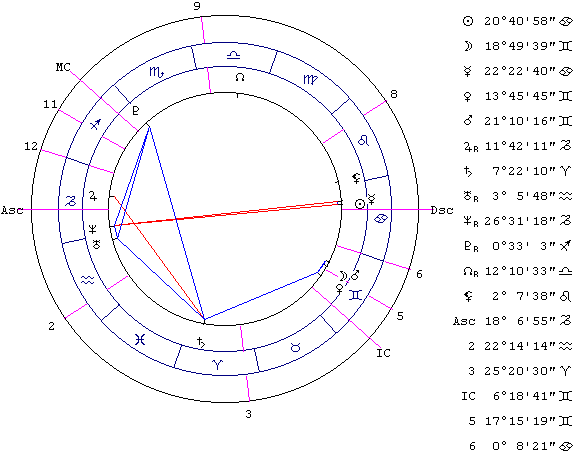 Рис. 3.Тут нам придется работать целиком на системе производных домов (я специально взял такой более сложный пример, тогда простые примеры вам сразу будут понятны), поскольку спрашивающий не идет по первому дому. Перенумеруем дома: VII - это первый, VIII - это второй и т.п. VI - это двенадцатый. И будем теперь смотреть. Анализируем, нет ли материального ущерба. Начнем со второго дома бизнесмена (VIII дом карты), который имеет три элемента: Солнце, Меркурий и Венера. У Солнца и Меркурия ни одного гармоничного аспекта (если не считать их соединения между собой). Они стоят в оппозиции с Нептуном, который управляет восьмым домом, стоит в седьмом и управляет также (как ретроградный) четвертым и пятым домами (все дома тут - производные). Две связи II-VIII (крупный ущерб), две связи II-IV (ущерб для недвижимости, акций), две связи II-V (ущерб от цены на недвижимость или цены на акции). Уже все ясно, я бы не советовал такую сделку. А где здесь нефть? Сам Нептун, который эти все нехорошие формулы и запускает. Я сказал ему так: "Есть указания на ущерб от сделки, прибыли не будет, убытки. Я бы на вашем месте не стал заключать такую сделку."После моей консультации этот бизнесмен приехал в Москву лично, все посмотрел, взял с собой юриста, проанализировал текст договора, посоветовался и пришел к выводу, что там все очень опасно, договор составлен так, что можно "подловить" на формулировках и т.п. Короче, он отказался от своих намерений.Вопрос: Бывало ли так, что клиенты не следовали вашим рекомендациям?Ответ: Бывало, и не редко. Но последствия всегда были плачевными. Последняя такая консультация была у меня год назад. Я консультировал женщину по вопросу брака. Так вот, на днях я с ней снова встретился, и она мне сказала, что сделала все наоборот относительно моих рекомендаций и теперь жалеет об этом. Но в нашу задачу не входит принятие решения за клиента, он сам за себя отвечает. Наша задача - детально прояснить ситуацию, осветить скрытые течения, четко описать все - что вижу, то и пою. А клиент сам должен принять решение.Еще один пример. Молодой женщине поступило предложение: за взятку в 1000$ устроиться на работу в центр Святослава Федорова хирургом-офтальмологом. Место было престижное и высокооплачиваемое. Она задала вопрос: "Следует ли мне принять это предложение об устройстве на работу?" Данные для расчета хорара: 12 февраля 1999 г. в 15 час. 05 мин., Петербург. Её гороскоп я не мог достоверно построить, не было даже приблизительного времени рождения (только дата), не было регистрации первого брака и не было достаточно ярких событий для ректификации. Все это было весьма канительно, а вопрос-то сам по себе простой, поэтому я решил поработать только на хораре (см. Рис. 4)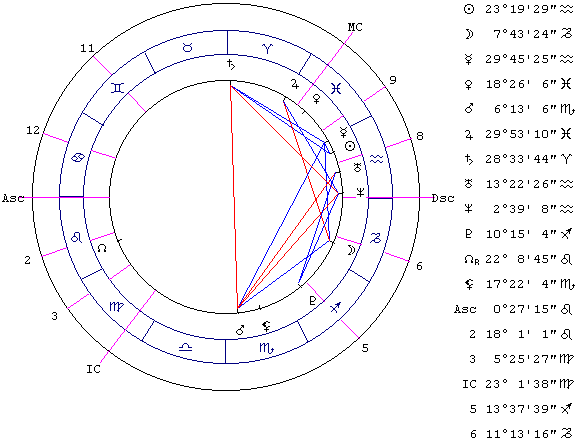 Рис. 4.Асцендент в первом градусе Льва. По правилам классической хорарной астрологии, данная карта "нерадикальная", вопрос задан преждевременно. Тем не менее я все же её проанализировал.Тут я усматриваю фактически два вопроса: "осуществлятся ли мои честолюбивые планы?" и "не зря ли я потрачу деньги?". Обращаем внимание прежде всего на сходящиеся аспекты. Если говорить о деньгах, то единственным представителем II дома здесь является Солнце, которое стоит в VIII доме. У Солнца есть один сходящийся аспект с Сатурном, который управляет шестым и десятым домом. Получается II+VI (доход от медицинских учреждений), II+X (доход по месту работы), VI+VIII (хирургическая врачебная помощь), VIII+X (даже формула руководителя и опять же приобретения от карьеры). Управитель II , стоящий в VIII, формально создает связь II-VIII (ущерб), но это и понятно - взятку дать придется, а это существенная сумма. Т.е. кажется, что деньги окупаются. Но есть еще вопросы карьеры. Поэтому рассмотрим X дом. У Сатурна, как элемента Х дома есть сходящийся аспект с Нептуном, как элементом VII, IX и Х домов. Что это значит? Честолюбивые планы не осуществляются, наоборот, связи Х-Х, IX-X, VII-X указывают на потерю авторитета, служебные обвинения, потерю репутации. К материальным потерям и приобретениям еще имеет отношение Черная Луна, она стоит в IV доме и всегда управляет VIII. У Лилит расходящаяся квадратура с Ураном, который является элементом VIII и дважды VII дома. Т.е. на будущие события Черная Луна не влияет.Рассмотрев эту карту, я созвонился с клиенткой и выяснилось, что она еще не закончила медицинский ВУЗ, до получения диплома еще полгода. Поэтому карта не радикальная, рано еще такие вопросы задавать, надо сначала диплом получить, а взятку дать всегда успеешь.Одна моя знакомая задала такой вопрос: "Имеет ли смысл создавать совместную с моими коллегами фирму"? Данные для хорара: 26 января 1997 г., 22 часа 37 минут, Петербург (см. Рис. 5)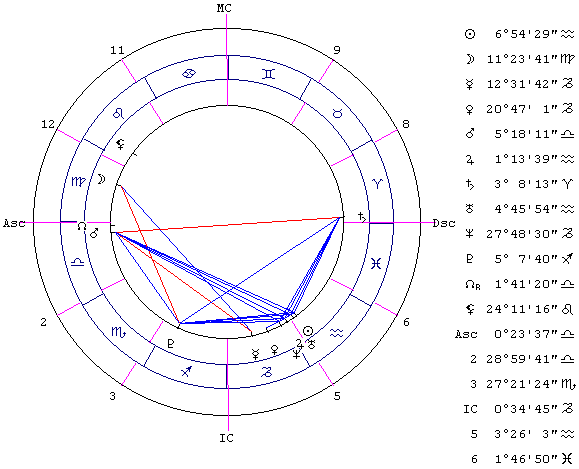 Рис. 5.И снова вопрос задан слишком рано, еще все обстоятельства могут кардинально поменяться. Речь идет о фирме, значит, о коммерческой выгоде. Поэтому обязательно смотрим связи финансовых домов. Элементами II дома здесь являются Венера и Марс. Венера еще является управителем асцендента, стоит в IV доме в соединениях с Меркурием и Нептуном. Меркурий - элемент IV, IX, XII домов. Нептун - элемент IV и VI домов. Аспекты сходящиеся. I+II, II+IV, II+IX, II-XII (XII - "злой" дом, соединения негативны). II+IV, II+VI. Формула II-XII указывае на некие неясные обстоятельства, обман или самообман в денежных вопросах.Марс одновременно хозяин III дома, стоит в I доме. Сходящихся аспектов не имеет, следовательно, в будущем только I+II, II+III. А хорошие аспекты по Марсу, в общем-то, в прошлом, ну, хотя бы основа отношений хорошая, но не более.Фирма создается в пратнерстве, это седьмой дом, а там Сатурн. Партнеры будут "тормозить", намучаешься с ними. Мой вывод был такой: во-первых, ситуация не созрела, во-вторых, все самое хорошее в отношениях с партнерами в прошлом, в будущем могут быть недомолвки и даже обман в финансовых вопросах (II-XII). В любом случае стоит пока повременить с этими планами.Через некоторое время она мне звонит и рассказывает, что она суетится, все делает, а они сидят и ждут, что она похлопочет. В конце концов, ей это все надоело, и она бросила организацию этой совместной с коллегами фирмы.Кстати, в классической хорарной астрологии считается, что Сатурн (Козерог) в VII доме указывает на то, что астролог, отвечающий на хорарный вопрос, не способен правильно проинтерпретировать данную хорарную карту. Но в моей практике пока все хорарные карты с Сатурном (Козерогом) в VII доме мне удавалось проинтерпретировать вполне корректно, так что не знаю, работает ли это правило средневековой астрологии сейчас. Я думаю, что если Сатурн в такой ситуации хорошо аспектирован (как в данном случае, пять гармоничных аспектов и только один напряженный), то приступать к анализу хорара можно. Но если Сатурн поврежден - не знаю.Еще пример. Вопрос: "Разгонят ли институт теоретической астрономии в Петербурге?" Этот вопрос задал один из сотрудников данного заведения, т.к. не знал, к чему готовиться и какие планы на будущее строить. Данные для расчета: 21 января 1998 г. в 22 часа 15 минут, Петербург (Рис. 6)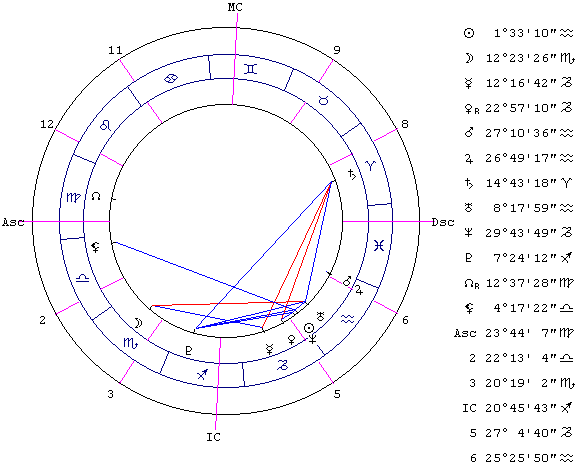 Рис. 6.Вот, кстати, еще раз Сатурн в VII доме. У этого вопроса есть специфика, он был задан после того, как пронесся слух о закрытии института. Раз слух был, значит этот вопрос в верхах уже решался, следовательно, расходящиеся аспекты также имеют значение. Какие то решения уже приняты, поэтому здесь мы игнорируем сходимость/расходимость аспектов.Вопрос о судьбе организации, учреждении. Следовательно, надо перенумеровать дома и пользоваться системой относительных домов. Какой дом принять за первый? Очевидно, десятый. Теперь анализируем. А что? Очевидно, "смерть" института. Если его закроют, то это его смерть. Значит, определяем хилеги, абсциссоры и затем смотрим их связи друг с другом.Итак, хилеги института: Меркурий (управитель первого), Луна (соуправитель первого), Нептун (управитель десятого), Плутон (соуправитель десятого), Сатурн (стоит в десятом доме). Напоминаю, это все производные дома. Абсциссоры института. Черная Луна (всегда абсциссор), Сатурн (управитель восьмого дома), Уран - дважды (соуправитель и стоит в восьмом доме), Нептун и Солнце (стоят в доме).Берем формулу опасности для жизни I|X-VIII. Считаем связи. Сатурн как абсциссор и хилег одновременно - раз. Меркурий (хилег) в квадратуре с Сатурном (абсциссор) - два. Луна как хилег в квадратуре с Ураном (дважды абсциссор) - три и четыре. Всего четыре указания, а хватит и трех. Слух оказался верным, вскоре институт закрыли. Кстати, мы опять видим Сатурн в VII поле, но тем не менее, хорарная карта оказалась проинтерпретирована правильно, ответ, данный астрологом, в будущем реализовался.Еще один случай. Бизнесмену поступило предложение возглавить крупное предприятие, он колеблется и у него есть два варианта - ответить на предложение и стать руководителем предприятия, либо просто сотрудничать с этим предприятием, став партнером. Т.е. тут либо десятый дом (руководство), либо седьмой дом (партнерство), что лучше? Данные для расчета: 17 января 2000 г. в 12 часов 50 минут, г. Петербург (см. Рис. 7)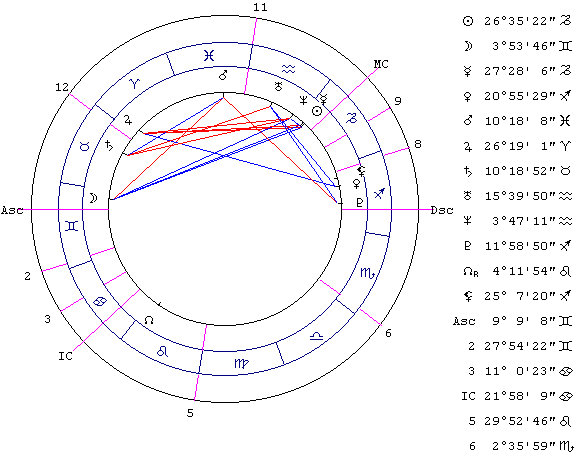 Рис. 7.Здесь предыстории нет, т.е. ему позвонили и предложили, поэтому берем только сходящиеся аспекты: соединение Лилит и Венеры, соединение Солнца и Меркурия с Нептуном, Марс в квадратуре с Плутоном, Венера в трине с Юпитером, Лилит в трине с Юпитером, Юпитер в квадратуре с Нептуном, Сатурн в квадратуре с Нептуном (Сатурн готовится стать ретроградным и движется медленнее Нептуна, но сойдутся ли они в будущем, орб-то большой? Надо по эфемеридам посмотреть...). Сатурн в квадратуре с Ураном. Луна в квадратуре с Марсом. Марс в секстиле с Сатурном - очень точный аспект. Вот это сходящиеся аспекты. Проведем анализ. Сначала руководство, это десятый дом. Элементы Х дома: Сатурн (управитель) и стоит в XII, он же управитель VIII, IX. У Сатурна квадратура с Нептуном. Нептун является элементом Х и XI домов. Возникают связи типа X-X, X-VIII, X-IX, X-XII, X-XI Тот же Нептун в квадратуре с Юпитером, который является элементом VII, VIII и XI домов. Опять связи Х-VIII, X-XI да еще VII-X. Уран (элемент ХI и дважды Х) в квадратуре с Сатурном. X-XII дважды, X-X дважды, X-VIII дважды, X-IX дважды, X-XI, XI-XII, XI-VIII, XI-IX. Пока только проблемы. Четыре связи VIII-X ("антируководитель" и опасность для жизни), три связи IX-X (потеря авторитета, творческий неуспех, обвинения), три связи X-XII (козни тайных врагов, лишения из-за карьеры), три связи X-X, три связи X-XI (крушение карьерных планов, карьера без будущего).Меркурий (элемент X, I, II, V домов) в соединении с Нептуном. X+(X, I, II, V), XI+( X, I, II, V). Солнце (элемент Х, IV, V домов) в соединении с Нептуном. X+(X, IV, V) и XI+(X, IV, V). Вроде бы неплохо, но нет формулы руководства VIII+X.Мой вывод был такой: становиться руководителем данного предприятия не стоит, это даже опасно для жизни. В дальнейшем выяснилось, что в это время на предприятии полным ходом шли разборки между двумя группировками по поводу руководства. И в судах, и просто на уровне мордобоя. Человек, который позвонил и сделал предложение, относился к одной из противоборствующих партий. Но у него не было достаточных полномочий делать такие предложения, поскольку вопрос о том, чей будет директор, не был окончательно решен.А теперь рассмотрим ситуацию VII дома (сотрудничество). Элементы седьмого дома: Юпитер (также VIII, XI), Плутон (также XI), Венера (также XII, V), Лилит (еще и VIII). Юпитер в трине с Венерой. (VII, VIII, XI)+(V, VII, XII)Юпитер в трине с Лилит. (VII, VIII, XI)+(VII, VIII).Юпитер в квадратуре с Нептуном. (VII, VIII, XI)-(X, XI).Плутон в квадратуре с Марсом. (VII, XI)-(VI, XI).Венера в соединении с Лилит. VII+VII, VII-VIII, VII-XII, VIII-XII, V+VII, V-VIII.Соберем все связи в сходящихся аспектах по теме VII дома. VII+V - две связи, VII+VII - три связи, VII+VIII - три связи, VII+XI - две связи, VII+XII - одна связь. На этом плюсы кончились. VII-X - одна, VII-VI - одна, VII-VIII - одна, VII-XII - одна, VII-XI - две связи. Последняя комбинация и является самой неприятной, это означает разрыв партнерских связей, т.е. несмотря на стремление к сотрудничеству, выгоду от сотрудничества, существует аспект разрыва партнерских связей.В конечном итоге я этому бизнесмену обрисовал ситуацию так: "руководство точно отменяется, а в сотрудничестве могут быть проблемы, связанные с нарушениями планов и надежд партнеров, высока вероятность разрыва партнерских связей". В дальнейшем получилось так: строили они планы, строили, но так и не начали совместную работу. Хотя и выраженного конфликта не было.Вопрос: А предложения об устройстве на работу по какому дому смотреть?Ответ: По десятому, если это руководящая должность, престижная должность или работа, требующая высокого образовательного уровня (как минимум полное высшее образование). А если это кочегар, грузчик или дворник - то по шестому.Еще один пример. Знакомая обратилась с вопросом: "Будет ли брак?". Вопрос возник по причине того, что она давно сожительствует с человеком, у них уже и ребенок родился, но брак никак не заключается, т.к. он никак не может развестись, жена не дает развода и все такое. Вопрос был задан 5 февраля 1999 г. в 14 часов 15 минут, г. Петербург (см. Рис. 8)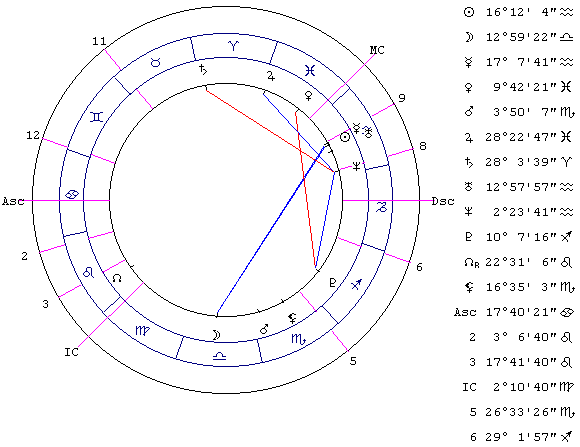 Рис. 8.Вопрос касается определенно будущих событий. Смотрим сходящиеся аспекты (на рисунке карты я и оставил только сходящиеся аспекты). Черную Луну тут можно не рассматривать, поскольку она более влияет на материальные вопросы, потери и приобретения в материальном смысле.Вопрос, разумеется, по VII дому. Формула официальной регистрации брака - это VII+X. Элементы VII дома: Сатурн (VI, VII, X) и Нептун (VII, X).Здесь управитель седьмого стоит в десятом и управитель десятого стоит в седьмом. Две связи VII+X. Нептун в секстиле с Юпитером (V, VI, X). Есть связи V+VII, VI+VII, VII+X.Нептун в секстиле с Плутоном (V, X). Есть связи V+VII, VII+X.Нептун в квадратуре с Сатурном. Есть формулы VI-VII, VII-VII, VII-X, VII-X.Отметим тот факт, что все определяющие ситуацию планеты являются медленно движущимися (Юпитер, Сатурн, Нептун и Плутон). Таким образом, в любом случае быстрого разрешения ситуации ждать не приходится, это на годы. Сатурн как управитель VII дома и как элемент, образующий две связи VII-X, т.е. существуют серьезные препятствия для заключения брака, однако в карте имеются четыре связи по формуле регистрации брака VII+X. Мой вывод был такой: ситуация сложная, много препятствий, растянется это все не на один год, но в конечном итоге брак будет зарегистрирован. На данный момент времени прошло уже два года, но все по-прежнему. Ситуация такая, что, видимо, придется ждать, когда дети от первого брака станут совершеннолетними, тогда процедура развода упростится и они зарегистрируют свой второй брак.Через час, когда я разговаривал с ней по телефону и отвечал на вопрос, она задала еще один вопрос: "Продавать ли квартиру?" Дело в том, что её гражданский муж предложил ей продать её пятикомнатную квартиру (которую незадолго до этого ей же и купил) и приобрести дом за городом. Поскольку она не является законной женой, то она сомневалась, не останется ли она на улице. Так что её первый вопрос был продиктован именно этим обстоятельством. Я составил карту и на момент её второго вопроса (см. Рис. 9).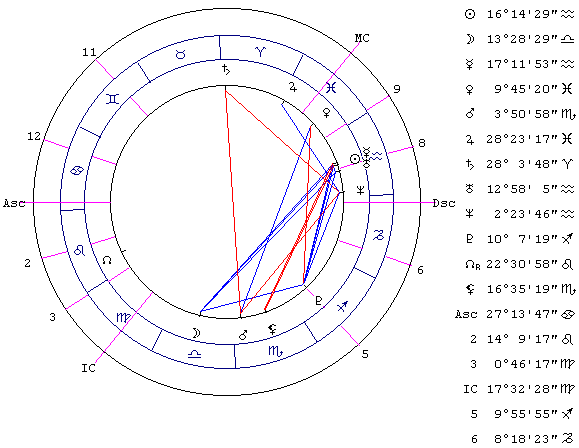 Рис. 9.Карта не изменилась принципиально, но к рассмотрению я принял все аспекты, т.к. данный вопрос включает в себя и всю предысторию их отношений (квартира была куплена на его деньги, они там вместе живут и т.п.).По сути вопроса нас интересует IV дом. Элементы IV дома: Меркурий, Венера, Марс (дважды), Луна, Лилит. Вот здесь связи Лилит уже надо учитывать, речь идет о больших материальных ценностях.Обратим внимание сначала на сходящиеся аспекты. Нет ли в будущем утраты недвижимости?Меркурий в VIII доме и управляет XI. IV-VIII, IV+XI.Меркурий в трине с Луной. IV+IV, IV+XII, IV+I, IV+VIII, IV+XI.Венера в квадратуре с Плутоном. IV-V, IV-X.Венера связывает IV, IX и X дома. IV+IX, IV+X.Луна связывает I, IV и XII дома. I+IV, IV-XII.Марс дает связь IV+IV.Лилит в квадратуре с Меркурием и сама есть элемент VIII дома. IV-VIII дважды, IV-III, IV-XI. Итак, если собрать все связи, то есть три указания IV-VIII (ущерб, утрата недвижимости). Я бы не согласился, это похоже на авантюру с серьезными последствиями. Ситуация дальше развивалась так: судили они рядили, но квартиру так до сих пор и не продали. И правильно сделали.Итак, подведем некоторые итоги.1) Хорарная карта составляется на тот момент, когда астролог услышал вопрос клиента. Расчет производится для того места, где находится астролог.2) В хорарной карте наиболее важны сходящиеся аспекты. Они показывают, как развернется ситуация в будущем. Расходящиеся аспекты учитываются, если существует богатая предыстория вопроса или вопрос по характеру "текучий" во времени (типа "стоит ли мне продолжать заниматься этим бизнесом?")3) Хорарная карта интерпретируется как и натальная, т.е. с использованием формул событий.4) В хорарной карте также имеет значение правило трех указаний. Если связей по некоторой формуле менее трех, то скорее всего эта ситуация останется на уровне планов, прожектов и намерений. Три и более указаний дают реализацию события.5) Для вопросов о браке в хораре не должно быть формулы развода, для предложений о работе - не должно быть формул увольнения или формул срыва планов (VI-XI, X-XI).6) Когда рассматриваются предложения о партнерстве, следует смотреть не только денежную выгоду, но и сам характер отношений между людьми. Несмотря на выгоду партнерство может не состояться по причине несовместимости партнеров на личностном уровне. Т.е. надо проанализировать взаимодействие I и VII домов в хораре по поводу партнерства.7) Если Сатурн в хораре имеет отношение к седьмому дому (управитель или стоит там), я думаю, все равно можно толковать хорарную карту.8) Заставляйте клиента четко формулировать вопрос. При личном общении заставьте клиента написать вопрос на бумаге (это дисциплинирует). Старайтесь обойтись без посредников (т.е. когда вопрос от клиента к вам передается через третье лицо), это сильно усложняет толкование хорара.9) Некоторые вопросы понятны без всякой астрологии... Часто надо идти к юристу, а не к астрологу. Одна мне задала вопрос: "Я блокадница и мне положена квартира. Дадут ли мне её?" Конечно, дадут, раз положено. Но если у вас при этом плохие прогрессии, вас будут мытарить по инстанциям, пока хорошие прогрессии не наступят, но в конце концов дадут, куда они денутся. Надо идти и добиваться своего.Вопрос: Муж задает вопрос: "Изменяет ли мне жена?" Какой дом смотреть?Ответ: Задающий вопрос (муж) - это первый дом, его супруга - это седьмой дом. Измена партнера по браку - это негативные аспекты V-VII. Вот и все, так и смотрим. Если в хораре есть три указания V-VII, то изменяет 100%, если меньше трех указаний V-VII, то собирается это сделать (присматривается или уже нашла претендента, но еще пока не дошло до собственно измены).Гороскопы фирм, предприятий и организаций.Я уже говорил о методике составления карт на истинный полдень, так что проблема составления гороскопа фирмы, предприятия, организации, страны и государства решен.Здесь мы подходим к вопросу: "Когда создать предприятие?" Этот вопрос часто звучит на бизнес-консультациях. Речь идет о выборе благоприятного времени для создания фирмы, организации, предприятия, причем, не обязательно коммерческого толка, это может быть и некоммерческая общественная организация, клуб, политическая партия и т.п.Но мы с вами занимаемся сейчас деловой астрологией, поэтому, конечно, самый главный вопрос при создании предприятия - это вопрос денег, прибылей (чтобы были) и убытков (чтобы их не было). Кстати, даже общественным организациям нужны средства, так что это в любом случае не последний вопрос. Второй дом гороскопа предприятия. При этом, если "на небе" появляется более благоприятная ситуация, мы можем провести перерегистрацию фирмы.Очень сложно зарегистрировать фирму в определенный час и минуту, это надо всех чиновников уговорить поставить в определенное время все свои подписи и печати, дело это хлопотное и в нашей стране не бесплатное. Но, поскольку работает гороскоп на истинный полдень, то достаточно выбрать день, когда этот полуденный гороскоп благоприятен, и регистрировать свою фирму, при этом за какими-то определенными часами и минутами можно не гоняться.Итак, что конкретно нужно делать? Берем формулу богатства (мы её уже рассмотрели) и выбираем такой "полуденный" гороскоп, в котором:1) была бы формула II+IX+XI (чем больше связей, тем лучше). При этом наряду с гармоничными связями могут присутствовать и напряженные, например, четыре связи "плюс" и две связи "минус". Это даже лучше, чем просто четыре связи "плюс". Напряженные связи дают энергию, а гармоничные реализуют эту энергию "в мирных целях". Только гармоничные связи сулят стабильность и покой, но и застой. При этом напомню, что данная формула обязательно должна быть "перекрестной", т.е. должны быть связи II+IX, II+XI, IX+XI и на каждую из этих составляющих не менее трех связей.2) Не должно быть формулы крупного материального ущерба, т.е. трех или более связей II-VIII. Этого быть не должно.3) Должно быть влияние Марса, Плутона и Нептуна на II дом. Т.е. все три эти планеты одновременно должны быть либо элементами II дома, либо иметь любые (напряженные тоже годятся) мажорные аспекты с элементами II дома. Аспект к куспиду II дома при этом за влияние не считаю, слишком слабое взаимодействие.4) Девятый дом должен быть под влиянием Плутона и Нептуна. Одновременно.5) Одиннадцатый дом должен быть под влиянием Сатурна.6) Один из домов формулы богатства, т.е. II, IX или XI находится под влиянием Черной Луны (напряженные аспекты тоже подойдут). Лилит сильно связана с материальными вопросами, и у богатых людей, как я заметил, всегда богато аспектирована. Орб для аспектов Черной Луны я беру в три градуса, даже в три с половиной градуса, если аспект сходящийся.Ну, и должен быть хороший день по Луне, т.е. последний мажорный аспект перед выходом Луны из знака должен быть гармоничным.Конечно, далеко не каждый день в своей полуденной карте дает совпадение по всем этим условиям. Но если вы выполните первые два, то это уже хорошо.Теперь следующий вопрос. День вы выбрали, но что считать днем рождения фирмы? День подачи заявки на регистрацию? День выдачи свидетельства о регистрации? День открытия расчетного счета? Или еще что-то?Это зависит от законодательства страны, в которой регистрируется фирма. Есть два основных вида регистрации: разрешительная и заявительная. В большинстве западных стран регистрация заявительная - составляется договор на регистрацию фирмы и визируется у нотариуса, все. Такую регистрацию можно проделать за один рабочий день - тот самый, который вы выбрали в качестве благоприятного дня рождения фирмы. В этом случае даже часы и минуты можно точно подгадать, поставил нотариус свою подпись - все, фирма родилась.А вот в России как обычно все через заднее место делается. Система разрешительная, пока они нам не разрешат, мы работать не можем, так ведь могут еще и не разрешить!У нас днем рождения фирмы является день, проставленный на официальном свидетельстве о регистрации предприятия.Вопрос: У нас чуть ли не любая деятельность лицензируется. Без лицензии фирма не может осуществлять свою деятельность. Не следует ли считать дату получения лицензии днем рождения организации?Ответ: Нет, не следует. Получение лицензии - это уже деятельность фирмы, сотрудники этой организации уже действуют от имени этой фирмы, ходят по инстанциям с документами (на которых уже стоит логотип и печать данной фирмы). Причем, по карте регистрации, в том числе, можно судить о том, дадут ли фирме лицензию, и если дадут, то как скоро и за какие взятки.Для акционерных обществ существует еще один важный момент - выход на рынок акций, первый день реализации акций этого предприятия. В этом случае составляется карта на начало рабочего дня первого дня продажи акций. Эта карта показывает судьбу пакета акций. Данная карта мало влияет на судьбу собственно предприятия, но в своей развертке во времени будет отражать динамику курса акций предприятия, очень удобно для астролога, который захотел поиграть на бирже, ему все заранее может быть известно про акции того или иного предприятия. У акций может быть своя судьба.В остальных случаях работает только карта регистрации (некоторые составляют гороскоп на момент первого клиента, на момент открытия офиса и т.п. - все это мимо).Очень часто знак на Асценденте или на МС карты фирмы соответствует солнечному или восходящему знаку карты руководителя фирмы. А по шестому дому идут сотрудники. В карте предприятия мы можем отследить поведение и обстоятельства жизни руководителя, увольнения сотрудников, приход новых кадров, уход руководителя, а фирма при этом может существовать дальше с приходом новых людей. Видны удачные и неудачные периоды работы организации, а также годы, когда она может быть ликвидирована.Вопрос: Перерегистрация фирмы как бы перечеркивает прежний её гороскоп?Ответ: Да. Перерегистрация - это способ изменить судьбу организации, возможность сделать фирму более благополучной. Есть еще один способ - менять руководство. Если у руководителя плохие прогрессии, его лучше заменить на другого человека, с хорошими прогрессиями.Вопрос: А холдинги?Ответ: Каждое зарегистрированное юридическое лицо имеет свою индивидуальную карту. Также как каждый из нас имеет индивидуальную карту, но мы можем собраться вместе для согласованных действий ради одной цели, при этом у нас может быть руководитель, от которого мы все можем как-то зависеть (он нам платит зарплату или еще что-то).При анализе гороскопа организации дома этой карты довольно хорошо показывают те или иные стороны функционирования данного юр. лица:I дом. Глава (первый дом ведь голова у человека). Лицо фирмы (логотип и т.п.)II дом. Доходы и движимое имущество предприятия.III дом. Связи и транспорт.IV дом. Место обитания, юридический адрес, недвижимое имущество, арендуемые для работы помещения, офис. Поврежденный четвертый дом доставляет много хлопот - проблемы с арендой офиса, все время приходится его менять, проблемы с оплатой за аренду и пр. Переезды препятствуют работе (клиенты привыкают к старому месту, да и вообще - три раза переехал, все равно, что один раз погорел).V дом. Дочерние фирмы, подразделения, филиалы. Помещения типа аудиторий и залов.VI дом. Сотрудники, работники, рабочие помещения (мастерские, магазины и т.д.). Делопроизводство, бухгалтерия, штатное расписание, архивы.VII дом. Партнеры и клиенты. У банка клиенты и партнеры - те же лица, все клиенты банка являются его партнерами.VIII дом. Кредиты, производственные помещения, цеха со станками и оборудованием, склады, охрана, служба безопасности. Важен для финансовых и кредитных организаций (хорошо, если он будет участвовать в формуле богатства II+VIII+IX+XI)IX дом. Возможности расширения в будущем. Внешняя торговля, совместная деятельность с иностранными партнерами. Этот дом важен для издательств, ВУЗов, спортивных клубов (особенно профессионально-коммерческих). Реклама фирмы.X дом. Вышестоящие организации, учредители, глава предприятия, отношения фирмы с властью и государственными органами. Престиж, известность - есть фирмы, деятельность которых существенно зависит от их "раскрученности" и известности.XI дом. Очень важен для акционерных предприятий. Акционеры в ОАО. Покровители и спонсоры, дружественные лица и организации.XII дом. Информация для служебного пользования, конфиденциальность, коммерческая тайна. Важен для закрытых акционерных обществ. Для ЗАО желательно, чтобы этот дом был включен в формулу богатства II+IX+XI+XII. В зависимости от специфики предприятия, должны быть акцентированы соответствующие дома. Например, коммерческое справочное бюро должно иметь сильный третий дом, чем больше элементов у третьего дома и у них разных связей (как напряженных, так и гармоничных) - тем лучше.Для предприятий, имеющих дело с широкой публикой, населением, важна Луна. Она должна хорошо стоять по знаку и иметь много разных (включая гармоничные) аспектов. Положение Луны в Козероге сильно уменьшает количество потребителей и клиентов. Луна в аспекте с Плутоном очень сильно повышает популярность компании у широких масс, даже если это напряженный аспект, все равно популярность, но несколько скандального характера. Следует избегать только повреждений Луны от Марса и Сатурна. Короче, Луна - планета популярности у широких масс.Кстати, я не считаю, что Солнце и Сатурн в напряженном аспекте - это такой уж плохой показатель, как во многих книжках написано. Люди с квадратурой или оппозицией Солнце-Сатурн трудолюбивы, самоотверженны, "пашут" не разгибаясь, внутренне честолюбивы. Для работы это аспект неплохой, т.е. в карте фирмы он может присутствовать. Лишь для духовных организаций я не рекомендую этот аспект, а для коммерческих - пожалуйста.Итак, мы зарегистрировали фирму и имеем на руках её гороскоп. Этот гороскоп точно также разворачивается во времени посредством прогрессий (быстрой и медленной) и транзитов. Самая опасная ситуация для коммерческого предприятия - это медленная прогрессия по формуле II-VIII, т.е. крах, банкротство, крупный ущерб. Если в ближайшем будущем в карте фирмы возникает такая прогрессия, то лучше всего, не дожидаясь её наступления, фирму ликвидировать и открыть новую, прогрессии которой на ближайшие несколько лет будут хорошими. Правда, сколько банков не обанкротилось, а банкиры от этого не обеднели. Банк - банкрот, а банкир - миллионер.Вторая по разрушительности неприятность - налоговые проверки, если они проходят на плохих прогрессиях карты фирмы, то это чревато серьезными последствиями. Неблагоприятные налоговые проверки - это формула II-VI-X (элементы второго дома в напряженных аспектах с элементами шестого и десятого дома), II дом - деньги, доходы, расчетный счет фирмы, VI дом - документы, деловые бумаги, бухгалтерия, отчетность. X дом - государство, власть, гос. структуры. Вот и получается: реальное движение средств не совпало с цифрами на бумаге, за такие вещи налоговая (как представитель государства) применяет всякие санкции и штрафы, вплоть до ареста расчетного счета (II-X - "государство закрывает деньги").Создание дочерних предприятий, отделений, филиалов. Эта формула не отличается от формулы зачатия и рождения детей в картах людей: IV±V (смешанные по качеству аспекты). Вопрос: А если предприятие само государственное?Ответ: II+X - вот формула государственного предприятия, "государственные деньги". Коммерческие фирмы работают, "эксплуатируя" аспекты навроде II+VIII+XI, II+IX+XI. Если в карте фирмы есть формула II+X, значит, она будет работать по договорам в основном с государственными учреждениями (т.е. доходы будет получать из бюджетных денег) или перейдет в государственные руки (государство, например, приобретет контрольный пакет акций или национализация и пр.)Вопрос: Если у бизнесмена хорошие прогрессии в его натальной карте, то разве важно, когда он зарегистрирует фирму, все равно ведь у него деньги будут.Ответ: Да, будут, но ни в какой прогрессии вы не увидите надпись, что это будет такая-то сумма. На прогрессиях, скажем, II+VIII вы можете получить 10000$, а можете и 100000$, разница существенная, а прогрессии одни и те же. В этом смысле, я бы больше обратил внимание на тот случай, когда прогрессии у бизнесмена в его радиксе плохие (Что значит "плохие"? В финансовом плане, элементы второго дома участвуют в различных связях со знаком "минус"). Плохим прогрессиям (особенно если это медленная прогрессия) противостоять очень сложно, почти невозможно. И представим себе такую ситуацию: на плохих прогрессиях предприниматель регистрирует фирму в благоприятный момент, что будет? Обязательно все равно возникнут такие обстоятельства, которые всю эту хорошую картину расстроят. Скажем, произойдут форсмажорные обстоятельства, которые не позволят зарегистрировать фирму в нужный день (например, чиновник, визирующий документ, вдруг резко заболеет, а следующий благоприятный день только через три месяца). Или фирма все-таки будет зарегистрирована, но лично самому её основателю никакой прибыли не будет. Например, придется её срочно продать за долги. Сама по себе фирма будет прекрасно работать и процветать, но не в карман этого предпринимателя. Поэтому я всегда советую своим клиентам: на плохих прогрессиях ничего не предпринимайте, не делайте вложений, не берите и не давайте в долг, не регистрируйте фирм - все равно все пойдет прахом так или иначе. На самом деле должно быть так: у бизнесмена хорошие прогрессии и фирму при этом надо регистрировать в благоприятный день, тогда из этих хороших прогрессий натальной карты бизнесмена будет извлечена максимальная выгода.Вопрос: А если обратная ситуация, бизнесмен с астрологом не посоветовался и открыл фирму в плохое время, но его собственные прогрессии хорошие?Ответ: Он будет иметь свою прибыль, но не от этой фирмы. Ведь что такое "хорошие прогрессии" в карте бизнесмена? Это значит, что он поведет себя оптимально выгодно в предлагаемых обстоятельствах. А в наших предлагаемых обстоятельствах даже любая кухарка знает, что яйца не следует класть в одну корзину. Предприниматель на хороших прогрессиях так и поступит, он будет иметь параллельно в разработке несколько бизнес-проектов, из которых хотя бы один будет успешным и принесет хорошую прибыль.Партнерство и сотрудничество.Вступая в партнерские отношения, мы не всегда можем знать точное время рождения нашего партнера, но дату рождения почти во всех случаях известна, обычно, эту информацию никто не скрывает. Так вот, для выяснения совместимости при партнерстве этого вполне достаточно. Планетами, которые могут существенно повлиять на взаимоотношения двух людей являются так называемые конфликтные планеты - Марс, Юпитер, Сатурн и Плутон одного и другого человека. Более подробно об этом говорится в моем курсе Синастрической астрологии. Методика здесь простая: берем космограмму одного партнера и накладываем на космограмму другого партнера. Главное, чтобы не было напряженных аспектов между конфликтными планетами из одной космограммы с какими-либо конфликтными планетами из другой космограммы. Напряженные аспекты - это соединение, квадратура и оппозиция. Есть еще два указания, которые говорят о том, что один человек может принести другому пользу или вред. На этот счет есть четкий астрологический критерий. Польза - это Юпитер в гармоничных аспектах с Солнцем или Луной партнера. Т.е. если Юпитер вашего партнера в соединении, секстиле или трине к вашему Солнцу или Луне, то вам от него будет хорошо - польза, прибыль, выгода, какие-то дивиденды (моральные или материальные) и т.п. Обратная ситуация при этом может и не наблюдаться, партнер от вас особой пользы может и не иметь, если только ваш Юпитер также не находится в гармоничном аспекте с Солнцем или Луной у партнера.Вред - это когда Сатурн партнера повреждает Солнце или Луну в вашей космограмме. Т.е. если Сатурн партнера в соединении, квадратуре или оппозиции с вашими Солнцем или Луной, то  вам от партнера будет вред, в той или иной форме. Вопрос: А орбисы вы какие берете?Ответ: для всех планет одинаковые. Если благоприятный аспект, то восемь градусов, а если напряженный аспект, то шесть градусов. Понятно, что чем точнее, тем сильнее действует аспект и, например, точное (орб менее градуса) соединение Сатурна партнера с вашим Солнцем сулит вам большие неприятности.Рассмотрим пример. Бизнесмен родился 28 октября 1960 года в 15 часов (Московское). Хотя время может быть неточным, но лучше, конечно, им поинтересоваться, т.к. Луна за сутки проходит до 13,5 градусов, т.е. мы вполне можем не увидеть аспект Луны с Юпитером партнера или, того хуже, повреждающий аспект к Луне от Сатурна партнера. Поэтому для полной уверенности хотя бы время суток (ночь, утро, день, вечер) лучше знать. Партнер этого бизнесмена родился 13 февраля 1965 года в 00 часов. 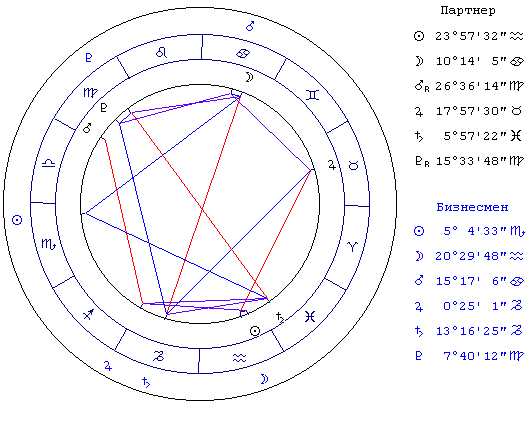 Рис. 10.Итак, сначала рассмотрим взаимодействия конфликтных планет (см. рис. 10). Марс не поврежден. Юпитер в квадратуре с Марсом. Сатурн не поврежден. Плутон в оппозиции с Сатурном. Есть два напряженных взаимодействия между конфликтными планетами. Как это расценить? Опять же работает правило трех указаний, для обязательного конфликта должно быть три (или более) аспекта. Но я еще пользуюсь таким понятием как "возбужденные" планеты. Если в собственной карте конфликтная планета человека имеет хотя бы один негативный аспект от других конфликтных планет, то такая планета считается возбужденной. Если конфликтная планета не возбуждена и при этом участвует в напряженном аспекте с конфликтной планетой партнера, то такую ситуацию я не считаю за полноценное указание.В данной карте у Бизнесмена возбужденными конфликтными планетами являются Марс и Сатурн (они в оппозиции), а вот Юпитер и Плутон не возбуждены, таким образом два конфликтных синастрических аспекта не "включаются", т.е. в характере Бизнесмена нет черт, которые могли бы привести к масштабному конфликту с этим партнером (но именно с этим, а не вообще с любым партнером!). У Партнера при этом все четыре конфликтные планеты невозбужденные. Вывод такой: в данном случае конфликтность не выраженная, могут быть незначительные трения, но без серьезных последствий, т.е. конфликт не становится непримеримым. При таких условиях работать можно, сотрудничество возможно.Кстати, на консультации Бизнесмен задал вопрос такой: "Не будет ли вреда от моего Партнера?" Смотрим про вред, т.е. на то, имеет ли Сатурн Партнера негативные аспекты к Солнцу или Луне Бизнесмена. Повреждающих аспектов нет, вреда Бизнесмену со стороны Партнера не будет. Кстати, я заодно посмотрел, а не навредит ли Партнеру наш Бизнесмен? Оказалось, что навредит, Сатурн Бизнесмена в оппозиции к Луне партнера. Как это реализовалось в жизни? Бизнесмен и Партнер решили вместе купить некое предприятие. После консультации со мной этот Бизнесмен согласился на план Партнера, Партнер дал деньги на покупку 300 000 у.е., а Бизнесмен вдруг передумал и купил себе роскошную квартиру в Москве. В результате Партнер уже второй год дожидается своих денег обратно, а Бизнесмен регулярно обещает их вернуть. Вот так работает Сатурн в нехороших аспектах к Солнцу или Луне.Как видите, метод простой, не нужно особых вычислений (прикинул положения планет в космограмме - и все, даже компьютер не нужен). Даже начинающие астрологи вполне могут практиковать по этому направлению с большой уверенностью. Кстати, я бы советовал всем руководителям подбирать сотрудников и подчиненных на фирму с учетом подобных синастрических аспектов. Т.е. карта начальника должна гармонировать с картами подчиненных (лично я себе сотрудников подбираю только так), а гороскоп фирмы гармонировать с картой Руководителя. А если, скажем, Сатурн руководителя будет в негативном аспекте с Луной или Солнцем в карте фирмы, то такой руководитель фирме может нанести много вреда.Вернемся снова к нашему Бизнесмену. Он обратился ко мне не только по поводу Партнера, но и по поводу перспектив их совместного проекта. Они хотели купить предприятие в Пскове, таким образом, необходимо было рассмотреть прогрессии локала Бизнесмена еще и на Псков.Еще раз повторю данные рождения: 28 октября 1960 года в 14 часов 57 минут (после ректификации) в Рышканах (Молдова). Живет в Питере. Прогрессии считаем на 1 февраля 2001 г.  (Локал на Петербург см. рис. 11)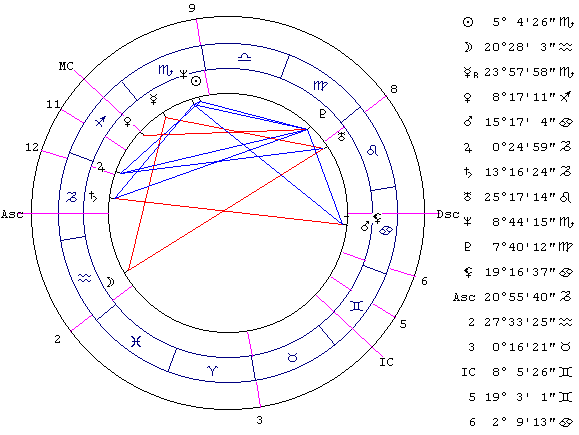 Рис. 11.В марте 2001 г. точными становятся следующие прогрессивные аспекты: 1) VI прогрессивный из VIII дома радикса и XII прогрессивный из II дома радикса (т.е. из финансовых домов) создают трин и секстиль к Луне радикса в I доме - элементу еще V (натал), VI и VII домов.2) Полусекстиль Луны прогрессивной с натальным Плутоном, который является элементом II, VII и VIII домов локальной карты. Кстати, что интересно, предприятие это явно связано с Луной (мукомольное производство - это питание, причем, ежедневное, хлеб). Вот в прогрессиях Луна и проявилась как ведущая планета.Если смотреть ситуацию на Псков, то сохраняется только планетарный аспект прогрессивной Луны с натальным Плутоном. Но и никаких повреждающих аспектов по теме денег и бизнеса нет. Т.е. ответ на вопрос: "стоит ли приобретать это предприятие?" будет положительным. По крайней мере, вреда не будет. Но чтобы оценить размер пользы, надо посмотреть его карту рождения (рис. 12).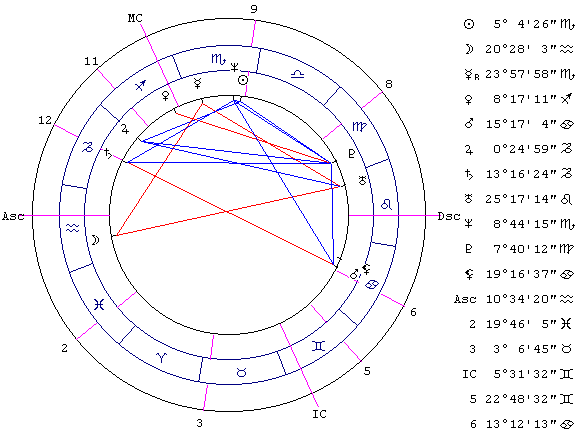 Рис. 12.Как видите, разница не большая. Нас интересует положение Луны. По знаку стоит не очень хорошо (это не падение и не заточение, но все же... Водолей с его управителями Ураном и Сатурном не совсем уютен для водной Луны). Гармоничных аспектов не имеет, включена в Т-квадрат (а любой Т-квадрат символизирует значительные проблемы). Одним словом, потенциально Луна мало что хорошего сулит обладателю данной карты, ну, а прогрессии - это развертка потенциала натальной карты во времени. Короче, от гармоничных прогрессивных аспектов Луны большой пользы не будет (зато от напряженных жди много неприятностей). В минус я бы еще добавил и то, что Луна ни в натале, ни в локале не имеет прямого отношения к финансовым домам (второму и восьмому).Вывод: ущерба от покупки этого предприятия не будет, но и пользы особо никакой. Будет много беспокойства, авралов и головной боли (Луна в первом доме и повреждена Меркурием и Ураном). Затраченные деньги вернутся, но не более того. Я так своему клиенту и сказал. Вот он и передумал покупать предприятие, купил квартиру.Резюме. Не всегда хорошие прогрессии дают выраженный благоприятный эффект. Если прогрессии образованы планетами, которые в натальной карте слабы и повреждены, не имеют гармоничных аспектов, то от них особого проку не бывает, хотя на хорошей прогрессии и нет никакого ущерба.Еще один пример. Одна женщина обратилась с вопросом о сотрудничестве. Клиентка родилась 4 февраля 1968 г. в 15 часов по Москве (Рис. 13). Возбужденные конфликтные планеты сразу отмечу - это Марс и Плутон (они в оппозиции). Она интересовалась совместимостью с двумя своими знакомыми женщинами, с которыми она собиралась завести совместное дело. Партнерша № 1 (родилась 1 сентября 1960 г.) также отражена на рис. 13. Её возбужденные конфликтные планеты - Марс и Юпитер (тоже в оппозиции).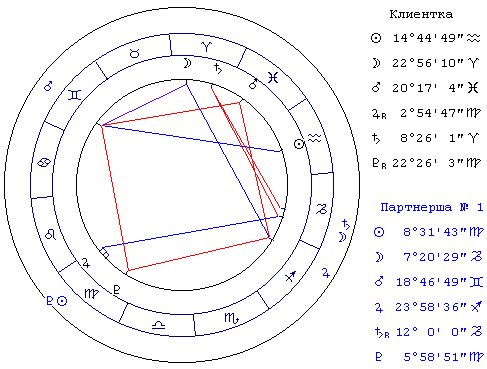 Рис. 13.Здесь мы видим сразу целый ряд конфликтных сочетаний. Плутон клиентки в квадратурах с Юпитером и Марсом Партнерши № 1. Марс клиентки в квадратурах с Марсом и Юпитером Парнерши № 1. Всего четыре указания на конфликтность, причем во всех этих связях участвуют именно возбужденные конфликтные планеты. В качестве "довеска" есть квадратура между Сатурнами (они не возбужденные, но все же). Короче, могут и поубивать друг друга. Даже можно сказать, кто кому больше вреда принесет. Сатурн Клиентки почти в точной квадратуре к Луне Партнерши № 1. Большой вред Партнерше № 1 от Клиентки. Ни о каком сотрудничестве тут речи быть не может. Когда будет ближайший конфликт? Зависит от транзитов. Ближайший же транзит Марса по этому напряженному квадрату (Марс-Марс-Плутон-Юпитер) даст взрыв. А когда Сатурн дойдет до одной из вершин этого квадрата, так вообще - тушите свет...Теперь посмотрим совместимость Клиентки со вторым лицом, назовем её Партнерша № 2. Она родилась 12 сентября 1969 года (Рис. 14).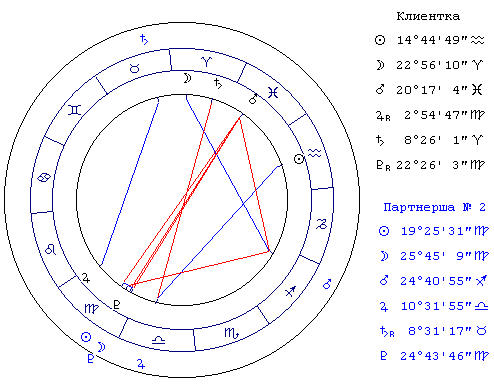 Рис. 14.У Партнерши № 2 возбужденными являются конфликтные планеты Марс и Плутон и они формируют ряд негативных аспектов с теми же Марсом и Плутоном у Клиентки (и они тоже возбужденные). Квадратура Марс-Марс, квадратура Марс-Плутон, оппозиция Марс-Плутон, соединение Плутон-Плутон (соединение конфликтных планет также считается конфликтным аспектом). Всего четыре полноправных указания на конфликт. Сотрудничество невозможно.Одним словом, я посоветовал Клиентке не сотрудничать ни с одной из предложенных персон. Пришлось ей искать других кандидатов.Вопрос: насколько я понял, они все подруги. Как же они дружат тогда?Ответ: Очень просто. Дружба ни к чему не обязывает. Если начинается напряжение, они расходятся, живут сами по себе, потом вдруг созваниваются и опять дружат. Т.е. конфликтные периоды (когда транзитные Марс, Юпитер Сатурн и Плутон "задевают" их натальные конфликтные планеты) они могут свободно пропускать в отношениях. А вот когда у вас совместное предприятие, дело, фирма, то придется общаться регулярно, тут ничего "пропустить" не удастся. Получается "дружба дружбой, а табачок - врозь".Вопрос: Как планировать деловые встречи? Благоприятные дни для таких встреч надо смотреть по транзитам?Ответ: Смотря, каков масштаб решений, ради которых проводится встреча. Что такое транзиты? Это сиюминутная ситуация, транзиты проходят без последствий. А если вы встречаетесь с деловым партнером и договариваетесь о том, что будет определять вашу жизнь на несколько лет вперед (а то и на всю оставшуюся жизнь), то здесь обязательно следует смотреть прогрессии. Только на хороших прогрессиях могут быть приняты хорошие решения. Если речь идет о выборе конкретного дня, то его уже смотрим по транзитам. Например, вы встречаетесь с партнером по поводу заключения новых договоров. У вас должны быть хорошие прогрессии типа II+VII+VIII+IX (деньги - партнер - деньги партнера - юрисдикция и закон). А конкретный день для встречи смотрим по транзитам так, чтобы тоже было II+VII+VIII+IX. Если вопросы не очень крупные, то можно использовать быструю прогрессию и транзиты, при противоречиях между быстрой прогрессией и транзитами преимущество отдаётся быстрой прогрессии. Если вы консультирующий астролог, то для выгодной с точки зрения денег встречи с клиентом достаточно транзитов к вашей натальной карте типа I+II+III+VII, или хотя бы II+VII. А в быстрой прогрессии при этом чтобы не было негативных указаний с участием финансовых домов или вообще конфликтных аспектов, скажем, типа I-VII (деньги-то за консультацию вы получите, но общение с клиентом будет тяжким). Я сам всегда так и поступаю.Еще пример. Ко мне обратился бизнесмен, которому предложили участие в организации гастролей в России скрипачки Ванессы Мэй. Он спрашивал о том, стоит ли ему вкладывать деньги в этот проект. Гастроли были намечены на декабрь 1998 года. Бизнесмен родился 15 декабря 1965 г. в 00 час. 32 мин. в Петербурге (см. 15)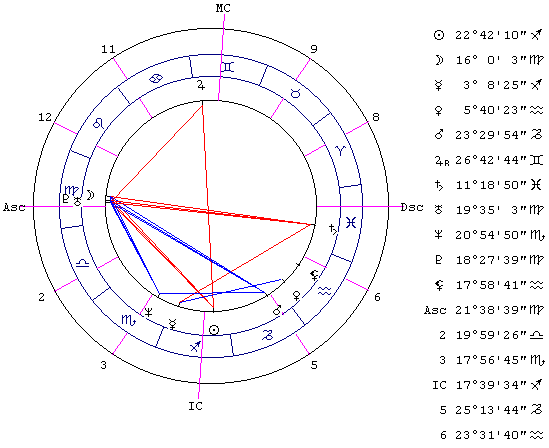 Рис. 15.Если посмотреть его медленную прогрессию на декабрь 1998 года, то как раз в это время формируется точный полусекстиль между прогрессивной Венерой и натальным Сатурном. Венера является элементом I, II, V, VIII и IX домов, а Сатурн - элементом IV, V и VI домов. Ситуация выглядит благоприятной, задействованы финансовые дома, V и IX - сцена, творческое турне, артист из-за рубежа. II+IV и II+V - аренда помещений, залов и аудиторий для зрелищных мероприятий. Можно сразу сказать, что убытков не будет. Но насколько велика прибыль? Для ответа на этот вопрос необходимо посмотреть статус участвующих в прогрессии планет. Венера в натале стоит неплохо: имеет гармоничный аспект, явно указывает на доходы от шоу-бизнеса (II+V). А вот Сатурн плохой: в Рыбах ему неуютно (этакая "голая скала посреди океана"), ни одного гармоничного аспекта, участвует в формуле болезни (три негативных аспекта от планет из XII дома, уже есть формула болезни VI-XII).Клиенту я так и сказал: особой прибыли не будет. Так и получилось, он мне потом позвонил и сказал, что все было нормально, гастроли прошли на хорошем уровне, пресса была положительная, но прибыли никакой, сколько вложил, столько и получил обратно.Кстати, данный бизнесмен консультировался со мной еще и по вопросу, какого рода бизнесом ему лучше заниматься. Вот с этой точки зрения и глянем в его карту. Переведем вопрос клиента так: "Какой бизнес для меня наиболее выгоден с точки зрения доходов?" Смотрим указания по II дому. Оказывается, что Венера как элемент II дома, стоящая в V доме (доходы от шоу-бизнеса) - не самый лучший показатель. Обратите внимание на соуправителя II дома, это Марс. Напомню, что планета управляет домом, если её знак стоит на куспиде дома, занимает бОльшую часть дома или расположен в доме не менее чем на 13,5 градуса (это максимальный суточный ход Луны). В данном случае Скорпион занимает и бОльшую часть дома, и расположен во II доме почти на 18 градусов.Итак, посмотрим на Марс. Он является элементом II, III и IV домов и имеет целых четыре гармоничных аспекта. Т.е. Марс выглядит гораздо интереснее, чем Венера. Марс+Плутон+Уран - это явно современная техника с электронной начинкой, участие Луны и IV дома говорит о том, что это может быть связано с недвижимостью, ремонтом, обустройством дома, наведением комфорта в помещениях и в доме (много аспектов из XII дома, есть формулы II+XII, IV+XII). Я ему сказал, что нужно заниматься техникой - компьютеры, высокотехнологичные средства связи (например, сотовые телефоны) или перегонка автомобилей (есть связи II+III), хайтек технологии, "умный дом", домашняя высокотехнологичная электроника.Вот в таком ключе мы бизнесменов и консультируем. Сначала смотрим формулу бизнеса, если она есть, то дальше смотрим элементы II дома - где стоят, насколько хорошо аспектированы, какие формулы образуют, кто с ними в связи (планеты, дома). Выбираем самый благополучный элемент II дома и по его положению и связям определяем характер бизнеса, который может принести наибольший доход.Следующий пример. Клиент обратился с вопросом: есть два варианта - собственный бизнес или руководство крупной компанией. Т.е. что выгоднее, иметь свое дело и быть независимым предпринимателем или стать топ-менеджером крупной компании, будучи назначенным в совет директоров.Данные его рождения: 2 декабря 1963 года в 14 час. 06 минут, г. Омск, живет в Питере. Посмотрим его и натальную, и локальную карты (Рис. 16).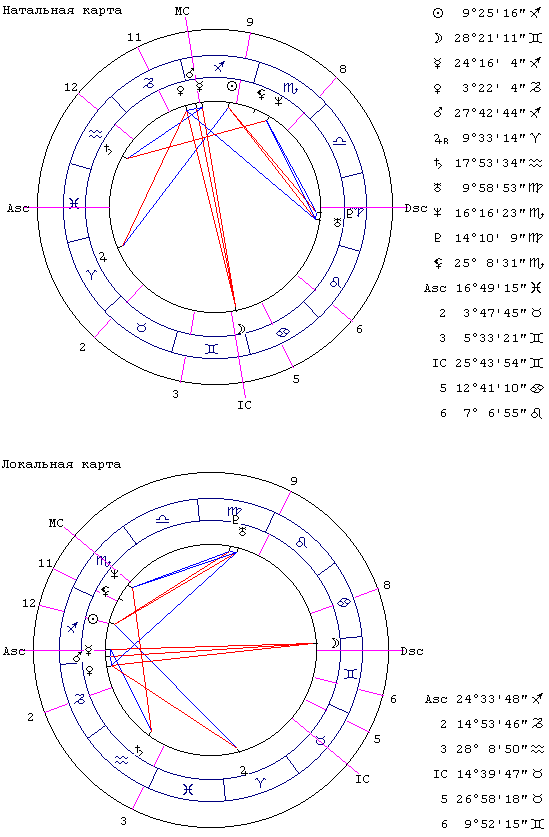 Рис. 16.Склонности мы смотрим по натальной карте. Нас интересуют склонность заниматься бизнесом (формула бизнеса II±VIII) и склонность к руководству (формула крупного руководителя это II±VI±VIII±X). В натальной карте связи могут быть любые.Проверяем формулу бизнеса в натальной карте. Элементом II дома является Венера, а элементами VIII дома являются Марс, Нептун, Лилит. Венера имеет аспект только с Марсом. Таким образом, есть лишь одно указание по формуле II±VIII, этого явно не достаточно.Проверяем формулу крупного руководителя.II±VI. Элементы шестого дома - Солнце, Уран, Плутон и Меркурий. Венера аспектируется только Ураном - одна связь.II±VIII. Уже рассмотрели, одна связь.II±X. Элементы десятого дома - Венера, Марс, Юпитер и Сатурн. Венера стоит в Х доме, связь по управлению - раз. Венера в соединении с Марсом - два. Венера в квадратуре с Юпитером - три. Есть три связи.VI±VIII. Нептун в секстиле с Ураном и Плутоном - раз и два. Меркурий в соединении с Марсом - три. Три связи.VI±X. Солнце в трине с Юпитером - раз. Меркурий в соединении с Марсом и в секстиле с Сатурном - два и три. Уран в трине с Венерой - четыре. Есть четыре связи.VIII±X. Марс в Х доме - раз. Нептун в квадратуре с Сатурном - два. Марс в соединении с Венерой - три. Есть три связи.Картина получается такая: есть "перекрестная" формула руководителя VI±VIII±X, к которой пристраивается II дом через связь II±X (доход от высокой должности, руководящего поста).Таким образом, если смотреть по натальной карте, то человеку лучше стать топ-менеджером и руководить крупной компанией. Вопрос: а может, у него формула богатства II±IX±XI? Тогда это будущий миллиардер, все равно - свой бизнес.Ответ: Нет. Если посмотреть II±IX, то есть только одна связь через квадратуру Венеры и Юпитера. Все, формулы уже нет, дальше можно не смотреть.Теперь давайте посмотрим на локальную карту. Тут важно понимать, что дает натальная, а что - локальная карта. Натальная карта содержит врожденные способности, а локальная говорит о конкретных обстоятельствах их воплощения. Нельзя считать, что локальная карта слабее, нет. Но чем выделена именно натальная карта (ведь не даром же человек родился в этом месте, а не где-то еще). Функции планет натальной карты сохраняются всегда, куда бы человек не переехал. Т.е. если в данном случае Венера связана со вторым домом, то она будет его элементом всегда. Локальная карта дает планетам дополнительные функции (планеты могут стать элементами еще каких-то домов по сравнению с натальной картой), при переезде в третье место эти дополнительные локальные функции утрачиваются, но могут приобретаться другие, в соответствии с новым локалом. Связь же с натальными планетами всегда сохраняется. Таким образом, переезд обогащает гороскоп (а значит, и жизнь) человека, натальные связи не упраздняются, но появляются дополнительные локальные связи. В общем, связей между домами и, следовательно, формул событий становится больше. Поэтому, если нет возможности чем-то заниматься в одном месте, то эти возможности могут появиться при переезде в другое место. Рассмотрим локальную карту нашего клиента в Петербурге. Формулу руководителя уже можно не смотреть, т.к. связи по натальной карте останутся такими же, вне зависимости от переезда, могут только новые добавиться. Если вам интересно, посмотрите это самостоятельно. Я скажу только, что если брать к рассмотрению только локальную карту (будто бы он родился и живет здесь), то формулы руководителя здесь нет. Посмотрим формулу бизнеса. II±VIII. Венера остается элементом II дома. Плюс к ней Сатурн (дважды) и Уран. Это II дом. Элементы VIII дома - Марс, Нептун, Лилит (это по натальной карте) плюс Луна и Солнце. Тогда так. Венера в соединении с Марсом - раз. Венера в оппозиции с Солнцем - два. Сатурн в квадратуре с Нептуном - три и четыре. Уран в секстиле с Нептуном и в квадратуре с Солнцем - пять и шесть. Можно сказать, двойная формула бизнеса.В локале на Петербург появляется еще кое-что интересное. II±IX. Элементы IX дома: Солнце, Юпитер, Меркурий (по натальной карте) плюс Венера, Уран, Плутон и Марс (по локальной карте). Венера (связь по управлению) - раз. Венера в квадратуре с Юпитером - два. Венера в трине с Ураном - три. Венера в соединении с Марсом - четыре. Сатурн в секстиле с Меркурием - пять и шесть. Уран (связь по управлению) - семь. Уран в квадратуре с Солнцем - восемь. Уран в соединении с Плутоном - девять.II±XI. Элементы XI дома: Сатурн (по натальной карте) плюс Марс, Юпитер и Солнце (по локалу). Сатурн (связь по управлению) - раз и два. Марс в соединении с Венерой - три. Юпитер в квадратуре с Венерой - четыре. Солнце в квадратуре с Ураном - пять.IX±XI. Солнце (связь по управлению) - раз. Солнце в трине с Юпитером - два. Юпитер (по управлению) - три. Меркурий в секстиле с Сатурном - четыре. Меркурий в соединении с Марсом - пять. Венера в соединении с Марсом - шесть. Венера в квадратуре с Юпитером - семь... Короче, дальше можно не считать, много связей.Итак, мы имеем одно указание по формуле богатства. Проверим остальные. "2) Марс, Плутон и Нептун (все три планеты одновременно) оказывают влияние на II дом ". По этому условию Плутон и Нептун оказывают влияние на II дом (Плутон аспектирует Уран, а Нептун в аспекте с Сатурном), Марс в соединении с Венерой (элементом II дома по наталу). Вторая составляющая формулы богатства есть."3) Нептун и Плутон (обе планеты одновременно) оказывают влияние на IX дом". Плутон аспектирует Солнце (элемент XI дома по локалу). Нептун аспектирует Сатурн (элемент XI дома по наталу). Есть, ставим плюсик."4) Сатурн оказывает влияние на XI дом ". В натальной карте Сатурн управляет XI домом. Ставим плюсик."5) Черная Луна оказывает влияние на II, IX или XI дом." Лилит в этом гороскопе не имеет мажорных аспектов, т.е. это условие может выполниться только по положению Черной Луны в доме. Ни в радиксе (Лилит в VIII доме), ни в локале (Лилит в X доме) такого влияния нет. Ставим минус.Резюме. По локальной карте у человека почти сложилась формула богатства. "Почти" - я думаю, что миллионером он не будет (тем более, что этого нет в натальной карте), но довольно богатым - может стать.Итак, вернемся к началу. Клиент спрашивал, что для него выгоднее, вести свой бизнес или стать топ-менеджером крупной компании? Проанализировав натальную и локальную карты, мы видим, что формула руководителя собственно в локальной карте распадается, т.е. обстоятельства в данном конкретном месте не очень-то способствуют реализации потенций натальной карты в этом направлении. Зато в локале складывается и формула бизнеса, и почти полная формула богатства. Отсюда вывод напрашивается такой: выгоднее иметь свой бизнес и "эксплуатировать" сложившиеся обстоятельства в пользу занятий бизнесом и приобретения богатства. Но тут есть одна оговорка - такой вывод справедлив только для данной локальной карты, т.е. если клиент продолжает жить в С-Петербурге.Что сделал мой клиент? Он отказался от предложения возглавить крупное кораблестроительное производство, и продолжил развивать свой бизнес, который у него очень хорошо идет, дело расширяется, он богатеет.Вопрос: так что же сильнее, натал или локал?Ответ: Если локальная карта отрицает врожденные показатели натальной карты, то они находят себе выражение все равно, но с трудом (и сам человек, как правило, неохотно им следует). При этом, если в локале складываются какие-то формулы, то они вполне находят себе выражение, даже если их нет в натальной карте. В данном случае у человека нет врожденных способностей к бизнесу, но можно так переехать, что появляются врожденные способности к бизнесу. Так что не надо жить в одном месте, надо переезжать по-чаще в места, где складываются желаемые для вас формулы (и не только в локале, но и в прогрессиях!). Причем, я считаю, нам, Россиянам, сильно повезло. Посмотрите, какая у нас страна огромная, от Калининграда до Камчатки аж десять часовых поясов. Да с такими возможностями перемещения можно свой гороскоп хоть наизнанку вывернуть, и за границу ехать не надо. Столько вариантов судьбы в пределах одной страны! Выбирай на вкус.Вопрос: а какие прогрессии рассматриваются - натальные или локальные?Ответ: Конечно, локальные! Работают только локальные прогрессии. Координаты МС и в медленной, и в быстрой прогрессиях берем только из локала (координаты планет будут одинаковыми для натальной и любой локальной карты). Связи планет с домами тоже берем по локалу.Вопрос: Так что конкретно нужно сделать, чтобы стать богатым?Ответ: Если в вашей натальной карте есть формула богатства, то живите по месту рождения и ждите прогрессий по формуле II+IX+XI. На этих прогрессиях открывайте свой бизнес и подставляйте карманы. Если этих прогрессий ждать долго, то переезжайте в другой город, где в локале также есть формула богатства (хотя бы неполная, но формула II±IX±XI в локале должна быть обязательно) и где соответствующие прогрессии наступают быстрее. Начинайте свой бизнес и опять подставляйте карманы. Если в вашей натальной карте нет формулы богатства, то выбирайте такой пункт на земном шаре, где эта формула появляется в локале и следите за прогрессиями этого места. Как только там сложатся прогрессии II+IX+XI, переезжайте туда, открывайте свой бизнес и опять же подставляйте карманы. Проблема может быть в том, что такого места на земном шаре вообще может не оказаться, или оно будет где-нибудь посреди Тихого океана, и до ближайшей суши несколько тысяч километров. Вопрос: А переезжать жить в это место обязательно?Ответ: Вовсе нет. Достаточно в этом месте на свое имя зарегистрировать фирму или в роли партнера вложить деньги в какую-либо местную (имеющую юридический адрес в этом городе) коммерческую организацию (паевой фонд, например). А постоянно можно жить в другом месте, приезжая лишь за тем, чтобы подставить карманы. Главное - где находится ваш капитал, а не вы сами. Такая же ситуация у моряков, у них есть порт приписки. Если смотреть их локальную карту на порт приписки, то в ней отражаются все обстоятельства, связанные с его работой. В курсе предсказательной астрологии я приводил пример карты матроса, который погиб при аварии на пароме "Эстония" и там ясно было видно, что смерть была обусловлена прогрессиями карты, рассчитанной на долготу и широту порта приписки. Также и с бизнесом. "Порт приписки" для вас - место, где работают ваши капиталы. Тем более, что есть Интернет - живешь в одном городе, а через Сеть руководишь предприятием в другом городе, электронная почта за 5 секунд доходит, или вообще через ICQ можно команды подавать...Давайте рассмотрим еще один пример. Это гороскоп человека, который занимается строительным бизнесом. Он родился 16 июня 1957 г. в 05 час. 31 мин. в Питере (см. Рис. 17)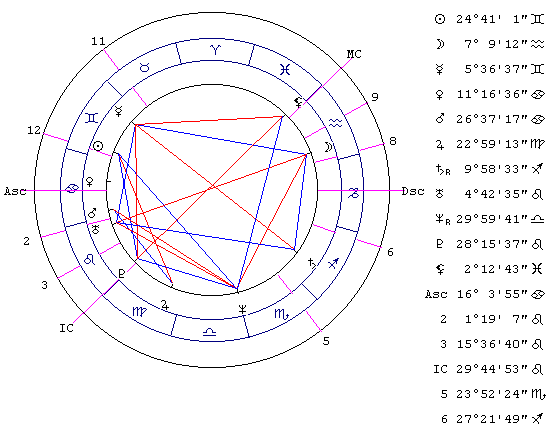 Рис. 17.Посмотрите, как богато аспектирована Черная Луна, и стоит в десятом доме, сразу видно - бизнесмен.В карте явно видна формула производства: II±VI±VIII±X (желающие могут её самостоятельно рассмотреть по-подробнее). Она же включает в себя и формулу руководителя VI±VIII±X. Человек явно должен заниматься бизнесом на производственной основе и руководить этим предприятием. Остается выяснить, какой именно это бизнес и что за производство.Сразу обращает внимание на себя четвертый дом, пожалуй, самый сильный в карте. Его элементы: Солнце, Меркурий, Венера, Марс, Юпитер, Нептун. Больше половины всех планет. Причем все эти элементы (кроме Венеры) хорошо аспектированы (как минимум два аспекта и обязательно есть хотя бы один гармоничный). И именно IV дом включен в формулу II±VI±VIII±X, т.е. присутствует комбинация II±IV±VI±VIII±X. Для сравнения посмотрим формулу торговли II±III, здесь только две связи, следовательно, это не торговля. Но почему именно строительство? По IV дому может идти недвижимость, земельные участки, предметы домашнего обихода, акции. Дело в том, что Сатурн оказывает непосредственное влияние на все дома из формулы II±IV±VI±VIII±X. Т.е. вся эта структура "с примесью" Сатурна. Вот смотрите. Сатурн в трине к Урану - влияние на II и Х дома (Уран управитель Х дома и стоит во втором). Сатурн в квадратуре с Меркурием, соуправителем IV дома. Сатурн сам соуправитель VI дома и управитель VIII. Сатурн в секстиле с Луной, стоящей в VIII доме. Вот почему формула II±VI±VIII±X конкретно в этой карте выражается как бизнес через производство строительных материалов и строительство.Этот человек пришел ко мне на консультацию с вопросом: "В какой сфере бизнеса мне лучше работать?" Я сказал: "Строительство, строительные материалы". Он сделал круглые глаза и говорит: "Так я этим и занимаюсь". А почему он пришел ко мне с этим вопросом? У него пошли плохие прогрессии, начались проблемы. Вот он и засомневался, тем ли он занимается. Пришлось ему объяснить, что тем самым, просто наступил проблемный период, который кончится тогда-то и дальше опять все будет хорошо.Еще пример. Опять начнем с примера. Человек торгует мягкой мебелью, и довольно успешно, постоянно расширяет свой бизнес, у него уже целая сеть магазинов... Он родился 4 апреля 1960 г., в 17 час. 36 мин., Ленинград (см. рис. 18)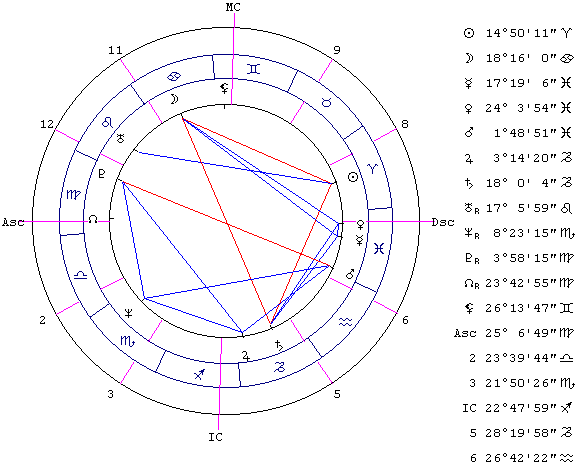 Рис. 18.Тоже Лилит в Х доме. У бизнесменов часто Лилит стоит во втором, восьмом или десятом доме.Юпитер-Плутон это замечательный для бизнеса аспект - "аспект миллионера", особенно, если эти планеты имеют отношение к финансовым домам. В данной карте так и есть: Плутон является соуправителем II дома и аспектирует планету во II доме, Юпитер также аспектирует сразу три элемента II дома (Нептун, Плутон и Марс), Плутон еще и управитель VIII дома. Довольно классический случай.Торговля. Полно указаний, II±III - двенадцать связей. Магазинная торговля восемь связей. Да еще III±VI - восемь связей. Замкнутая фигура магазинной торговли. II±VIII - пять связей, это формула бизнеса. II±IV - одиннадцать связей, III±IV - двенадцать связей, IV±VI - семь связей, IV±VIII - три связи, т.е. четвертый дом оказался включенным в формулу магазинной торговли и в формулу бизнеса. Отсюда понятно, что человек торгует чем-то, связанным с домом, недвижимостью, домашним обиходом. Но чем конкретно? Недвижимостью, строительными материалами, посудой?.. Если мы рассмотрим и другие связи домов, то увидим, что II±XII - четыре связи, IV±XII - пять связей. Получается, что это товары для дома, имеющие отношения к комфорту и отдыху. Кстати, Нептун во втором доме подтверждает, что доходы могут быть от чего-то, связанного с Нептуном, Рыбами, XII домом. Венера как управительница II дома, аспектирующая планету в IV доме, говорит, что это красивые вещи. Юпитер, который сильно связан с IV домом (дважды элемент IV дома) и аспектирует сразу три планеты, имеющие отношение ко II дому, говорит, что это дорогие и престижные вещи. Сатурн в IV доме и в аспекте с элементами II (Венера) и XII (Меркурий) домов указывает, что эти вещи длительного пользования и, возможно, сделаны из дерева. Итак, вещи красивые, дорогие, престижные, деревянные, для комфорта и для дома. Что это? Мягкая мебель. Вот ею наш клиент и торгует.Можно сказать, что формула торговли мягкой мебелью или вещей для домашнего комфорта выглядит так: II±III±IV±XII. Как именно происходит торговля, покажут дополнительные дома в этой формуле: VI - магазинная торговля, IX - импорт и экспорт или крупный опт.Следующий пример - гороскоп владельца ресторана. На этом примере мы с вами рассмотрим классическую формулу ресторанного бизнеса. Наш ресторатор родился 18 апреля 1948 г. в 02 час. 04 мин. (время местное, совпадает с GMT), в г. Аликанте, Испания, там и живет (см. рис. 19)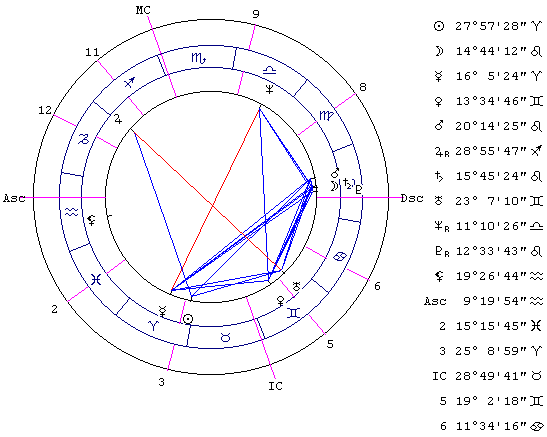 Рис. 19.Вообще, он человек разносторонний, в частности, владеет рестораном. У него II дом образует следующие связи: II±V - восемь связей. II±VI - три связи. II±VIII - десять связей. V±VI - три связи. V±VIII - десять связей. VI±VIII - четыре связи. Четвертый дом также имеет значение - это арендуемые площади, кухня, подсобные помещения, помещения для приема пищи. II±IV - девять связей, IV±V - пять связей. IV±VIII - семь связей. Вот эта формула, II±IV±V±VI±VIII, и составляет специфику ресторанного бизнеса. Если в вашей карте есть формула бизнеса, в которую включены IV, V и VI дома, то вы - прирожденный ресторатор. Также, если эта комбинация сложилась в локальной карте, то на данной долготе и широте человек может заняться ресторанным бизнесом. IV дом указывает на кухню и пищу, V дом - досуг, развлечения, музыка, танцы, ресторанный зал, а VI дом - торговля в помещении, обслуживание, официанты, бармены. Если эта формула не включает VIII дом, то это очень мелкий бизнес, забегаловка на три столика.Этот ресторан ему достался по наследству, так что тут еще есть и формула наследства IV±VIII±XI. Т.е. XI дом включается в формулу ресторанного бизнеса. Получается II±IV±V±VI±VIII±XI - формула ресторанного бизнеса, доставшегося по наследству.Интересна история этой карты. Вообще-то это еще и мой коллега, испанский астролог, я с ним познакомился на конференции в Испании. Он был поражен, как работает ректификация по первому браку (хотя, казалось бы, этот метод придуман в Гамбурге, западные астрологи должны его знать). Я ему по первому браку посчитал время рождения 2 часа 4 минуты, он сам себе (полжизни наблюдая за своим гороскопом) посчитал время рождения в 2 часа 2 минуты. Также его поразили формулы событий, я ему всё чуть ли не за пять минут расписал - и про наследство, и про ресторанный бизнес и еще много чего.Следующий пример. Ко мне обратился один не крупный бизнесмен, который занимается медицинским бизнесом. Ему поступило предложение: занять пост главного врача Октябрьской железной дороги. Ко мне он обратился с этим вопросом 9 июня 2000 г. в 12 час. 15 мин., в Петербурге (см. Рис. 20)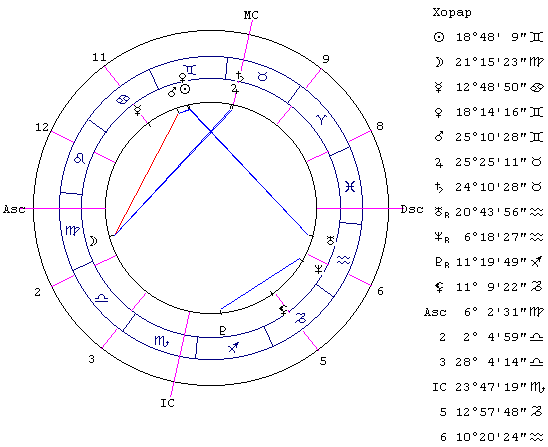 Рис. 20.Ясно, что надо смотреть десятый дом. Т.е. брать элементы десятого дома данной карты и рассматривать их связи с элементами других домов.Главный врач - это высокий пост, на этой должности человек распоряжается средствами, имеет большую материальную ответственность, таким образом, формула руководства для должности такого ранга должна быть VI±VIII±X. Поскольку это хорарная карта и речь идет о будущем, у которого никакой особой предыстории не было (просто вдруг позвонили и предложили), то я взял к рассмотрению только сходящиеся аспекты (они показаны на рисунке, расходящиеся не нарисованы).Теперь рассмотрим все связи по сходящимся аспектам для элементов Х дома. Элементы Х дома: Венера (дважды - управляет и стоит в доме), Меркурий (дважды - соуправитель и стоит в доме), Луна (соуправитель), Сатурн (стоит в доме), Юпитер (стоит в доме), Солнце (стоит в доме), Марс (стоит в доме). Венера является также элементом второго (управление), третьего (управление) и девятого (соуправление) домов. II+X, II+X, III+X, III+X, IX+X, IX+X. Венера в соединении с Солнцем, X+X, X+X, X-XII, X-XII. Венера в соединении с Марсом, X+X, X+X, III+X, IV+X. Венера в трине с Ураном, X+V, X+V, X+VI (четыре раза). Меркурий является также элементом первого дома. I+X, I+X. Луна является также элементом первого дома. I+X. Луна в трине с Сатурном, X+X, X+V. Луна в трине с Юпитером, X+X, X+IV. Луна в квадратуре с Марсом, X-X. Сатурн является также элементом пятого дома, X+V. Сатурн в трине с Луной, X+I, X+XI. Солнце также является элементом XII дома, X-XII. Солнце в соединении с Марсом, X+X, X+III, X+IV. Солнце в трине с Ураном, X+V, X+VI, X+VI.Марс является еще и элементом III и IV домов, X+III, X+IV. Марс в квадратуре с Луной, X-I, X-XI. Теперь "соберем" общее количество связей X дома с другими домами.I+X - четыре связи. I-X - одна связь.II+X - две связи. II-X - нет.III+X - пять связей, III-X - нет.IV+X - четыре связи, IV-X - нет.V+X - пять связей, V-X - нет.VI+X - шесть связей, VI-X - нет.VII±X - нет.VIII±X - нет.IX+X - две связи, IX-X - нет.X+X - семь связей, X-X - одна связь.XI+X - одна связь, XI-X - одна связь.XII+X - нет связей, X-XII - три связи.Вроде бы много гармоничных аспектов, но настораживают следующие факты: нет связей VIII+X (а они совершенно необходимы для крупной должности), три связи X-XII указывают на какие-то лишения из-за карьеры, тайные проблемы, козни тайных врагов; есть одна связь X-XI, что не так много, но все же какой-то срыв карьерных планов присутствует.Этот случай показался мне сомнительным (очень много "плюсов", но не все уж и такие необходимые, а "минусы" настораживают). В таких сомнительных случаях следует привлечь к рассмотрению радикс и его прогрессии на данный период жизни, тогда ситуация прояснится. Например, в радиксе у человека нет формулы руководителя. Ну, назначат его, но это не надолго, потом ведь уволят с позором как не справившегося.Итак, мой клиент родился 5 августа 1954 года, 06 час. 16 мин., Петербург (рис. 21)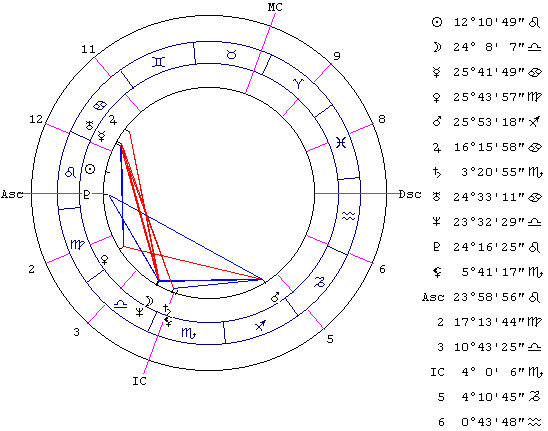 Рис. 21.Попробуем найти формулу руководства, т.е. VI±VIII±X. VI±VIII. Единственным элементом VI дома является Уран, а единственным элементом VIII дома является Нептун. Нептун в квадратуре с Ураном. Одна связь, да и то негативная.VI±X. Элементы Х дома: Венера и Меркурий. Венера в секстиле с Ураном - раз. Меркурий в соединении с Ураном - два. Только две связи.VIII±X. Нептун в квадратуре с Меркурием - раз. И все. Формулы руководителя даже в отдельных составляющих (VI±X или VIII±X) нет. Ответ однозначен - на предложение соглашаться не нужно. Быть руководителем - не его призвание.А почему ему вообще поступило такое предложение? Это было связано с прогрессиями. Плутон прогрессивный формировал полусекстиль с Меркурием радикса, аспект становился точным 15 апреля 2000 года. А Плутон прогрессивный очень медленно движется, такие аспекты бывают раз в жизни, это была уникальная для него ситуация, Плутон всегда говорит о каких-то неординарных ситуациях. Если смотреть по домам, то получалось (I, IX) + (I, II, X, XI). Но это аспект в прошлом. Второй прогрессивный аспект, Венера прогрессивная в квадратуре с Солнцем радикса, это негативный аспект (II, III, X) - (I, XII, XII). Второй и десятый дома участвуют в негативном аспекте через двенадцатый, это формула увольнения, например, по сокращению штатов. Аспект на момент предложения сходящийся и становится точным 9 ноября 2000 г.И еще один аспект. Плутон прогрессивный в полусекстиле с натальной Венерой. Точный аспект 4 сентября 2001 г. Тоже аспект прогрессивного Плутона, т.е. бывает раз в жизни. Сочетание (II, III, X) + (I, IX). Вот Плутон прогрессивный и дал такую ситуацию, когда человека раз в жизни приглашают на крупную руководящую должность, но Венера прогрессивная в квадратуре с Солнцем портит картину. Пригласить-то пригласили, могут назначить, но и увольнение реально. И понятно, почему - нет способностей к руководству.Более позитивная ситуация наступает после ноября 2000 г., когда негативный аспект становится расходящимся, а позитивные аспекты Плутона (в силу его очень медленного движения) остаются практически точными, и один - сходящийся. Таким образом, возможны новые очень интересные предложения, и даже более благоприятные.Приведу пример сложной консультации. Ко мне обратился бизнесмен с такими вопросами: "что мне делать с этим производством? открывать новое или вкладывать деньги в старое?" Одновременно поступило хорошее предложение от одного из Вице-премьеров Правительства. "Принять ли предложение Правительства?" "Может быть, мне пакет акций своего производства продать своим заместителям или сохранить контрольный пакет акций для себя?"Давайте посмотрим карту. Он родился 23 мая 1952 г. в 12 час. 50 мин., Петербург (рис. 22).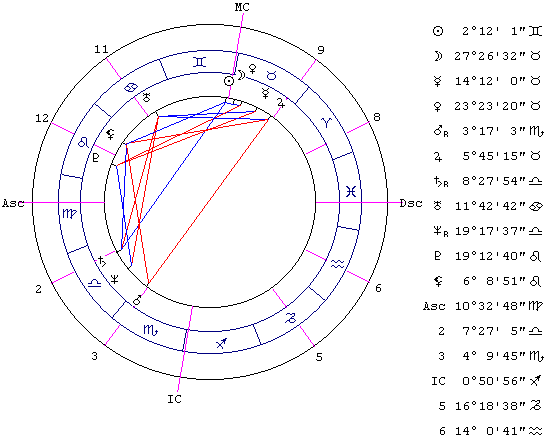 Рис. 22.Посмотрите, как богато аспектирована Черная Луна.В данной карте есть формула производства II±VI±VIII±X. II±VI - четыре связи.II±VIII - три связи.II±X - пять связей.VI±VIII - одна связь.VI±X - четыре связи.VIII±X - две связи.Не совсем полный "конверт" для формулы производства, но не хватает буквально чуть-чуть. Но человек занимается производством. Каким? В данном случае это кондиционеры и вентиляторы. Вентиляторы и любые "воздуходувы" - Меркурий и Близнецы, кондиционеры - Марс (нагревание) и Сатурн (охлаждение), Уран - электрические приборы. В карте это все видно.Что еще мы можем посмотреть, чтобы ответить на вопросы клиента? Безусловно, хорарную карту, прогрессии к наталу, карту предприятия. Прежде чем посмотреть хорарную карту, скажу, что по предложению правительства ему не нужно было вкладывать деньги, наоборот, правительство давало ему большие деньги в распоряжение. Т.е. он предоставляет свои производственные мощности, а Правительство дает под свою программу деньги.Данные для расчета хорара: 8 декабря 1999 г., в 10 часов 28 минут, Петербург (Рис. 23).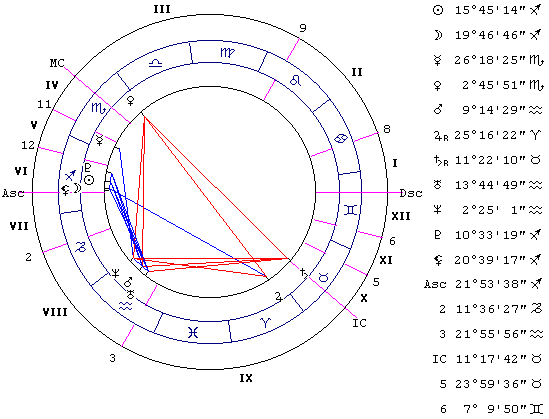 Рис. 23.Как последовал звонок? Звонила секретарь. Она по бумажке прочла все три вопроса. Т.е. вопросы были заданы через посредника, значит, седьмой дом - это первый. Я перенумерую дома латинскими цифрами для удобства. Как и положено, берем сходящиеся аспекты.По хорарной карте сложновато посмотреть вопросы, касающиеся обстоятельств работы предприятия, что там делать с его акциями и т.п. А вот по части конкретного предложения (в данном случае от Правительства) можно посмотреть. На что следует обратить внимание? Поскольку никаких срывов ту не ожидается (предложение прозвучало на самом высоком уровне, от самого вице-премьера), главный вопрос тут - финансовый, деньги предлагаются колоссальные, но такие деньги просто так не дают (Бесплатный сыр, сами знаете, где бывает). Рассматривая финансовые дома, мы должны обратить внимание прежде всего на VIII дом, поскольку речь идет о деньгах, которые моему клиенту не принадлежат, это чужие деньги, фактически, это кредит. Элементами VIII дома в данной карте являются: Сатурн (дважды - управитель и соуправитель), Уран (тоже дважды - соуправитель и стоит в доме), Нептун и Марс. Смотрим связи этих элементов. Сначала пройдемся по негативным связям.Сатурн также является элементом VII и X домов. VIII-VII, VIII-VII, VIII-X, VIII-X. Сатурн в оппозиции с Венерой (III, III, X, XI), VIII-III (четыре раза), VIII-X, VIII-X, VIII-XI, VIII-XI. Сатурн в квадратуре с Нептуном (VIII, IX), VIII-VIII, VIII-VIII, VIII-IX, VIII-IX. Сатурн в квадратуре с Марсом (IV, V, VIII), VIII-IV, VIII-IV, VIII-V, VIII-V, VIII-VIII, VIII-VIII. Сатурн в квадратуре с Ураном не считаем - аспект расходящийся.Теперь Уран, он также является управителем IX дома, VIII-IX, VIII-IX. Уран в соединении с Марсом (IV, V, VIII), VIII-IV, VIII-IV, VIII-V, VIII-V, VIII-VIII, VIII-VIII. Нептун также является управителем IX дома, VIII-IX. Дальше можно не смотреть. Единственное слабое утешение - здесь не видно судебных неприятностей (IX-XII), но в остальном - "тушите свет". Опасность для жизни VIII-X. Задержание IX-VIII, доносы и клевета III-VIII, крупный ущерб для недвижимости IV-VIII (придется все квартиры-дачи-виллы или акции отдать). И все это, не считая связей VII-VIII и VIII-VIII. Что же касается самого Правительства, то оно, разумеется, идет по Х дому. Обратите внимание, элементы Х - Сатурн и Венера - не имеют ни одного гармоничного аспекта! Это не правительство, а Антиправительство, с ним связываться - себе дороже.Клиенту я сказал следующее: "Очевидно, что данное предложение Правительства принимать нельзя. Посулы слишком заманчивы, чтобы быть правдой. Бесплатный сыр бывает только в мышеловке. Однако, ссориться с такими высокопоставленными людьми не стоит, надо как-то дипломатично отказываться".Клиент в беседе поделился со мной, что по его данным, эти деньги "отмывочные" и их просто собираются пропустить через него... Тем более, все понятно, деньги отмывают, а потом мой клиент "становится крайним", и это не предположительный финал, а именно так и будет.Теперь, чтобы ответить на другие вопросы, надо было посмотреть прогрессии его натальной карты, начиная с декабря 1999 года. Смотрим:1) Луна прогрессивная (идущая по VI дому) в квадратуре с Венерой натальной. (VI, IX, X, XI) - (II, IX, IX). Аспект точен 1 января 2000 года. 2) III прогрессивный из IV дома радикса в секстиле с Сатурном. (III, IV)+(II, IV, V, V, VI). IX прогрессивный из X дома радикса в трине с Сатурном (IX, X) + (II, IV, V, V, VI). Точен 30 марта 2000 г.3) Меркурий прогрессивный из XI дома радикса в соединении с XII куспидом радикса и в оппозиции с VI куспидом радикса. Тоже неблагоприятная констелляция. (I, IX, X, XI) - XII - VI. Аспект сходящийся и негативный, касается работы Клиента. Здесь никаких указаний на предложение нет. Предложение - это VII дом, но от Правительства может быть и Х. В любом случае, это не благоприятный аспект. Аспект точен 30 апреля 2000 года.4) МС прогрессивный из XI дома образует полусекстиль с Плутоном радикса. (X, XI) + (VIII, XII). Точен 19 августа 2000 г. Вот этот аспект похож на "чужие деньги"(VIII дом), которые дает кто-то из покровителей (XI дом) свыше (Х дом). Но все-таки это какая-то тайная операция, тайные доходы (XII дом). Но МС противоположен куспиду IV дома, следовательно, этот аспект идет "в сопровождении" неблагоприятного квинконса куспида IV прогрессивного из V дома к Плутону радикса. (IV, V) - (VIII, XII). Т.е. вышеназванный "плюс" неразрывно связан с крупным ущербом по линии акций и недвижимости (IV-VIII), а также цены на акции и/или недвижимость (V-VIII). Короче говоря, за эту "благотворительность" можно заплатить тем, что придется расстаться со своими акциями и недвижимостью по бросовым ценам (а то и вообще за бесплатно).В том же августе 2000 г. возникают еще некоторые замечательные аспекты.5) II прогрессивный куспид из III дома радикса и VIII прогрессивный куспид из IX дома радикса в секстиле и трине с Асцендентом и Десцендентом радикса. Возникают связи (II, III) + (I, VII) и (VIII, IX) + (I, VII). Аспект становится точным 23 августа 2000 г. Здесь есть выгодное (I+II, I+VIII) предложение (I+III, III+VII) и сотрудничество (I+VII). Таким образом, мой совет клиенту был такой: "Сейчас отказаться от предложения под предлогом того, что производственные обстоятельства не позволяют сделать этого раньше лета 2000 г." Что было дальше? Мы с вами знаем - власть переменилась, в январе 2000 г. этот вице-премьер был снят...Остался еще один вопрос: что делать с акциями - оставить себе все, оставить себе контрольный пакет или разделить все акции на равные доли и продать заместителям? Аспект 3) указывает, что существует некая тайная интрига среди его подчиненных, XI-XII это формула предательства. Была еще дилемма, у него образовалась "свободная" сумма порядка 500 000 $, так вот он не знал, вкладывать эти деньги в старое производство или это производство бросить, уйти из ситуации, продать акции, а все деньги вложить в новое производство.Тут надо посмотреть гороскоп предприятия. Оно было создано 11 апреля 1991 года. Тогда, в 1999 г., я еще не использовал методику анализа карт на истинный полдень, и посмотрел просто прогрессии. Разумеется, что мы можем использовать в этом случае только планетарные прогрессии, без привязки планет к домам, а без домов ситуация не сильно проясняется. Итак, что там было на 1 декабря 1999 года.1) Юпитер прогрессивный в полусекстиле с Марсом. Аспект сходящийся. Хороший аспект, показывает, что данное производство далеко еще не исчерпало своих возможностей. Мы не знаем, какие тут дома, но производство в каких-то аспектах развивается. Я все это сообщил клиенту, который принял решение сохранить у себя 51% акций, а поскольку кто-то готовится к предательству, то "дать откупного", т.е. оставшиеся 49% акций поделить равными долями между тремя своими заместителями, чтобы им было чем рисковать и они меньше интриговали.Еще пример. Ко мне обратился банкир осенью 1995 году по поводу судьбы банка. "Северный торговый банк", был такой в Питере. Я тогда не использовал методику истинного полудня, и он назвал мне приблизительное время регистрации - 17 июня 1991 года, 17 час. 40 мин., г. Петербург (см. Рис. 24). Если время регистрации известно, то карту организации можно составлять на это время, она тоже будет отражать ситуацию корректно. Единственное, что тут никогда нет точного времени, указанному времени нельзя доверять, поэтому планетарные прогрессии могут быть проинтерпретированы приблизительно, а прогрессии куспидов домов вообще нельзя принимать во внимание. В методике же истинного полудня время берется точно (вплоть до секунд) и все прогрессии поэтому работают безукоризненно.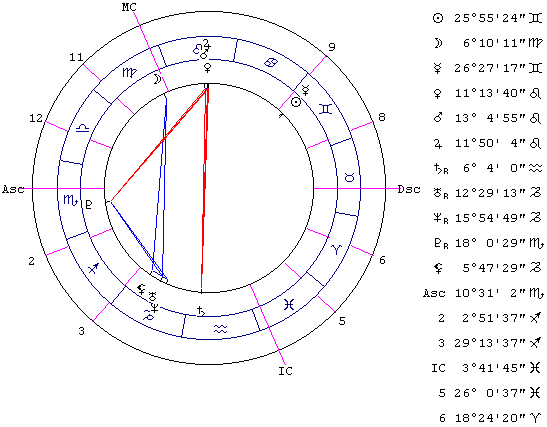 Рис. 24.Когда он ко мне обратился, я обрадовался, ну, вот, завелся свой банкир, теперь положу свои 500$ в надежное место. Но когда я посмотрел гороскоп, то передумал. Передумал потому, что доходы банка - это второй дом. Дом вообще слабый, только один элемент - Юпитер, который сильно поврежден Марсом (соединение), Сатурном (оппозиция) и Плутоном (квадратура). Соединение Юпитер-Венера вроде бы относится к гармоничным аспектам, но сама Венера опять же, гармоничных аспектов не имеет... И все это в IX доме. Я решил, что банк разорится через суды (IX дом - судья, закон).Настораживает "одинокое" соединение Солнца и Меркурия в VIII доме, проблемы с чужими деньгами. Банку как кредитной организации, необходим хороший восьмой дом вообще и связи II+VIII в частности, а здесь ничего этого нет, только VIII-X (опасность для жизни) и IX-VIII (опасность от закона, арест)."Северный торговый банк" на тот момент выглядел очень представительно, главным клиентом банка (все счета и пр.) было Петербургское ГУВД. Поэтому банкир мне не поверил. Но раз он обратился, значит, звоночки были, что-то там уже пошло не так. Оказалось, что из Москвы приезжали большие и важные люди с предложением влиться в их банковскую систему, но Руководство "Северного торгового банка" отказалось. Большие люди из Москвы сказали: "Ну, смотрите", - и уехали. А дальше началась массированная атака на банк через средства массовой информации - антиреклама, клевета, компромат и пр. В результате весной 1996 г. ГУВД прекращает свое сотрудничество с банком и еще через пару месяцев он становится банкротом. Естественно, начались суды с клиентами, аресты счетов и имущества, продажи с молотка и т.п.Мой клиент не был главным в банке, но входил в совет директоров, поэтому его и заинтересовал этот вопрос. Когда запахло жаренным, деньги он свои из банка успел "вынуть" и ничего не потерял.Кстати, давайте рассмотрим гороскоп того же банка на истинный полдень (см. Рис. 25)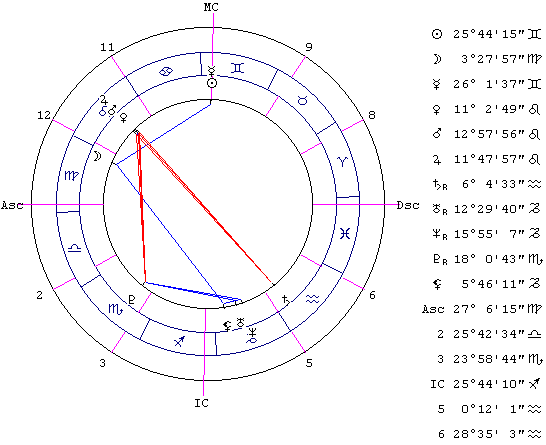 Рис. 25.Давайте рассмотрим эту карту. Поскольку это кредитно-финансовая организация, то нас прежде всего интересуют указания по II и VIII дому.Элементы II дома: Венера (управитель), Марс (соуправитель) и Плутон (дважды - соуправитель и стоит в доме).Венера управляет I, VIII, IX и стоит в XI доме. II+I, II-VIII, II+IX, II+XI. Венера в соединении с Юпитером, II+(III, IV, XI). Венера в соединении с Марсом, II+(II, III, XI). Венера в квадратуре с Плутоном, II-(II, II, VII, VIII). Венера в оппозиции с Сатурном, II-(IV, V, V).Марс также является элементом III и XI домов, II+(III, XI).Марс в соединении с Венерой, II+(I, VIII, IX, XI). Марс в соединении с Юпитером, II+(III, IV, XI). Марс в квадратуре с Плутоном, II-(II, II, VII, VIII). Марс в оппозиции с Сатурном, II-(IV, V, V). Плутон еще и элемент VII и VIII домов, II+VII (дважды), II-VIII (дважды). Плутон в квадратуре с Юпитером, (II, II)-(III, IV, XI). Плутон в квадратуре с Марсом, (II, II)-(III, XI). Плутон в квадратуре с Венерой, (II, II)-(I, VIII, IX, XI). Плутон в секстиле с Нептуном, (II, II)+(III, IV, VI, VII). Плутон в секстиле с Ураном, (II, II)+(IV, IV, V, VI).Этого уже достаточно для определенных выводов. Недаром банк назвали "торговым", в глаза бросаются множественные связи типа II+III+IV+VI, торговля во всех проявлениях - и уличная, и рыночная, и магазинная. II+V - выгода от разницы цен на недвижимость и акции (т.е. все та же торговля-спекуляция). Видимо, банк и создавался для кредитования схем "купи-продай". Но что нас должно насторожить? Даже если считать, что соединения (в том числе через управление) с элементами VIII дома не являются плохими, то и в этом случае мы имеем четыре связи по формуле II-VIII (квадратура Венера-Плутон сразу дает три указания плюс одно указание квадратура Марс-Плутон). Т.е. имеем формулу банкротства! Пока у нашего банка были хорошие прогрессии, он богател, имел солидных клиентов и все было хорошо, но как только пошли плохие прогрессии, то формула банкротства включилась на полную катушку.Кстати, о прогрессиях. Давайте посмотрим медленную прогрессию карты банка на истинный полдень на март 1996 года. Возьмем конкретно 1 марта 1996 года, заполним табличку.По правилу "день за год" соответствующий дате 01.03.1996 момент времени наступает 22.06.1991 в 06 час. 57 мин. (время местное). За это время прогрессивный МС проходит 4,706 градуса и оказывается в точке 00°26' Рака. По значению прогрессивного МС определяются координаты куспидов других домов по (системе Коха).Рассмотрим только напряженные аспекты.1) Солнце прогрессивное из X дома в квинконсе к куспиду V натальному. V-(X, XI, XII)2) Луна прогрессивная из II дома входит в квадратуру с Сатурном натальным. Аспект будет точным 3 апреля. (II, X, XII) - (IV, V, V, VI).3) Меркурий прогрессивный из Х дома в квинконсе к Сатурну натальному. (I, IX, X, X, XII) - (IV, V, V, VI). Аспект был точным буквально пару недель назад.4) Меркурий прогрессивный из Х дома в оппозиции к Лилит натальной. (I, IX, X, X, XII) - (IV, VIII). Дает сразу три указания на смерть по формуле I|X-VIII (два раза X-VIII и один раз I-VIII). Причем, аспект расходящийся, кто-то наверху уже давно решил, что банк надо "мочить" (люди из Москвы приезжали осенью 1995 г.)5) Венера прогрессивная из XI дома радикса в квинконсе с Нептуном натальным. (I, II, VIII, IX, XI) - (III, IV, IV, VI, VII).6) Марс прогрессивный из XI дома радикса в квинконсе с Нептуном натальным. (II, III, XI) - (III, IV, IV, VI, VII).7) Юпитер прогрессивный из XI дома в квинконсе к Урану натальному. (III, IV, XI) - (IV, IV, V, VI). И наоборот, Уран прогрессивный в квинконсе с Юпитером натальным. Та же формула еще раз.8) Плутон прогрессивный в соединении с Плутоном натальным. Плутон является дважды элементом II дома и один раз элементом VIII дома. В предсказательной астрологии соединения со зловредными домами расцениваются как напряженные аспекты. Таким образом, имеем два указания II-VIII (банкротство).Одним словом, мы видим необходимые три прогрессивных указания на смерть банка, которые возникают на оппозиции прогрессивного Меркурия к натальной Лилит. Интересно, что этот аспект был точен, когда руководство банка ответило отказом на предложение "людей из Москвы".Итак, еще раз мы с вами убедились, что карта на истинный полдень хорошо описывает ситуацию вокруг фирмы, организации или предприятия.Вопросы?Вопрос: А если у меня в натальной карте нет способностей к руководству, но есть формула бизнесмена, то как понимать эту ситуацию? Могу ли я иметь свою фирму, свое предприятие?Ответ: Конечно, можете. Хозяин фирмы и руководитель - это два разных человека, они могут, конечно, совместиться в одном лице, но это совершенно не обязательно. Хозяин фирмы только вкладывает деньги, а руководить может нанятый управляющий, как сейчас принято говорить, "помощник руководителя". На что следует обратить внимание при найме управляющего? Необходимо, чтобы у него в карте была формула руководителя (VI+VIII+X или хотя бы VI+X), не было бы криминальных формул (VIII-X, VIII-IX, IX-XII, X-XII), формулы предательства (XI-XII - а то он вас "подставит") и обязательно, чтобы у хозяина и нанятого управляющего была совместимость на уровне синастрической карты. Все, нанимайте такого человека и подставляйте карманы.Вопрос: А если предприятие зарегистрировано на Кубе, офис в Москве, а производство в Нижневартовске, то на какую долготу и широту смотреть карту предприятия.Ответ: На то место, где сидит руководство и принимает решения. В данном случае - это офис в Москве. Кстати, у офиса и производства может быть разная судьба, офис могут закрыть, а само производство останется (например, перейдет к другому собственнику, но будет продолжать работать) или наоборот, производство закрыто, а офис и представительство фирмы функционируют. Это запросто. Причем, если предприятие зарегистрировано на Кубе, то Куба - это натальная карта, офис в Москве - это локальная карта предприятия. Прогрессии смотрим по локалу: Москва - для руководства, Нижневартовск - для производства.Вопрос: Если я помогаю клиенту начать выгодное дело, например, открыть магазин, то что конкретно надо делать?Ответ: Первое - смотрим прогрессии клиента, если он собирается открывать магазин, то в его натальной (или локальной) карте должны быть хорошие прогрессии на магазинную торговлю II+III+VI+VIII+X. То же самое должно быть в гороскопе дня рождения магазина, рассчитанного на истинный полдень. Плюс специфика: IX - импорт, оптовая торговля, участие иностранцев. VIII дом для магазина - это продажа в кредит, деньги партнеров. Вопрос: Я собираюсь открыть производство и хочу взять кредит. У меня на примете есть пять банков. Как выбрать из них наиболее подходящий.Ответ: Посмотреть гороскопы всех этих банков на дату их основания и на момент истинного полдня, посмотреть прогрессии каждого банка на ближайшие год-два. Выбрать банк с наилучшими гороскопом и прогрессиями.Вопрос: Нет, я в другом смысле. Если я беру на маленькую контору большой кредит и банк рушится, то мне это выгодно.Ответ: тогда действуем с точностью наоборот, хотя в этом есть элемент мошенничества, а обманывать - чревато кармическими последствиями. Лучше сделайте все как положено - у всех участников вашего дела должны быть хорошие гороскопы и хорошие прогрессии. Если у вас хорошие прогрессии и вы выбрали благоприятный день для регистрации фирмы, то вам это все будет выгодно в любом случае.ПоказательНатальныйПрогрессивныйСолнце25°44' Близнецов00°13' РакаЛуна03°28' Девы04°59' СкорпионаМеркурий26°02' Близнецов06°16' РакаВенера11°03' Льва15°20' ЛьваМарс12°58' Льва15°47' ЛьваЮпитер11°48' Льва12°40' ЛьваСатурн06°05' Водолея R05°50' Водолея RУран12°30' Козерога R12°19' Козерога RНептун15°55' Козерога R15°48' Козерога RПлутон18°01' Скорпиона R17°55' Скорпиона RЛилит05°46' Козерога06°18' КозерогаAsc27°06' Девы00°18' ВесовII25°43' Весов28°54' ВесовIII23°59' Скорпиона27°15' СкорпионаIV25°44' Стрельца00°26' КозерогаV00°12' Водолея03°20' ВодолеяVI28°35' Водолея01°41' РыбDsc27°06' Рыб00°18' ОвнаVIII25°43' Овна28°54' ОвнаIX23°59' Тельца27°15' ТельцаMC25°44' Близнецов00°26' РакаXI00°12' Льва03°20' ЛьваXII28°35' Льва01°41' Девы